образование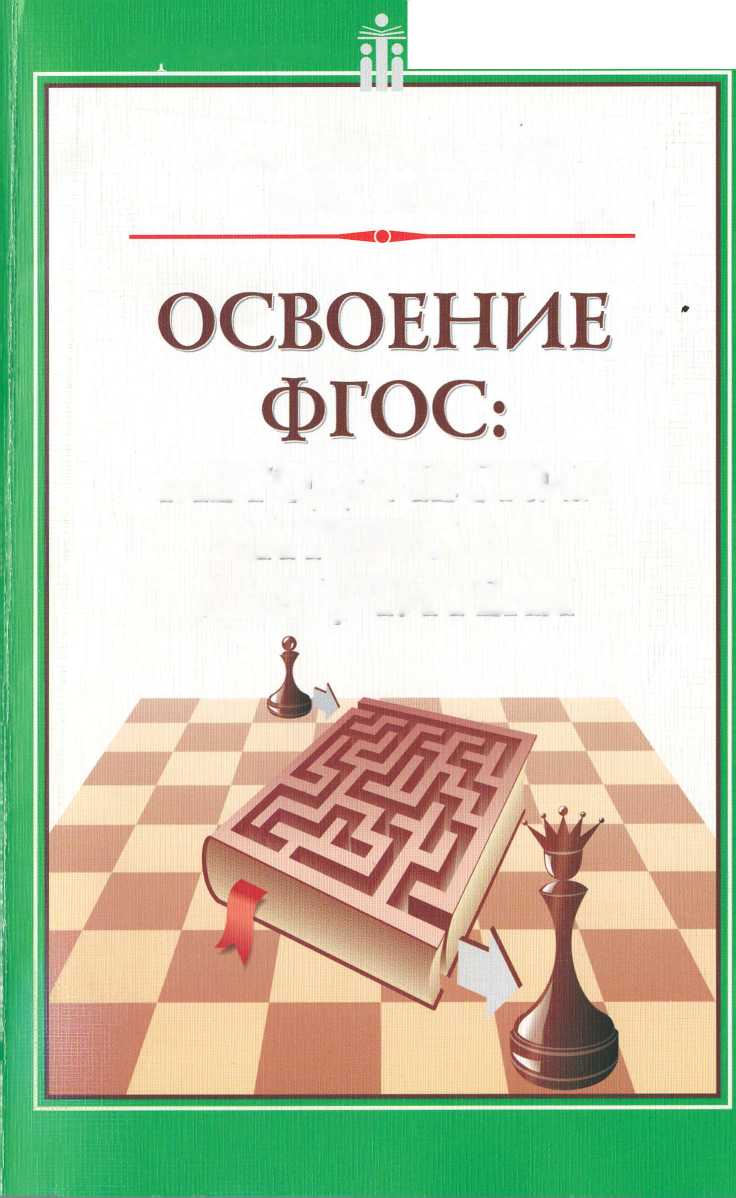 XXI векаМ.М. ПОТАШНИК,
М.В. ЛЕВИТМЕТОДИЧЕСКИЕ МАТЕРИАЛЫ ДЛЯ УЧИТЕЛЯОбразование XXI векаМ.М. ПОТАШНИК,
М.В. ЛЕВИТОСВОЕНИЕФГОС:МЕТОДИЧЕСКИЕ
МАТЕРИАЛЫ
ДЛЯ УЧИТЕЛЯПособиедля учителей и руководителей школ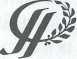 Авторы:М.М. ПОТАШНИК, действительный член (академик)
Российской академии образования, доктор педагогических наук,профессор;М.В. ЛЕВИТ, заместитель директора 1514-й московской гимназии,
кандидат педагогических наукО	72 Поташник М.М., Левит М.В.Освоение ФГОС: методические материалы для учителя. Методическое пособие. — М.: Педагогическое общество России, 2016. — 208 с.ISBN 978-5-93134-467-6В пособии для практиков анализируются урок, внеурочная работа, проектная и исследовательская деятельность учащихся, способы оценки предметных, метапредметных и личностных результатов образования путем их сравнения на основе ФГОС и до освоения ФГОС. Приводятся технологии подготовки и проведения открытых уроков по требованиям стандартов, а также технология проверки овладения учителями знаниями, умениями, компетенциями, необходимыми для реализации новых стандартов.В книге даются ответы на острые вопросы практиков, связанные с освоением ФГОС.Адресовано учителям, управленцам и методистам всех уровней.ББК 74.26ISBN 978-5-93134-467-6© Поташник М.М.,Левит М.В., 2016 © 00 «Педагогическое общество России», 2016ВВЕДЕНИЕКнига, которую Вы, уважаемый читатель, держите в руках, является логическим продолжением нашей же книги «Как помочь учителю в освоении ФГОС», вышедшей восемью тиражами в 2014-2015 годах. В связи с этим важная рекомендация тем, у кого первой книги нет: читать это издание следует, имея в виду необходимость в самом ближайшем будущем ознакомиться с его предшественником, так как настоящие методические материалы раскрывают способы реализации той сущности стандартов, которая рассмотрена в предыдущей книге и которую и сейчас можно заказать и приобрести в ассортиментном кабинете издательства. Заказ по e-mail: mail@pedobsh.ru и телефону 8-(495)-953-99-12. Тем более, что в настоящей книге мы постоянно будем ссылаться на страницы предыдущей.Тем, кто впервые сталкивается с темой настоящей книги, подскажем: ФГОС — это аббревиатура словосочетания «федеральный государственный образовательный стандарт».После публикации первого пособия, где мы разъясняли суть новых стандартов, авторы получили много писем с вопросами методического характера («Как это делать?»). Поэтому мы ориентировались не столько на новое разъяснение сущности ФГОС, сколько на методические материалы, что и вынесли в подзаголовок.У новой книги несколько особенностей:в каждой части мы использовали, как сказали бы теоретики и методологи, компаративистский подход (проще говоря — метод сравнения) для ответа на вопросы: чем отличается хороший урок хорошего учителя, урочная и внеурочная деятельность, оценка результатов образования, работа учителя над собой и др. ДО и ПОСЛЕ освоения ФГОС (сделано это в виде сравнительных таблиц по многим параметрам);мы отвечаем на тяжелейший для каждого практика вопрос «Как совместить ориентацию школы на ОГЭ, ЕГЭ, тестовую аттестацию в 4-ом классе, которую стали требовать органы образования и соответственно руководители школ, с новыми ФГОС, если они противоречат друг другу?»;мы везде отвечаем на вопрос, как, каким образом, с помощью чего учитель может что-либо менять в работе, в себе самом, чтобы овладеть ФГОС?;в книге приведена абсолютно инструментальная технология подготовки и проведения открытых уроков с разными целями на основе ФГОС;читатель познакомится (а некоторые впервые узнают) с грамотной трактовкой проектной и исследовательской деятельности учащихся (одно из обязательных требований ФГОС) и многие обнаружат: все, что они делали с учащимися по выполнению этого требования до сих пор, было профанацией, ибо проектной и исследовательской деятельностью вообще не являлось.Мы также создали совершенно необходимый методический материал, с помощью которого учитель сможет проверить свои знания, компетенции на их соответствие ФГОС, а руководители школ и их заместители обеспечить обратную связь, без которой их управление слепо.По мнению преподавателей разных ИПК(ИРО) и руководителей школ ими зафиксировано ответственное и заинтересованное отношение к освоению ФГОС учителями начальной школы. Учителя же основной и старшей школы пока относятся к процессу освоения стандартов небрежно и формально, стремясь в первую очередь овладеть способами отчета, хотя даже тем, кому еще предстоит работа с ФГОС (6-11 классы), уже сейчас стоит использовать время и методпособия для подготовки самих себя к полноценному освоению стандартов.Чтобы обеспечить содержательную связь книги, которую Вы держите в руках, с нашим предыдущим пособием «Как помочь учителю в освоении ФГОС», назовем шесть принципиальных новшеств, являющихся обязательными для овладения и реализации учителями в соответствии с ФГОС:Первое новшество. Обеспечение и реализация только субъектной позиции учителя и ученика в образовательной деятельности;Второе новшество. Разработка учителем на базе основной образовательной программы школы рабочих программ, учитывающих особенности классов (где учителю придется работать в текущем году), а также индивидуальные особенности учащихся этих классов (обученность, обучаемость, реальные учебные и воспитательные возможности), включая особенности профильного, коррекционного, инклюзивного образования, обучения де-тей на дому, детей с ограниченными возможностями здоровья, детей, находящихся на длительном лечении в медицинских учреждениях, и т.д.;Третье новшество. Формирование не только предметных, но и метапредметных и личностных результатов образования на уроках и во внеурочной работе;Четвертое новшество. Обязательность разнообразной внеурочной работы (в соответствии с рабочими программами), не являющейся дополнительным образованием;Пятое новшество. Оценка (а значит, при необходимости и самостоятельная разработка критериев, иных способов оценивания) метапредметных и личностных результатов образования учащихся;Шестое новшество. Обязательное обучение детей проектной и исследовательской деятельности.Сущность и способы реализации каждого из этих принципиальных новшеств рассмотрены в наших обеих книгах об освоении ФГОС.Краткие сведения об авторахПоташник М.М. работал учителем, заместителем директора, директором школы, заведующим кафедрой педагогики, заведующим лабораторией НИИ управления и экономики образования РАО, профессором кафедры управления развитием образования МПГУ. Доктор педагогических наук, профессор, в 1992 г. избран членом-корреспондентом, а в 1995 г. — действительным членом (академиком) Российской академии образования.Левит М.В. — учитель истории и обществознания, заместитель директора 1514-й гимназии г. Москвы по учебно-воспитательной работе, в обязанности которого входит и научно-методическое обеспечение образовательного процесса, кандидат педагогических наук.* * *Авторы считают своим приятным долгом выразить благодарность коллегам, чьи замечания, предложения, консультации и непосредственная помощь в подготовке текстов позволили нам создать эту книгу:Ямбургу Евгению Александровичу — директору Центра образования № 109 г. Москвы, заслуженному учителю РФ, докторупедагогических наук, действительному члену (академику) Российской академии образования, сопредседателю Общественного совета при министерстве образования и науки РФ;Вифлеемскому Анатолию Борисовичу — доктору экономических наук;Соложнину Анатолию Валентиновичу — начальнику Отдела общего, дошкольного и дополнительного образования Министерства общего и профессионального образования Свердловской области, кандидату педагогических наук;Степанову Павлу Валентиновичу — заместителю заведующего Центром стратегии и теории воспитания личности Института стратегии развития образования Российской академии образования, кандидату педагогических наук;Григорьеву Дмитрию Васильевичу — заведующему отделом методологии и технологии воспитания личности Федерального института развития образования, кандидату педагогических наук;Митяшову Петру Викторовичу — председателю Комитета по образованию Новониколаевского района Волгоградской области;Филипповой Елене Григорьевне — начальнику Отдела образования г. Волжска Республики Марий Эл;Чеченковой Марине Викторовне — директору Калужского государственного института развития образования, Почетному работнику общего образования РФ;Распоповой Светлане Николаевне — заместителю директора Калужского государственного института развития образования, кандидату педагогических наук;Кокаревой Зое Александровне — старшему научному сотруднику, доценту Вологодского института развития образования, кандидату педагогических наук;Шкаредному Дмитрию Дмитриевичу — директору лицея № 9 г. Слободского Кировской области, заслуженному учителю РФ;Шешуковой Ларисе Александровне — учителю начальных классов, заместителю директора лицея № 9 г. Слободского Кировской области;Могилевской Вере Алексеевне — заместителю директора Центра образования № 109 г. Москвы, заслуженному учителю РФ;Жигуловой Татьяне Анатольевне — учителю начальных классов Центра образования № 109 г. Москвы;Олину Игорю Витальевичу — директору школы пгт. Вахруши Слободского района Кировской области;Беловой Анне Викторовне — директору гимназии № 1514 г. Москвы, члену Совета по образованию и науке при Президенте Российской Федерации;Лизинскому Владимиру Михайловичу — главному редактору журнала «Управление школой. Завуч», кандидату педагогических наук;Хроменковой Ольге Олеговне — главному консультанту Департамента образования г. Липецка;Быниной Татьяне Викторовне — директору школы № 5 г. Волжска республики Марий Эл;Бухмастовой Елене Владимировне — начальнику Управления образования Ашинского района Челябинской области;Шевалдиной Светлане Георгиевне — учителю математики и информатики школы № 3 г. Аши Челябинской области;Волынцу Андрею Леонидовичу — и.о. директора Брянского городского информационно-методического центра.НЕОБХОДИМОЕ ПРЕДИСЛОВИЕСУБЪЕКТНАЯ ПОЗИЦИЯ
УЧИТЕЛЯ И УЧЕНИКА
В ОБРАЗОВАТЕЛЬНОМ ПРОЦЕССЕ -
ГЛАВНАЯ ПСИХОЛОГИЧЕСКАЯ УСТАНОВКА,
БЕЗ КОТОРОЙОСВОЕНИЕ ФГОС НЕВОЗМОЖНОНазванное, а именно субъектная позиция учителя и ученика в образовательном процессе — первое из шести обязательных новшеств, вводимых ФГОС, и относящееся ко всем частям и параграфам книги. Кратко рассмотрим суть вопроса, ибо именно в ней ключ к пониманию обязательности новшества. Субъект — это индивид или группа, обладающие осознанной творческой активностью и свободой в преобразовании себя и окружающей действительности.Применительно к учителю и ученику: субъект — это тот, кто сам ставит перед собой цели, сам ищет способы их реализации и осуществляет их, сам оценивает результаты. Если еще проще, то субъект сам планирует, осуществляет и анализирует свою работу, ничего ни у кого не списывая, ни на кого не кивая, сам себя мотивирует и несет ответственность и за то, что и как делает, и за результаты. Учитель (и ученик), если он субъект, всегда активен, что означает способность к инициативным действиям, имеющим побудительную причину (мотив) в самом себе.Учитель, являющийся субъектом своей педагогической деятельности и жизни, разумеется, может читать любые книги, изданные чьи-то разработки уроков, слушать лекторов в ИПК, ходить на открытые уроки коллег-мастеров, присутствовать на совещаниях, где оглашаются приказы, указания, рекомендации начальников и т.п., но решение, чему следовать, а чему нет, он принимает только сам, выбор материалов для работы осуществляет только сам, он никогда не произносит фразы типа «А намсказали, что...», «А нам велели...» и сам несет ответственность за результаты своего труда.Ответим на вопрос «Зачем это все нужно?», если можно спокойно выполнять то, что требуют, велят.Скажите, уважаемый читатель, кто из вас не хочет, чтобы его считали личностью? Все хотят!! Хотят быть независимыми, свободными в выборе, уважаемыми, авторитетными, интеллектуальными, волевыми, то есть субъектами. Акцент на субъектное™ обусловлен не новыми модными теоретическими веяниями, а пониманием того, что субъектность есть суть, содержание и проявление личности.Теперь объясним, почему новые стандарты так серьезно требуют от учителя и ученика выработки в себе и обязательного осуществления именно субъектной позиции в работе. Назовем три главные причины.Первая. Все, что навязано человеку сверху, не приживается в нем, раньше или позже отторгается по мере того, как он становится личностью. Даже школьник вызубривает навязанные ему знания (когда он не заинтересован, не понимает, зачем они ему нужны) только до сдачи ОГЭ и ЕГЭ, а потом они, не будучи присвоенными, отторгаются, забываются, и выпускник фактически остается необразованным, незрелым, неготовым к дальнейшей учебе, работе, к полноценной жизни.Субъекту ничего навязать нельзя, поскольку он будет требовать обоснований, разъяснений, доказательств, ответов на вопросы «Почему?», «Зачем?», «Для чего?», и пока не поймет и добровольно не примет предложенное, пока оно не станет его собственным, он и выполнять ничего не будет или будет имитировать подчинение, а делать по-своему.Вторая. В основе ФГОС лежит деятельностный подход, а деятельность, как известно, включает прежде всего личный мотив, самостоятельную постановку целей, выбор содержания и способов работы и т.д., что возможно только при субъектной позиции человека (и учителя, и ученика) в работе и учебе.Рассмотрим реальную практику освоения ФГОС лучшими педагогами: они лично составляют рабочие программы, учитывающие возможности и особенности конкретных классов и детей, лично проектируют, режиссируют и исполняют намеченное (урок, внеурочное занятие) как субъекты образовательного процесса. Они самостоятельно выбирают или творят методики и сами реализуют их.Здесь уместно провести параллель с врачом, который сам ставит диагноз, принимает решение по стратегии и тактике лечения, сам оперирует и т.д. И как бы ни закончилась его лечебная деятельность, пациенты, их родственники и друзья, руководители больницы всегда будут считать конкретного врача-субъекта персонально ответственным за исход лечения.Третья. Только субъект может проявлять самостоятельность в работе, вырабатывать ее в себе и нести ответственность за самостоятельный выбор решения, действия, поступка. Учитель и ученик могут выработать в себе самостоятельность только личными пробами-тренировками и только при следовании субъектной позиции в работе, учебе. О самостоятельности подробно см. стр. 33—36 этой книги.Учителя, не исповедующие субъектную позицию в жизни, никогда не признают себя ответственными за плохие результаты, всегда ищут причины не в себе, а в других (прежде всего в детях), находят отговорки, лукавые спекулятивные ссылки на что угодно типа «я это взяла из брошюры», «нам так сказали делать в ИПК (ИРО)», «попался очень слабый класс», «меня этому не учили» и т.п. Они всегда ссылаются только на внешние неблагоприятные обстоятельства, которые действительно имеют место: низкую зарплату, перегруженность уроками и отчетной документацией, любую необеспеченность образовательного процесса, отсутствие помощи от ИПК (ИРО) и методцентров, плохое управление образовательным процессом в школе, слабое развитие учеников, приходящих в школу, невнимание и беспомощность семьи, отметая этим любые претензии к себе и замалчивая тот факт, что их коллеги, работающие в этих же условиях, достигают лучших результатов с этими же детьми. Это путь к деградации, путь в тупик.В тексте ФГОС красной нитью проходит требование о личной ответственности учителя за результаты работы при любых обстоятельствах, что возможно только при соблюдении субъектной позиции в образовательной деятельности.Все сказанное относится и к ученику. Если субъектная позиция у школьника не развита, то он будет только пассивным объектом чьей-то воли (нередко злой) и неблагоприятных обстоятельств. К каким последствиям для личности и общества это приводит — известно: потеря интереса к учебе, жизни, уход в виртуальную компьютерную псевдореальность, употребление наркотиков и др. В школе пассивный ученик замыкается в себе, становится изгоем, объектом насмешек, агрессии, манипуляций.Как часто мы, учителя, сетуем на неразвитость, несамостоятельность, незрелость наших выпускников, забыв, что вся их школьная жизнь была нами же запрограммирована и не предусматривала их инициативу, лишала субъектности, поощряла конформизм (приспособленчество, пассивное принятие сущест- нующего порядка, чужих мнений, отсутствие собственной субъектной позиции, некритичное следование псевдоценным модным тенденциям, сомнительным авторитетам). Так откуда же взяться ответственности и самостоятельности, умению брать инициативу на себя, способности действовать?!Субъектная позиция не всем детям присуща от рождения. Она вырабатывается школой, учителем, который, используя свои субъектные полномочия и личный пример, создает ученикам возможность проявить субъектность. Образно говоря, ученик должен стать для самого себя учителем, быть одновременно и «я — учеником», и «я — учителем». Для формирования субъектной позиции ученика в обучении образовательный (педагогический) процесс строится таким образом, чтобы ученик переходил от прямого управления его учебной деятельностью со стороны учителя к самоуправлению, от внешнего контроля к самоконтролю, от внешней оценки к самооценке. Такая логика организации обучения, воспитания, развития приводит к изменению позиции и ученика (он становится активным и заинтересованным участником учебного процесса), и учителя (он из урокодателя, отстраненного транслятора знаний становится педагогом-мотиватором и помощником ученика, создающим условия и стимулирующим его личностный рост, познавательную активность и самостоятельность).Практиков всегда убеждает не только теория, но и примеры. Учителю с субъектной позицией на основе стандартов нужно проявить недюжинную волю, чтобы... отказаться (сначала хотя бы частично) от монологичного объяснения нового материала на всех уроках, а подумать, изобрести, создать проблемную ситуацию на уроке, чем вызвать интерес и желание детей самим сформулировать цель, самим освоить хоть часть материала. Учитель-субъект не побоится предоставить детям самостоятельность в поиске решения, не побоится привлечь их к оценке результатов своего труда.Конечно, проще самому объяснить детям второй закон Ньютона, чем организовать на каждом столе опыт с тележками, чтобы дети самостоятельно совершили открытие для себя великого закона механики.Научить ученика хоть в какой-то мере учиться самостоятельно и требует ФГОС. А постоянно сообщать детям готовые знания -1 значит оставаться на отживших позициях. Работать по-новому, по-фгосовски — значит не бояться переделывать себя, не бояться отказаться от прежнего опыта. Это может только учитель, же-| лающий сформировать субъектную позицию и свою, и ученика.До введения ФГОС субъектная позиция учителя, конечно,! провозглашалась, подразумевалась как нечто само собой разумеющееся, но фактически носила только декларативный характер. Никто ее не отрицал, но ни руководители всех уровней и рангов, ни сами учителя не стремились ее реализовывать. И это всех устраивало, принималось как некая данность.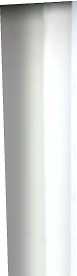 После директивного введения ФГОС субъектная позиция учителя стала обязательной везде и всегда в качестве категорического требования к личности педагога-профессионала. Для несогласных напомним, что субъектная позиция учителя четко определена не только новыми ФГОС, но и государственным профессиональным стандартом «Педагог», утвержденным министерствами образования, труда и соцзащиты, — стандартом, лежащим в основе аттестации педагога-профессионала.А еще считаем уместным напомнить всем, не желающим исповедовать субъектную позицию в жизни, в работе, диалог Мол- чалина и Чацкого из великой комедии А.С. Грибоедова, где классик иронично написал для всех нас (кстати, изучаемое в школе хрестоматийное произведение):Молчалин: В мои года не должно сметь свое суждение иметь.Чацкий:	Помилуйте, мы с Вами не ребяты,Зачем же мнения чужие только святы?Молчалин: Ведь надобно ж зависеть от других.Чацкий:	Зачем же надобно?Молчалин: В чинах мы небольших.И, наконец, специальное обращение к директорам школ, их замам, в просторечии — завучам.Субъектная позиция — дело для работников образования России новое и непривычное. В нашей нынешней жизни такая позиция — редкость и, более того, серьезное неудобство, а иногда и прямая опасность: «Тебе больше всех надо?!», «Не высовывайся!», «Думаешь, ты — самая умная?», «Береженого Бог бережет» — эти слова всем опытом повседневной жизни каленым железом выжжены в душе каждого простого гражданина страны. И, естественно, — учителя.Поэтому руководитель школы, завуч, чтобы помочь учителю обрести субъектность в своей работе, должны САМИ каждый день «по капле выдавливать из себя раба», как писал А.П. Чехов (вспомните, кстати, его образ «человека в футляре», учителя, между прочим). Чтобы управлять освоением ФГОС, они просто обязаны приобрести опыт собственной субъектности, то есть достоинства, профессиональной гордости, научного знания, а потому и полной уверенности в своем праве руководить вверенными их попечению взрослыми и детьми.Только имея опыт становления в себе самом субъекта управления, директор и завучи будут иметь ВОЗМОЖНОСТЬ, ПРАВО и УМЕНИЕ обеспечивать в образовательном процессе рост субъектности учителей, а через них и учеников. Так что тут путь только один: от субъектности руководителя в управлении школой, к субъектности учителей в педагогической деятельности и от нее — к субъектности учеников в обучении, воспитании и развитии.Вне этого пути все разговоры об освоении ФГОС останутся либо благоглупостями, либо, что хуже, ФГОСы станут очередной дубиной для утверждения всевластия проверяющих чиновников.И, наконец, только субъектная позиция позволяет руководителям и учителям понять, что при любых проверках освоения ФГОС бояться проверяющих чиновников - себя не уважать, ибо они могут проверить только формальную сторону (наличие документов, внутришкольных локальных нормативных актов, отчетов и т.п.), а главное — образовательный (педагогический) процесс вне их интеллектуальных возможностей, так как в анализе уроков и внеурочных занятий и тем более в оценке результатов образования они невежественны. Потому-то те из них, кто осмотрителен, туда и не лезут, а те, кто по недомыслию и от чиновничьей наглости самоуверенно пытается оценивать уроки, тут же ставят себя в положение, когда их некомпетентность моментально проявится, и учителем, завучем, директором их неграмотные замечания и оценки также моментально могут (и должны) быть оспорены. Сейчас очевиден парадокс: руководители и учителя, являющиеся именно субъектами освоения стандартов, бесспорно грамотнее тех, кто их проверяет.Одним из важнейших признаков субъектности является ответственность. Так те директора школ, их заместители и учителя, которые пасуют перед чиновниками (если говорить попросту — боятся их) не должны забывать, что именно они (а не проверяю-«нность за (вникните, уважаемыйчит " "piUHraec*№ ответа) 33 «"»(!) детей, Чинов™“е™ вё™ГЬ)	™р<»е(!)НЫИ документооборот, сбор " только за своевремен-1 И тот, кто посмеет . ЛО тем же ФГОС.	ДРУГИХ „ скажет, что они conoCTaZT °ТВетств™«™ одних иГ™Пу~ЦИЮ’ ~ предупреждение в^оТудГс1Паситесь, мирные народы!Нас не разбудит чести клич.„чему стадам дары свободы?Их должно резать или стричь.Наследство их из рода в роды Щмо с гремушками да бичЧАСТЬ IУРОЧНАЯ И ВНЕУРОЧНАЯ
ДЕЯТЕЛЬНОСТЬ
§ 1. Как следует трактовать традиционные понятия
характеризующие образ (модель) урока на основе ФГОС
( хнологическая карта, замысел, план, проект, сценарий,
конспект, протокол, описание урока)1обпазРыВ^иТе В 3аГОЛОВКе паРаграфа назовем обобщенно -
образы или формы представления урока Все они взяты Ппз™всм -* : нует. ьс гь мнение, что первые шесть - это по см™И относятся к уроку, который хотят провес™ Последние дваМ- I Формы отображения на бумаге уже состоявшегося урокаЕсть и другое мнение: при всей общности приведенные обпя )ы представления урока имеют свои особенности, не тождествен ДРУГ другу и потому нуждаются в специальных определениях и комментариях. Мы придерживаемся именно такой позиции и"рЖГил:	ёо—ании считать, что учитель работает на основе ФГОС Гп•|тс >з е	ОТОВКИ УР°Ка Является Доказательством тогочто учитель работает на основе ФГОС.	’И еще одно важное предупреждение. Ни одна из названных
Форм отображения урока не является обязательной, не може^ЗАКЛЮЧЕНИЕВЗГЛЯД НА ФГОС: PRO ЕТ CONTRAМы собирали мнения разных людей о работе по новым стандартам. Одни мнения пришли по почте, другие были высказаны во время и после лекций в устных вопросах, записках, на семинарах, в ходе интерактивных занятий и публичных дискуссий. Более полутора сотен высказываний-мнений работников образования страны. Естественно, мы решили их группировать. Так получились две группы: одна — мнения с критикой новых стандартов, другая — в поддержку ФГОС. Напомним: pro et contra (лат. — за и против) — один из методов ведения дискуссии, при котором выдвигаются два ряда противоречащих аргументов. Первую группу мнений мы по понятной читателям причине приводим без указания имен их авторов, поскольку получили их в, так сказать, неавторизованном виде (без подписей в записках, высказываниях с места, во время групповых занятий и т.п.). IФГОС — это возврат к авторитаризму: как можно стандартизировать душу, как можно детей подгонять под какой-то стандарт? Работать по ФГОС — все равно, что пытаться изготовлять роботов;Господа ученые, вы определитесь там наверху: либо ФГОС, либо ЕГЭ. И то, и другое не получится, поскольку одно исключает другое;На всех совещаниях постоянно слышишь о новых стандартах, и все убеждены, что образование успешно перестроилось под новые ФГОС, хотя на деле все по-старому. Для большинства разговоры о стандартах важнее их применения;ФГОС обречены, поскольку учитель не может учить тому, чего не умеет сам: например, проектировать в том виде, как у вас это представлено в рукописи книги. В вузе учат другому, чем то, что требуют стандарты;На моей памяти это уже не помню какая по счету модная кампания по реформированию образования (приоритетный нацпроект «Образование», «Наша новая школа», «Комплексный проект модернизации...» и т.д.). Ни одна из них не доведена до конца, результаты их неизвестны, все они брошены. И ФГОС ждет та же участь — так зачем брать в голову?;Не дали же критериев оценки метапредметных и личностных результатов образования в соответствии с ФГОС. Так кому они нужны, если по ним все равно нельзя работать?;ФГОС — действительно новое слово, это передовая наука и практика. Но кому это нужно в нашей стране? Скоро все равно либо запретят, либо заменят на еще что-нибудь более новое;ФГОС как реальное новшество нужно взращивать терпеливо, тщательно, не торопясь и без словесной трескотни. Но это абсолютно неприемлемо для современной России, ее чиновников от образования (то есть начальников), которым нужны только быстрые результаты. А поспешишь — людей насмешишь, и что скоро — то не споро. Кто ж у нас следует мудрым русским пословицам? Потому освоение ФГОС — напрасная трата сил.Два отрицательных мнения о ФГОС мы получили с подписью несомненно авторитетных специалистов-профессионалов, которые мы приводим.А.Б. Вифлеемский — доктор экономических наук:«НИЧЕГО ХОРОШЕГО ФГОС НЕ ДАЕТ! И это связано не с содержанием стандартов, а с организационными, финансовыми и правовыми противоречиями.Непонятно, добровольно или принудительно дети должны посещать внеурочные мероприятия? Если добровольно и в рамках «индивидуальных маршрутов», то как быть с обязательностью выполнения стандарта? И почему тогда Минобрнауки пишет об обязательности выполнения плана внеурочной работы? Значит, детей ждут перегрузки... А как еще иначе назвать 10 обязательных, зачастую ненужных, часов в неделю?Минобрнауки полагает, что время внеурочной деятельности «не может быть включено в предельно допустимое количество учебных занятий, так как план внеурочной деятельности реализуется в отличных от урока формах». Однако согласно п. 10.5. СанПиН 2.4.2.2821 «Величину недельной образовательной нагрузки (количество учебных занятий), реализуемую через урочную и внеурочную деятельность, определяют в соответствии со своей таблицей 3». В СанПиН учебными занятиями считаются как уроки, так и внеурочная деятельность. В результате директор оказывается между «молотом» Роспотребнадзора (необходимостью соблюдения СанПиН) и «наковальней» Рособрнадзора, требующего в обязательном порядке реализовать эти 10 часов дополнительно к урочной нагрузке.При этом в регионах деньги на дополнительные 10 часов, как правило, при расчете нормативов не учитываются. Это уже дополнительная головная боль директоров школ. Да и учителям от этого придется несладко, так как внеурочная деятельность в полном объеме не оплачивается (не включается в тарификацию в качестве нагрузки). В лучшем случае учителя будут получать небольшие доплаты, неадекватные временным и другим затратам.Правовое невежество Минобрнауки при введении ФГОС потрясает. Мы читаем их рекомендации и примерные основные общеобразовательные программы, где говорится, что внеурочная деятельность в каникулярное время может реализовываться в рамках тематических программ (лагерь с дневным пребыванием на базе общеобразовательной организации или на базе загородных детских центров, в походах, поездках и т.д.). Однако, если внеурочная деятельность — часть основной общеобразовательной программы, то у организации, которая будет её реализовывать, должна быть лицензия на реализацию основных общеобразовательных программ. Причем в лицензии указывается и место ведения образовательной деятельности. А деятельность без лицензии или вне места, указанного в лицензии — уже административное правонарушение, за которое наступает ответственность.Еще смешнее с учетом разговоров о профессиональном стандарте педагога выглядят рекомендации привлекать непонятно каких лиц к осуществлению внеурочной деятельности. Особенно карикатурно это выглядит на фоне разговоров о новизне стандартов и важности этой самой внеурочной деятельности в формировании чего-то там очень важного. Оказывается, для этого «формирования» педагогическое образование и высокая квалификация вовсе не нужны!Так что только дополнительные проблемы от ФГОС всем — и школе, и детям и их родителям».От авторов книги. Прежде, чем представить письменно следующее мнение, его автор прочел нам текст по телефону. В голосе были боль, гнев, досада, страдание, слезы немолодого человека, всю жизнь отдавшего служению детям, школе, российскому образованию. В печатном тексте всего этого не отразишь, а потому мы рекомендуем читателям постараться услышать, почувствовать и прочувствовать написанное так, как это произносил автор текста. Ведь интонации — это тоже значимая информация.В.М. Лизинский — главный редактор журнала «Управление современной школой. Завуч», кандидат педагогических наук:«Закон о стандартах принят, и его надо выполнять. Он принят при нашем общем попустительстве, потому что голос наш был тоньше писка. Мы, забившись в свои норки, пашем свою индивидуальную учебно-методическую делянку, отдав педагогическое пространство невежественным чиновникам.В прошлом году я организовал курсы и конференцию по новым стандартам. Там читали лекции одиннадцать ученых от доцентов до профессоров включительно, в том числе и некоторые авторы стандартов. В конце слушатели-практики заявили, что теперь уж вообще ничего не понятно.Если стандарты настолько туманны, расплывчаты и не имеют критериев, четких технологий и методик выполнения, то грош им цена, тем более если учителя их не понимают.Некоторое время назад власть велела по мановению своей руки осуществить общенациональную инициативу «Наша новая школа», и уже к концу первой недели многие провели педсоветы, вписали в программы развития фразу о новой школе или о том, что они старую школу мгновенно превратили в новую. И это без ресурсов, без авторских концепций и, самое главное, без ученых и методистов, которые должны были научить и помочь практикам поднять школу на новый уровень! ПолучиласьIшкола не наша и не новая. То же самое произошло с новыми ФГОС. Отраслевая власть наказала разработать новые образовательные программы, что, кстати, не под силу даже целым институтам, и эти программы теперь усталым практикам нужно откуда-то переписывать. Было велено воспитать гражданина- патриота, усилить духовно-нравственное воспитание (не сказав, как это делать в безнравственных условиях), и школа снова безропотно взяла под козырек. Много чего еще можно было бы сказать о непонятном механическом объединении разнородных образовательных организаций, сокращении блока воспитания, изгнания из школ психологов и других необходимых специалистов, что разрушает российское образование. Остается признать, что социальное, личностное, профессиональное выгорание администраторов и педагогов вышло на уровень, когда у них вместо освоения стандартов осталось четыре задачи: готовить детей к встрече с репетиторами, гонять сильных и слабых на олимпиады, ради рейтинга скрывать проблемы и проводить традиционные навязанные сверху мероприятия».Комментарий авторов книги.Мы не могли не поместить это мнение и потому, что согласны с ним, и потому, что человек не побоялся поставить под обличительным текстом свою подпись, что уже есть смелый гражданский поступок.Написанное, конечно же, горькая правда, о которой читатели знают, но, в отличие от В.М. Лизинского, говорят о ней только в личных разговорах, только шепотом и никогда с трибуны или в печати.Кто-то из невежественных чиновников от образования (а таких среди письмоводителей большинство) наверняка обвинит написавшего гневные строки в кликушестве и очернительстве. Но это несправедливо, ибо приведенное — правда, хотя, по нашему мнению, не полная. Да, письмо написано запальчиво, но для нас важно, что письмо написано честно, пронзительно, с болью о российском образовании.А поместили мы его еще и для тех, кто разделяет позицию автора, но у кого для высказывания правды не хватает духа произнести ее вслух при всех на педсовете, районной/городской конференции, в присутствии губернатора и его присных. Этим людям можно порекомендовать хотя бы процитировать приведенное мнение в надежде, что кто-то из властей услышит и задумается. А кто-то из практиков, возможно, присоединится к высказанному.Кроме этого нельзя отрицать, что цели у новых стандартов и результаты их реализации (осознанно предметные через обучение, метапредметные через развитие и личностные через воспитание) очень даже социально ценные (хоть и не обеспеченные условиями). Да и сам В.М. Лизинский вначале говорит, что раз закон о ФГОС принят, его надо выполнять.Конечно, учитель уже в который раз оказывается в тяжелейшей ситуации когнитивного диссонанса, когда и мозг, и душа разрываются от противоречий между требуемым и его обеспеченностью. Мы очень старались, чтобы наша книга облегчила учителю работу над освоением ФГОС, что ни в коем случае не умаляет высказанное В.М. Лизинским.II группа — заСначала несколько обобщенных нами типичных, но безымянных высказываний «за»:Раньше мы пытались что-либо только объяснять ученикам; теперь ученики пытаются вместе с нами что-то сделать;Раньше ученик отвечал на не свои (а на наши) вопросы и не своими словами; теперь он учится своими словами формулировать свои вопросы;Раньше ученик учился русскому, математике, истории, географии и прочим предметам; теперь же, прежде всего, он учится учиться;Раньше мы заставляли ученика учиться; теперь он побуждает нас его грамотно учить;Раньше мы думали, что корень учения горек, а плоды его сладки; теперь ФГОС делает сладким корень учения (его процесс), а его плоды (ОГЭ и ЕГЭ) — горькими».А теперь с гордостью приведем точку зрения не просто умных людей, а мнения тех, кто долго и успешно работал в школе и в системе образования и потому знает, что такое труд учителя, это люди, эрудированные, хорошо образованные, мудрые, очень творческие и высочайшего профессионализма, добившиеся высоких результатов в своей педагогической или управленческой деятельности, — те, кто являет собой цвет российского образования.Здесь свежие мысли есть в каждом мнении, этот текст следует читать тщательно и терпеливо как источник идей для работы, ибо это мнения тех, кто уже преодолел период критики стандартов и обрел опыт его созидательного освоения. Матери-ал полезен не только учителям, но и руководителям органов образования и школ.А.М. Каменский — директор лицея № 590 г. Санкт-Петербурга, заслуженный учитель РФ, доктор педагогических наук, лауреат премии Президента РФ:«Хороший урок на основе ФГОС отличается от прежнего хорошего урока тем, что новый урок больше, чем урок. Стандарты предусматривают обязательную разнообразную внеурочную деятельность как логическое продолжение урока: от традиционной работы в библиотеке, подготовки исследований и проектов до геокешинга, прохождения квестов и лангедока. Такими возможностями даже очень хороший урок до освоения ФГОС не обладал».П.В. Митяшов — председатель Комитета по образованию Новониколаевского района Волгоградской области:«Как филолог могу сказать, что до ФГОС учитель воспитывал культуру речи, после ФГОС — культуру мысли.Как школьный педагог, преподаватель колледжа в прошлом и сейчас как управленец могу утверждать: до ФГОС учитель, давший посредственный урок, легко мог найти какое-то оправдание: сослаться на заимствованные разработки, чье-то мнение, свой, якобы, нестандартный подход, которого завуч не понимает, на то, что учитель, де, экспериментирует (потому и не написали дети ни слова в тетради на уроке русского языка; судить, мол, надо потом, по конечным результатам) и т.д.После ФГОС этот номер не пройдет, поскольку в конце урока (темы, курса) обязательно должны быть достигнуты конкретные предметные, метапредметные и личностные результаты. И еще потому, что есть эта книга, сравнительная таблица хороших уроков до и на основе ФГОС, где четко названы главные требования к современному уроку от мотива и цели до результата».Е.Я. Карелина — учитель начальных классов (стаж 30 лет) школы п.г.т. Вахруши Слободского района Кировской области, Отличник народного просвещения, кавалер почетного знака «Педагогическая слава» (высшая учительская награда в Кировской области):«Реальных изменений много. Главные из них:Самостоятельная деятельность детей стала занимать более половины времени урока;Образовательная среда, которая по традиции создавалась учителем (он оформлял стенды, презентации и т.п.), теперь создается детьми (они готовят их сами, так как обучены и приучены к этому);В определении деятельности детей стали преобладать такие формулировки, как «докажите», «сравните», «создайте схему», «исследуйте», «придумайте» и т.п.;На занятиях преобладает не фронтальная, а групповая и индивидуальная формы работы;В результатах обучения учитель ориентируется на самооценку учеников».В. Лисина — директор Информационно-методического центра Можгинского района Удмуртской республики:«До освоения ФГОС хороший учитель давал детям теорию, мучительно стремясь использовать методы активного обучения. Получалось не всегда, поскольку теория детям малоинтересна. После чего теория также мучительно как-то закреплялась на практике, что получалось тоже не всегда. При этом сценарии терялся этап мотивации, поскольку эксплуатировалась только память, и дети не всегда понимали, для чего это им надо. Ведь основа личностного смысла — мотив, а он не возникал.Здесь учитель был в позиции все знающего, оценивающего и диктующего, что есть истина, которую надо выучить и запомнить.После освоения ФГОС детям предлагается практическая задача (обязательно и только в увлекательной форме!), ребенок действует наивным житейским подходом, пытаясь ее как-то решить, и вдруг обнаруживает недостаточность имеющихся знаний и инструментов познания. У него возникает потребность в поиске новых знаний и способов мышления, чтобы решить поставленную задачу. Вот она мотивация!Здесь учитель в позиции равного, вместе ищущего. Истина не задается детям в готовом виде и категорически для запоминания, как раньше, а выявляется в процессе коммуникации учащихся с учащимися, путем столкновения разных точек зрения, путем прихода к противоречию и его разрешению. Учитель выступает в роли организатора учебы ребенка».А. Могилевская — заместитель директора, И.Е. Власова — старший методист образовательного комплекса «Школа 109» г. Москвы:«1. Темп развития информационного общества изменил и темп ведения урока, увеличился объем предлагаемой информации;В учебниках по ФГОС в помощь учителю предлагаются варианты заданий для всех групп детей с включением упражнений по рефлексии собственной деятельности ученика, что позволяет высвободить время на уроке для оказания индивидуальной помощи детям;Новый предмет «Проектная деятельность» дает учителю возможность избежать стереотипов в организации урока, позволяет апробировать, внедрить и использовать новые подходы к преподаванию;Новые информационные ресурсы (источники получения новой информации) побуждают учащихся к самостоятельному поиску и отбору информации».О.А. Ефимова — директор школы № 18 г. Братска Иркутской области:«Проблема освоения ФГОС в том, что учителя-стажисты не могут преодолеть в себе урокодателя, их опыт, с одной стороны, — основа их хорошей работы в прошлом, с другой, — существенная помеха в работе на основе новых стандартов. Многие из них никак не могут увидеть себя в новом качестве, почувствовать удовольствие от нового типа сотрудничества с детьми. Их уроки становятся однообразными, скучными, неинтересными для детей.Более молодым учителям не хватает знаний предмета и особенно методики, чтобы видеть урок комплексно и в целом. И хотя они сравнительно легко схватывают новые требования ФГОС, дети недополучают знаний и умений, благодаря которым смогут увеличить личный ресурс.Поэтому освоение ФГОС для всех учителей требует личной заинтересованности, самообразования, времени и желания измениться, а не продолжать читать лекции на уроках и повышать голос на детей».А.В. Соложнин — начальник Отдела общего образования Министерства образования Свердловской области, кандидат педагогических наук:«Что дал ФГОС учителю, ребенку, родителю?Он дал только тем, кто хотел и сумел взять. Сужу по почте, которую получаем каждый день. ФГОСы новые, но жалобы родителей старые и со стандартами не связанные: незаслуженно поставили много двоек; выгнали с урока; учитель травит; не берут в профильный класс, ссылаясь на половину троек за год; хамят, угрожают; ссылаясь на ФГОС, требуют... приобрести канцтовары, справочные пособия или сдать деньги на внеклассныемероприятия и т.д. За два года приема писем родители ни разу не потребовали индивидуального учебного плана, выбора учителя или определенного комплекта учебников, оценивания по трем видам результатов ФГОС, творческих заданий для своих детей. Потому ничего этого и нет.Похоже, что мы имеем дело только с хорошо налаженной отчетностью наверх, по которой видно, что всё и везде замечательно (разработаны программы, пройдены курсы и все используют новейшие образовательные технологии). А в массовой практике по-прежнему: только классно-урочная система, только один на всех учебный план, оценки только за знания и только от 2 до 5, стремление любой ценой подготовить ребенка к ЕГЭ. Ну, а чтобы ЕГЭ состоялся как надо, с начальной школы проводим «Диагностические контрольные работы», иные тестирования, по которым «выводов делать нельзя», но, все-таки, «выводы делать надо», и их делают.Что ФГОС может дать тем, кто хочет не на словах, а реально от них что-то хорошее взять?Детям («обучающимся», как их принято теперь называть) он может дать индивидуальный учебный план. Это же мечта ребенка и грамотных родителей!! Вчитайтесь в пункт 3 части 1 статьи 11 Федерального закона «Об образовании в Российской Федерации»: «ФГОС обеспечивают... вариативность содержания образовательных программ ... с учетом образовательных потребностей и способностей обучающихся». А раз так, то самых внимательных и настойчивых родителей можно поздравить с тем, что у них возникло право на обучение ребенка с гарантией качества минимум «на тройку». Неуспешных учеников по определению быть не должно! Если ребенок «не успевает», то под него должна быть разработана иная образовательная программа, то есть с учетом потребностей и способностей. Заметим еще, что понятие «индивидуальный учебный план» стало требованием Закона (см. п. 23 ст. 2 ФЗ 273). Родители ничего этого не знают, а школы всячески стараются эту информацию от них скрыть.Обязательным механизмом управления образовательным процессом должен быть Договор (ст. 54 ФЗ 273) между школой и родителями. Учитывая, что мы привыкли подписывать любые договоры «по установленной форме», родителям рекомендуется читать такой договор прежде, чем подписывать. И обязательно настаивать на своих условиях, как минимум, на учете потребностей и способностей ребенка. Имеются факты, когда учителяувольнялись из школы с такой аргументацией: «Родители перестали меня слушаться», и категорически не желали перестраиваться.Что ФГОС даст или должен дать школе, то есть учителям и администрации? Прежде всего — работу над новым содержанием и организацией образовательного процесса. Предвижу бунт: «Это же теперь под каждого ученика надо писать отдельный учебный план. Это чуть ли не расписание под каждого ученика выстраивать. А как мы отчитаемся перед бухгалтерией, перед отделом финансового контроля, перед Счетной палатой и т.д.?». Ответим: «А как в школах развитых стран все дети учатся по индивидуальным учебным планам, выбирая вместе с родителями и учителями приемлемый для себя вариант содержания обучения в рамках предметно-групповой системы?». Кстати, легкий бунт недавно произошел на совещании у Реморенко (тогда заместитель федерального министра образования, — авт.). Он предлагал делать 115 учебных планов на 115 учеников, а еще подлил масла в огонь вопросом: «А с чего вы взяли, что классно-урочная система является единственной?». И в самом деле...Краткое резюме: ФГОС дает большой простор для творчества. Но только для пассионариев настоящих. Для массы — это головная боль. И массы постараются залезть и залезут в единое ложе, чтобы можно было легче отчитаться. Очень жаль, что им стандарты ничего не дадут».Т.А. Жигулова — учитель начальных классов образовательного комплекса № 109 г. Москвы:«Федеральные государственные образовательные стандарты — это, прежде всего, уход от стандартов (в прежнем понимании этого термина: «типовой образец, которому должно удовлетворять что-либо...» или «то, что не содержит в себе ничего своеобразного, оригинального; шаблон, трафарет»), ФГОС — это уход от стандартов мышления, преподавания; от прошлого, кажущегося стабильным опыта, от лености ума, души, настроения».С.Н. Распопова — заместитель директора Калужского государственного института развития образования, кандидат педагогических наук:«1. Новые стандарты, по моему мнению восторженной идеалистки, позволят избавить российское образование от «синдрома выученной беспомощности», когда даже пятёрочнику была не по силам простая практическая задача, например, рассказать о себе, своих увлечениях в домашнем сочинении в жанре письма другу после отличного усвоения основ теории языка и речи.Работа над освоением новых стандартов и поиск способов достижения указанных государством образовательных результатов — для школьных коллективов, конечно, трудоемкая деятельность, но она же — то общее для всех именно дело, которое позволит педколлективу избежать косности, консерватизма, затхлости, рутинности, разрушающих профессионализм.Работа над ФГОС — интересное своей новизной поле педагогического поиска, и именно его коллективный характер и коллективные находки (особенно командная работа по согласованному учителями разных предметов определению УУД) способны привести к тем новым результатам, которые определены стандартом.Серьезные психологические основания нового стандарта не ограничивают успешность развития ребенка только учебными достижениями (имею в виду еще метапредметные и личностные результаты). Здесь очень полезно и учителям, и особенно чиновникам понять вторичность количественных оценок, которые, строго говоря, вообще неприемлемы для оценки педагогической деятельности (таково требование науки). Кроме этого, количественные оценки превращены властями в инструмент манипуляции педагогами и школами.ФГОС — это компас для ищущего и прививка от дурака. И в том, и в другом очень нуждается школа.Названное выше — это то ценное, что должно быть. А пока в школах реально мы имеем: объемные отчеты по освоению ФГОС и активную, восторженную риторику».Г.Е. Пейсахович — директор образовательного центра «Лицей Бауманский» г. Йошкар-Олы, заслуженный учитель РФ, кандидат педагогических наук:«Известно, что преобладание в гражданским обществе культуры доверия в значительной мере определяет успех деятельности людей.ФГОС дает возможность каждому школьнику самоопределиться, сконцентрировать свои усилия на по-настоящему важных и интересных именно для себя аспектах обучения, лично делать выбор при решении проблем и задач. А это означает возникновение ответственности за этот выбор.Теперь не только учителя и родители отвечают за результаты обучения, но и сам ученик, принимая решение, поскольку этим берет на себя ответственность за результат.Принятие новых образовательных стандартов нужно всем: и учителям, и родителям, и детям. Учителям — так как стиму-лирует их двигаться в ногу со временем, системно переосмыслив свою новую миссию в образовании школьников. Родителям (после специальной работы с ними) из вечно недовольных и все критикующих потребителей стать партнерами по общей заботе. Детям при предоставлении им возможности участвовать в планировании, постановке задач, высказывании своего мнения и учете его, в контроле, самооценке своей работы стать реально причастными к эволюции школы как от места передачи и потребления знаний к школе, проектирующей развитие творческих способностей личности и реальное будущее своих воспитан н и ков».Е.А. Ямбург — директор школы Ns 109 г. Москвы, заслуженный учитель РФ, доктор педагогических наук, действительный член (академик) Российской академии образования:«ФГОС требует индивидуализации обучения вплоть до организации образовательного процесса на основе индивидуальных учебных планов, что стало требованием и закона «Об образовании в РФ». Это — мечта и осуществить ее сейчас неимоверно трудно. В нашей адаптивной школе (школе для всех) мы смогли пока создать три условия, обеспечившие наши шаги к вышеназванной мечте:Профильность обучения;Уровневую дифференциацию (в рамках одного профиля уровень обучения может быть разным);Предоставление ученикам и их родителям возможности выбора оптимальных форм обучения (очная, очно-заочная, дистантная, параллельное обучение в учреждениях допобразования, курсы при вузах с начала учебного года, репетиторство, обучение на кафедрах и в научных лабораториях вузов, обучение детей, проходящих длительное лечение в больницах и др.).На пути к мечте пока удается обеспечить сочетание индивидуальных и групповых форм с акцентом на последние, что является очень напряженной целью-заданием даже для нашей большой школы, поскольку подушевое финансирование не учитывает учебных потребностей конкретного ребенка, а исходит из заданного финансового норматива. За полноценное финансирование обучения по ФГОС, за обеспечение работы по индивидуальным учебным планам (как того требует закон об образовании) нам всем нужно последовательно бороться, поскольку индивидуализация обучения, хотя и очень эффективное, но очень дорогостоящее нововведение.Обеспечив гибкую организацию образовательного процесса, основываясь на новых стандартах и законе об образовании, мы будем настойчиво стремиться к мечте — полному освоению и применению ФГОС, что соответствует мировым тенденциям развития образования, является ступенью к построению учебного процесса на основе индивидуальных учебных планов, как это происходит во всех развитых странах мира».Е.Г. Филиппова — начальник Отдела образования г. Волжска республики Марий Эл:«Что дало освоение ФГОС?Ученикам — в идеале — обучение по способностям, на деле — хотя бы надежду на это; более осознанное обучение благодаря попыткам пока некоторых педагогов (более или менее успешным) помочь детям раскрыть для себя личностный смысл изучаемого материала; развить себя за счет теперь обязательной внеурочной работы; более творческие уроки; педагогически более квалифицированных учителей.Учителям — возможность переосмысления своей роли в образовательном процессе; новую философию образования; новые знания, которые 90% учителей затрудняются и потому не хотят применять, хотя понимают необходимость этого; импульс к творческому саморазвитию; больше аналитической работы.Родителям — возможность требовать от школы учета особенностей и способностей детей через индивидуальный учебный план, создание соответствующих условий обучения; усиление воспитательной функции школы, надежду на изменение или отмену ЕГЭ.Управленцам — много головной боли (но она того стоит) от организации работы по освоению ФГОС.А еще. Освоение ФГОС выявило проблему разобщенности учителей, неумение работать командой учителей одного класса, сотрудничать друг с другом, сообща решать педагогические задачи, проблему ущербного увлечения только своим предметом, узкой специальностью, а не педагогической профессией. Возможно, это прозвучит грубо, но освоение ФГОС показало косность многих учителей, особенно в части переосмысления подходов к оценке результатов обучения. Учителя с трудом, например, понимают, что ФГОС вообще не считает результатами образования вызубренный отчужденный текст или лишенный смысла затверженный навык, то есть все, ставшее привычным за доф- гософский период, что многими до сих пор ошибочно продолжает считаться настоящими результатами обучения и воспитания».З.А. Кокарева — кандидат педагогических наук, доцент, старший научный сотрудник Вологодского института развития образования, Почетный работник общего образования РФ:«ФГОС дает:Учителю — право и обязанность научить школьника учиться: то есть самостоятельно перерабатывать и усваивать информацию из учебников, пособий, сети Интернет, отделять главное от второстепенного, разбираться в ценностях и смыслах. Доминирующим действием учителя становится не объяснение, а организация и сопровождение деятельности учеников;Ученику — право на самостоятельность, на свой способ освоения знаний и универсальных действий на уроках и во внеурочных занятиях, право на самооценку. Новая обязанность — создавать проекты;Родителям — право на участие в создании индивидуальной траектории обучения и развития ребенка (через индивидуальный учебный план), понимание того, что стандарт дает возможность ребенку научиться видеть жизненные проблемы, ставить цели и достигать их не к сорока годам методом проб и ошибок (которые не всегда удается исправить), а к выпуску из школы».И.В. Олин — директор п.г.т. Вахруши Слободского района Кировской области:«На мой взгляд, новый ФГОС:впервые заставил учителей массово обратиться к нормативной базе, прежде всего, к тексту самого стандарта; они перестали воспринимать учебник как единственный ориентир в практике своей работы, стали тщательно соотносить требования, предъявляемые к школе и уроку федеральными документами, с тем, что делают;стал хорошим стимулом педагогического творчества. Это особенно заметно, если сравнивать учителей начальной школы с коллегами из среднего звена, для которых освоение ФГОС ещё впереди. Именно в начальной школе, столкнувшейся с трудностями перехода (особенно в первые два года, когда отсутствовали какие-либо методички, ощущался недостаток новой учебной литературы, никакого опыта вообще не было), при всей сложности и напряжённости образовательного процесса ощущался и ощущается эмоциональный подъём, желание позитивных перемен, стремление к повышению квалификации, повышенный интерес к обмену профессиональными находками;привёл к большей терпимости и лояльности педагогов к детям с проблемами в развитии, в здоровье, в семье».Е.Ю. Вирячев — учитель ОБЖ и физической культуры школы № 7 г. Вологды, лауреат конкурса «Учитель года России — 2007»:«Наверняка многие смотрели, читали или слышали о «Ночном дозоре». В книге и в фильме, созданном на основе романа, популярный фантаст Сергей Лукьяненко рассказывает об Иных. «Иные» имеют магические способности, которые многократно увеличивают их возможности, превращая обычного с виду человека в волшебника. Одна из таких способностей — умение уходить в «сумрак», где маг видит то, что обычный человек увидеть не может, где он способен пройти сквозь запертую дверь или прочитать мысли людей и ещё много чего.Возвращаясь от фантастических грёз в школьную реальность, не премину заметить, что маленькие чудеса время от времени доступны и нам — учителям. Удачный вдохновенный урок — разве не чудо? Безусловно. Но пока только время от времени! А вот учитель, освоивший ФГОС, становится «Иным», потому что начинает видеть учебный процесс «объёмно», ставит перед собой все цели (обучения, развития, воспитания) одновременно, и одновременно же добиваясь их реализации, видит ученика в уроке, а не урок, оторванный от детских мотивов. Но для этого ему нужно читать мысли школьников, проходить сквозь «запертые двери» ученических душ и рождать ту энергию, которая раскрутит действо познания. В общем, быть немного волшебником.Надо честно признать, что понять ФГОС намного проще, чем уметь использовать. Но в любом случае сначала нужно понять, поверить, дабы перейти на следующую ступень. «Иной» учитель в первую очередь по-иному видит урок. Для него ФГОС — возможность стать «магом». Для этого ему придётся найти в себе ещё не найденные мотивы».Об «Иных» — комментарий авторов.Слова Е.Ю. Вирячева из Вологды об учителе, понявшем ФГОС и научившемся работать на их основе, как об «Ином», полны глубокого философского и жизненного смысла. Учитель «Иной», в смысле «Ночного дозора» С. Лукьяненко, — существо, наделенное сверхвозможностями, так сказать, «суперпедагог», он лучший из лучших, «избранный» в профессии, учитель от Бога, как ИНОК в церкви...Однако в нынешней российской ментальности «Иной» для многих коллег представляет опасность, он не такой, как все, а значит — чужой.Что ожидает учителя, понявшего суть и успешно освоившего ФГОС в нашем суровом северном отечестве: страх, недоверие, зависть, препоны и шипение за спиной основной массы серого большинства родителей, так называемой «общественности», чиновников, контрольных органов и, увы, многих коллег по ремеслу?Но ведь и восхищение, и поддержка тех немногих, кто понимает евангельские слова «Много званных, но мало избранных», «Тесны врата и узок путь, ведущие к спасению, и немногие находят их».«По мне и один стоит десяти тысяч, если он наилучший», — сказал без малого три тысячи лет назад Гераклит Эфесский, между прочим, основоположник диалектики.Так что «выезжайте за ворота и не бойтесь поворота!», дорогие смелые и сильные «Иные» коллеги, осваивайте ФГОС. И не особенно надейтесь на «спасибо сердечное», о котором писал нам всем Н.Л. Некрасов («Сеятелям». 1876). Сейчас вам не XIX век!* * *От авторов.Представленный читателю спор должен быть разрешен и приведен к какому-то результату (итоговому, обобщающему мнению). Авторы считают, что в новых ФГОС есть то, что поднимает их и над мнениями тех, кто против, и над мнениями тех, кто за.Об этом подлинном смысле педагогического и человеческого содержания ФГОС очень точно написал один наш эксперт, мнением которого мы и хотим завершить книгу.К.В. Зелинский — священник, настоятель Прихода храма Архангела Михаила, х. Алексиковский Новониколаевского района Волгоградской области; руководитель отдела религиозного образования Урюпинской епархии; доцент кафедры теории, методики и организации социально-культурной деятельности Волгоградской государственной академии последипломного образования; заместитель директора по научно-методической работе школы № 2 Новониколаевского района, кандидат педагогических наук:«ФГОС, как и все новое, страшит. И «футлярный» учитель, с неизменным «как бы чего не вышло», формально исполняя требования ФГОС, свой испуганный взор неизменно преклоняет пред тремя высокомерными буквами — «Е» «Г» «Э». В них он видит защиту и спасение (натаскаю, надрессирую, успешно доведу до выпуска: мне спокойно и другим хорошо), но, увы, не видит в них тюремных стен, ограничивающих взгляд на мир. Учитель же,который не боится заглянуть правде в глаза и откроет (именно откроет, а не продекларирует, что открыл) двери под названием ФГОС, обнаружит масштабный арсенал возможностей для преобразования не только своей педагогической деятельности, но и самого себя, и учащихся. Он может обрести новую педагогическую позицию: не урокодателя, а учителя, научающего учиться, учителя-мудреца. Он не только заботится о ЗУНах, но и мотивирует учащихся на совместную познавательную деятельность, где знания — мостик к постижению мира, непосредственная встреча с миром и устроение подлинных отношений с мирозданием, а не набор ответов для ЕГЭ.Однако нельзя не отметить неизбежные риски: в погоне за разнообразными результатами (предметными, метапредметны- ми, личностными) не свалиться бы в формализм и не потерять бы Человека с его индивидуальной и уникальной траекторией развития. А потому учитель, открывающий дверь в пространство ФГОС, должен в первую очередь ответить себе на вопросы: во имя кого? (вопрос об абсолютном смысле бытия), во имя чего? (вопрос о ценностях) и для чего? (вопрос о цели) он будет учить детей. И только если учитель ответит себе на эти вопросы, возможно, ФГОС станет для него Факелом Горящим, Освящающим Сердца («кто светел, тот и свят»)».Те из читателей, кто, прочитав мнения профессионалов, скажет: «Да ну их, как работала — так и буду работать», обречены. Эта книга (как и другие) им не поможет. У них тусклые души и впереди несчастливая судьба. Тех из читателей, кто задумается, перечитает мнения мудрецов от педагогики и решит что-то менять в своей работе, ожидает хоть и трудное, но счастье.СОДЕРЖАНИЕВВЕДЕНИЕ	3НЕОБХОДИМОЕ ПРЕДИСЛОВИЕ.СУБЪЕКТНАЯ ПОЗИЦИЯ УЧИТЕЛЯ И УЧЕНИКАВ ОБРАЗОВАТЕЛЬНОМ ПРОЦЕССЕ - ГЛАВНАЯПСИХОЛОГИЧЕСКАЯ УСТАНОВКА, БЕЗ КОТОРОЙОСВОЕНИЕ ФГОС НЕВОЗМОЖНО	8ЧАСТЬ I. УРОЧНАЯ И ВНЕУРОЧНАЯ ДЕЯТЕЛЬНОСТЬ	15§ 1. Как следует трактовать традиционные понятия,характеризующие образ (модель) урока на основе ФГОС (технологическая карта, замысел, план, проект,сценарий, конспект, протокол, описание урока)	15§ 2. Чем отличается хороший урок на основе ФГОСот хорошего урока до освоения ФГОС	22§ 3. Чем отличается внеурочная воспитательная и развивающая работа на основе ФГОСот внеурочной работы до освоения ФГОС	38§ 4. Чем отличается проектная и исследовательская деятельность учащихся на основе ФГОСот их имитации и профанации	63§ 5. Как подготовить и провести открытый урокна основе ФГОС	88ЧАСТЬ II. ОЦЕНКА РЕЗУЛЬТАТОВ ОБРАЗОВАНИЯНА ОСНОВЕ ФГОС	111§ 1. В чем главный, основной, истинный, настоящий, подлинный, фгосовский смысл оцениваниярезультатов образования	112§ 2. Откуда у учителей вера в то, что результатыобразования можно измерять	114§ 3. Чем ущербны количественные оценкирезультатов образования	115§ 4. Объективны и достоверны ли оценки результатов образования по методикам,разработанным самим учителем	118§ 5. Являются ли точными оценки результатов ФГОС по методикам, разработанным учителемна основе уровневых шкал	121§ 6. Нужно ли единое для всех нормирование оценок предметных, метапредметныхи личностных результатов	123§ 7. Как определять предметные, метапредметные и личностные результаты неколичественными,неизмеряемыми способами	126§ 8. Почему недопустимо контролировать усвоенность предметных и метапредметных результатов с помощью заданий, требующих репродуктивноговоспроизведения знаний и умений по образцу	130§ 9. Почему ФГОС требует обязательного участия школьника в оценивании результатовсвоего образования	132§ 10. Каков алгоритм действий учителя или годичнойкоманды учителей класса (малый педсовет, консилиум)по оценке результатов образования на основе ФГОС	137§ 11. Всегда ли невысокие оценки предметных и другихрезультатов говорят о плохой работе учителя	139§ 12. Можно ли выставлять рубежные и итоговые отметки как среднее арифметическое текущих и можно ли складывать оценки предметных, метапредметных и личностных результатоввнутри каждой группы или между собой?	141§ 13. Кто должен разрабатывать критерии оценкипредметных, метапредметных и личностных результатов ...142 § 14. Заключительные постулаты и рекомендации	145ЧАСТЬ III. УЧИТЕЛЬ И ФГОС	152§ 1. Что делать учителю, если ЕГЭ и ФГОСпротиворечат друг другу	152§ 2. Как учителю проверить свои знания, умения,компетенции по освоению ФГОС	166§ 3. Как должен измениться учитель,осваивающий ФГОС	176ЗАКЛЮЧЕНИЕВЗГЛЯД НА ФГОС: PRO ЕТ CONTRA	186§ 3. Чем отличается внеурочная воспитательная
и развивающая работа на основе ФГОС
от внеурочной работы до освоения ФГОСОдно из принципиальных новшеств, которое вносят ФГОС в отечественное образование и жизнь современной российской школы - это ОБЯЗАТЕЛЬНОСТЬ внеурочной деятельности. Кажется, что эта обязательность отнюдь не нова. С 1934 по 1992 годы в СССР и РСФСР не было школы, в которой отсутствовала бы обязательная внеурочная воспитательная работа, как в форме общественных детских и юношеских организаций (октябрята, пионеры, комсомол), так и в форме непосредственного воспитательного и развивающего воздействия учителей-воспитателей (классных руководителей, воспитателей ГИД, руководителей кружков и т.п.). Но с 1992 г. внеурочная педагогическая активность перестала быть обязательной, хотя некоторые школьные работники, кто по инерции, кто из понимания необходимости, кто из любви к профессии не мыслил педагогику без внеурочки, продолжали заниматься с детьми чем-то из области невероятного: воспитывали и развивали своих учеников и после уроков, хотя этого от них никто не требовал. Подчеркнем, на протяжении четверти века внеурочка была только уделом энтузиастов, педагогических фанатов и чудаков. В огромном числе школ страны никакой внеурочной работы не стало или почти не стало.Таким образом, обязательность внеурочной деятельности, на первый взгляд, не новое, а хорошо забытое старое. Но старое ли?Анализ практики показывает ряд существенных ошибок, связанных с тем, что ФГОС требуют обязательной внеурочной деятельности в количестве 10 еженедельных часов.Первая ошибка. Внеурочную деятельность воспринимают как еще 10 еженедельных часов занятий, практически неотличимых от уроков, в лучшем случае — от занятий в группах продленного дня. Учителя занимают их под подготовку к контрольным, переписывание двоечных работ, помощь отстающим, предметные консультации, просто под те же программные уроки по предмету для всего класса, чтобы «дотянуть» трудную тему или ликвидировать отставание от календарного плана, и даже ухитряются давать домашние задания по внеурочной работе. Все это недопустимо. Обязательная внеурочная деятельность не может быть | ни в каком виде продлением уроков, хотя бы по чисто юридиче-ским, административным и здравосмысленным причинам: лю- ():i я проверка зафиксирует превышение СанПиН на еженедельные 10 часов. Неприятные последствия для администрации и учителя неизбежны.Вторая, не менее распространенная, массовая и весьма неприятная ошибка в том, что внеурочная деятельность, многими иоспринимается как традиционная воспитательная работа советских времен, где торжествует не системно-деятельностный,| давно раскритикованный и высмеянный «мероприятийный» подход. Все направления, указанные ФГОС (духовно-нравственное, физкультурно-спортивное и оздоровительное, социальное, "Ощеинтеллектуальное, общекультурное), должны проявляться к каждом внеурочном деле только комплексно. Привычка же мы- пнить, планировать и действовать мероприятиями, приводит к in пользованию давно изживших себя форм. Наблюдаем надоевшие детям классные часы, где классный руководитель 45 минут шпорит поучительные высоконравственные слова, а весь класс ш1Ссивно слушает. По-прежнему видим всякого рода чтецкие тнтажи, когда по очереди из шеренги послушных учеников походит то один, то другой и читает наизусть подготовленный чителем текст. Оттого, что подобный монтаж снабжен музы- ■ пп.ным сопровождением, компьютерным слайдшоу и световыми эффектами суть не меняется: все это от начала до конца прописано учителем, роли выучены под жестким надзором, оче- pi дпость выступающих установлена учителем же, видео- и музы- I ип.ное сопровождение — также его работа. И ученики в таком ^непитательном» мероприятии даже не пассивные слушатели, I просто «говорящие орудия» учителя. Как поется в популярной 	не: «Все они — марионетки в ловких и натруженных руках».Кроме этого, потоком идут распоряжения от местных властей I pi in но и обязательно провести субботник, чтобы была массовка школьников с граблями, метлами, лопатами, носилками и трико- |нром, и фото всего этого было опубликовано в местной газете. Ню здесь ошибочного и «антифгософского»? Ответ прост: недея- I п.постная позиция всех участников мероприятия. Руководитель |иколы получил приказ «провести и доложить». Классный руко- "н и ц ель собрал класс и велел всем выйти на субботник, строго i.iii.iiпив: «Явка обязательна!». Ученики — опять только исполни- I ш: ни мотива, ни собственных целей, ни плана организации, |ш рефлексии — ничего, что отличает деятельность свободного И к щека от исполнения повинности подневольным работником.Примеры использования отживших недеятельностных форм внеурочной можно множить и дальше. Однако зафиксируем: вторая ошибка во внедрении обязательной внеурочной деятельности состоит в том, что иллюзия простоты исполнения данного требования ФГОС обманчива. Попытка воспользоваться привычным «мероприятийным» подходом и свойственными ему старыми формами воспитательной работы не годится, потому что лишает ученика субъектности, деятельной, активной позиции, а значит, никаких результатов не будет получено: ни личностных, ни ме- тапредметных — ничего, кроме привычки бездумно повиноваться или не менее бездумно сопротивляться любым даже разумным распоряжениям. Названная ошибка не будет иметь столь опасных для руководителей и учителей юридических и административных последствий, как первая, но для воспитания и развития детей ее последствия гораздо хуже.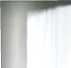 Третья ошибка в том, что внеурочная деятельность не продумывается в ее неразрывной связи с урочной. План внеурочной деятельности пишется отдельно, как бы «по другому ведомству», по указанным ФГОС пяти направлениям и не имеет никакой содержательной системной связи с уроками и его результатами. Эта ошибка тоже нарушает ФГОС. Почему? Потому что внеурочная деятельность по ФГОС есть неотъемлемая часть общего школьного образования каждого конкретного ученика. В его ученической жизни уроки и «внеуроки» должны ДО-полнять друг друга. У той и другой (урочной и внеурочной) ученической деятельности всегда, в каждый момент времени (час, день, неделя и т.п.) общие субъекты — этот ученик и эта команда учителей. Эти деятельности должны быть в рамках ФГОС подчинены только общей педагогической стратегии, обозначенной в Основной образовательной программе школы. (О неразрывном взаимодействии урочной и внеурочной деятельности подробно см. в нашей первой книге «Как помочь учителю в освоении ФГОС», раздел IX, стр. 184—219).Обобщая, скажем, что основные ошибки (указанные нами и другие, им подобные) в практике внедрения требований ФГОС по обязательной внеурочной деятельности вытекают из двух массовых заблуждений учительства и школьных администраторов:неверное представление о взаимосвязи урочной и внеурочной деятельности: или их вовсе не различают, или их воспринимают как два независимых друг от друга вида педагогической работы;привычка к мероприятийному подходу в воспитательной работе и вытекающей из него объектной, недеятельностной позиции ученика.Есть еще и опасная управленческая ошибка: в отчет о внеурочной работе лукаво включают платные образовательные услуги (секция самбо, кружок шитья и т.п.), работу учреждений дополнительного образования, осуществляемую на базе школы. Этого делать нельзя, ибо противоречит ФЗ № 273. ФГОС осуществляется только за счет бюджета и только в рамках ООП школы, куда не входят программы допобразования. Если родители узнают, что платная услуга входит в отчет по ФГОС, то школа обязана вернуть им все полученные деньги. Иначе... Так что не нужно нарушать закон, лукавить и рисковать.Таким образом, обязательность внеурочной деятельности по ФГОС в ее грамотной реализации тоже вещь новая.Кроме того, по неизвестной нам причине в тексте ФГОС не раскрывается новый для нашей педагогической традиции термин «внеурочная деятельность». А сам он далеко не прозрачен и не очевиден (если это не просторечное слово, а именно содержательно, юридически и управленчески обязывающий термин). Посмотрим, что понимается в тексте ФГОС под внеурочной деятельностью. Там написано:Внеурочная деятельность организуется по направлениям развития личности: духовно-нравственное, физкультурно-спортивное и оздоровительное, социальное, общеинтеллектуальное, общекультурное. (У вас в школе все это есть?).Возможные формы внеурочной деятельности: кружки, художественные студии, спортивные клубы и секции, юношеские организации, краеведческая работа, научно-практические конференции, школьные научные общества, олимпиады, поисковые и научные исследования, общественно полезные практики, военно-патриотические объединения и т.д. (У вас в школе все эти формы работают?).Внеурочная деятельность обусловливается Программой воспитания и социализации обучающихся, которая входит в Основную образовательную программу школы. (Увас в школе эта Программа есть, вы ее читали?).Внеурочная деятельность строится школой по отдельному плану, который входит в Основную образовательную программу школы. (У вас в школе этот план есть, вы участвовали в его подготовке?).Чередование урочной и внеурочной деятельности определяет организация, осуществляющая образовательную деятельность.К различным комбинациям этих пяти пунктов, их детализации и комментированию сводится все, что сообщают нам инструктивные документы про внеурочную деятельность. ФГОС не дает ни юридического, ни педагогического, ни даже управленческого определения внеурочной деятельности. При этом из текста ФГОС также ясно, что обучение, развитие, воспитание, социализация, компенсация рисков, коррекционная работа должны происходить в школе и на уроках, и вне уроков.Поэтому определить внеурочную деятельность (в противоположность урочной!) как воспитательную и развивающую или как дополнительное образование, или как творческую, или как проектно-исследовательскую, или как совокупность их всех, исходя из текста ФГОС, не представляется возможным.И в этой связи, присланные нам материалы (их много — несколько десятков!), которые характеризуются авторами как внеурочные мероприятия, обозначили крайне острую проблему. Дело в том, что добросовестные и квалифицированные школьные работники (именно такие учителя сотрудничают с нами), исходя из всей совокупности текстов ФГОС, не могут увидеть разницу между уроком и «внеуроком» ни в целях, ни в формах, ни в средствах, ни в методических приемах, ни даже в видах записей (они те же, что и в уроках, — планы, конспекты, сценарии, протоколы, технологические карты и т.п.). В результате реально в учительском повседневном быту внеурочная деятельность отличается от урочной лишь по двум позициям: 1) тема внеурочного дела не содержится в ни в одной из предметных программ, определенных ФГОС и 2) внеурочное дело не предусмотрено календарно-тематическим планированием ни одного из предметов учебного плана, не прописано в расписании уроков, а содержится только в плане внеурочной работы и в расписании внеурочной деятельности (и только в школах, где работают ответственные руководители).Получается, что разработчики ФГОС не дали внятного определения внеурочной деятельности, сделав обязательным «то, не знаю что», и отправив именно хороших учителей (плохим и посредственным все равно!) «туда, не знаю, куда». Эту невнятицу и педагогический абсурд мы вынуждены отнести целиком на счет разработчиков ФГОС.Отсюда перед авторами методического пособия возникла необходимость дать своим читателям, если и не точное научное определение нового термина «внеурочная деятельность» (это тянет на серьезную докторскую диссертацию!), то хотя бы такое определение этой деятельности, чтобы учителя могли увидеть ее содержательную специфику по сравнению с уроками. Авторы будут опираться в этой попытке на педагогический и управленческий практический опыт и, естественно, на свои научные знания. Итак, в нашем пособии мы будем исходить из следующего понимания содержания внеурочной деятельности:внеурочная деятельность всегда мета- и полипредметна (сверх- и многопредметна) в аспекте школьных дисциплин. Ее единственный люиопредмет (объект и субъект) — растущая личность ученика;ученик во внеурочной деятельности непосредственно занят самостроительством (в отличие от уроков, где он тоже строит себя, но опосредованно — через постижение школьных предметов);внеурочная деятельность моделирует жизнь, на уроках же чаще всего моделируются (адаптируются, популяризируются, упрощаются в допустимой степени) научные знания;во внеурочной деятельности гораздо выше, чем в деятельности урочной, доля социокультурных взаимодействий, конфликтов, непредсказуемости, импровизации;внеурочная деятельность полностью нацелена на подготовку человека для жизни в мире людей, уроки — преимущественно на подготовку специалистов и профессионалов для работы в мире профессий.Мы попросили хорошего учителя из школы № 3 г. Аши Челябинской области Шевалдину Светлану Георгиевну, весьма успешную не только в урочной, но и во внеурочной деятельности, «перевести» данное описание-определение на язык практики. И вот что у нее получилось (это — частное, но педагогически очень ценное мнение).«В понятии «внеурочная деятельность»:а)	ключевым является слово «деятельность»; под ней я понимаю любую активность человека, которой придаётся им самим некоторый важный для него смысл;ребенок должен ходить на внеурочные занятия только добровольно и только когда ему это интересно, а не потому, что обязан или заставили, и т.д.;в)	обязательно должен быть конечный результат (продукт), который можно представить, показать, рассказать, потрогать и т.д.; это может быть какая-то модель, аппарат, изделие, что-то художественное, реферат, исследование, проект, спектакль и т.д., но обязательно нечто конкретное, понятное и значимое для ребенка, позволяющее ему почувствовать себя автором, отвечающим за свою работу;г)	не особенно важно, что делается, сколько, как это делается (не по-школьному, а как в жизни: на интересном ребенку материале, в удобное время, в удобном месте и без жесткого регламента)».Таким образом, сделаем обобщающий вывод: внеурочная деятельность — это индивидуальная, парная и групповая деятельность ученика (учеников) и учителя (учителей) по самовоспитанию, саморазвитию, самостроительству личности ученика. Еецели (планируемые результаты) суть не что иное, как личностный рост ученика, приращение его личностных компетенций, нравственных качеств, поведенческих позитивных установок, что выражается в поступках, в делах, где постепенно формируется авторская позиция человека, свободного и ответственного.В этой связи внеурочная деятельность всегда комплексна (включает различные части, аспекты, но всегда взаимосвязанно), так как ее предмет — цельная личность ученика. Поэтому в любом внеурочном деле, в какой бы из форм она ни реализовывалась, обязательно должны присутствовать все названные ФГОС направления личностного развития: духовно-нравственное, физкультурно-спортивное и оздоровительное, социальное, общеинтеллектуальное, общекультурное.Отметим также, что внеурочная деятельность всегда должна опираться на результаты, достигнутые на уроках (прежде всего, в области метапредметных компетенций), и она же обеспечивает успешность урочной деятельности, благодаря формируемым ею позитивным качествам личности.Здесь вспоминается крайне важный принцип классической педагогики: необходимость на каждый год взросления школьников планировать достижение личностных и метапредметных результатов совместно для урочной и внеурочной деятельности. Это планирование должна выполнить годичная команда учителей каждого класса (параллели), а координаторами ее, естественно, оказываются классные руководители.При таком подходе наиболее рациональным для организации внеурочной деятельности представляется годичный цикл общешкольных, общепараллельных и классных дел и соответствующая ему циклограммная форма планирования.И, наконец, приведем ценное определение внеурочной деятельности по ФГОС, авторами которого являются известные специалисты в области воспитательных систем, кандидаты педагогических наук П.В. Степанов и Д.В. Григорьев, материалы которых использованы в этом параграфе. Они считают данное ими определение рабочим и работающим: «Внеурочная деятельность — это организуемая педагогами (самостоятельно или совместно с детьми и их родителями) деятельность школьников вне урока, направленная на удовлетворение их индивидуальных потребностей и достижение ими личностных и метапредметных результатов образования».Все сказанное позволяет сопоставить хорошую воспитательноразвивающую и профориентационную работу ДО введения ФГОС и внеурочную деятельность ПОСЛЕ введения ФГОС. Сделаем это в форме сравнительной таблицы, как мы это сделали по уроку.Таблица 2Итак, после введения ФГОС внеурочная деятельность в каждой школе обязана стать столь же обязательной, необходимой, систематичной и управляемой (здесь каждое из этих 4-х слов — ключевое), как и урочная.Такова теперь воля Законодателя, то есть Российской Федерации. Другой вопрос, насколько эта воля и стремление обеспечены материально-финансовыми, кадровыми и правовыми ресурсами, насколько педагогическое содержание, безусловно радостное для профессионалов и весьма полезное для детей и общества подтверждаются юридически безупречными формулировками, соотношением с другими юридическими нормами того же Законодателя?Здесь все очень сложно и противоречиво. Не считаем себя профессионалами в юридических вопросах, отсылаем читателя к статье А.Б. Вифлеемского «Правовые аспекты внедрения «новых» ФГОС» (ж. «Народное образование» № 4, 2015, с. 18-27). См. мнение А.Б. Вифлеемского в настоящей книге на стр. 188—189.Будучи не только учеными в области образования, но и практиками школьного дела (суммарный педагогический стаж работы авторов именно в школе приближается к 70 годам), уверены, что добиться порядка в правовой базе, а тем более получить ресурсное обеспечение, соответствующее обещаниям российской власти никогда не было возможности. И поэтому будем опираться на педагогически весьма позитивный ФГОС и делатьсвое дело, несмотря на правовую необеспеченность внеурочной деятельности.Рассмотрим наиболее популярные формы внеурочной деятельности педагогов и школьников:внеурочное аудиторное занятие, соответствующее определению «внеурочная деятельность»;образовательное путешествие;выездной школьный лагерь;сценическое действо (спектакль, КВН, акция-митинг и т.п.);акции трудовой солидарности, взаимопомощи, благотворительности (субботник, обязательно и только инициативнодобровольный, помощь больным, ветеранам, престарелым, уборка храмовых помещений, приведения в порядок военных могил, помощь в реставрации архитектурных памятников и т.п.);спортивно-военно-туристические игры и соревнования (современный вариант «Зарницы», школьный туристический слет, первенство школы по пинг-понгу, баскетболу, шахматам и др.);разнообразные квесты, от геокешинга и лангедока (см. в Интернете) до познавательно-соревновательных квестов по городу, парку, усадьбе и т.п.;досугово-развлекательные мероприятия, от дискотеки до прогулки в парке или пикника на природе с проведением веселых конкурсов по типу «Папа, мама, я — кулинарная (веселая, спортивная, танцующая, певучая и т.п.) семья».Разумеется, перечень не полон. Помимо названных восьми типов форм (технологий) внеурочной деятельности можно найти разные кем-то изобретенные виды их реализации. Но это будут именно индивидуальные, авторские изобретения. Мы же будем говорить только о технологиях, то есть таких формах реализации внеурочной деятельности, которые прямо не зависят от личности учителя, его творческого потенциала, могут быть реализованы любым педагогическим работником, прошедшим аттестацию, то есть имеющим минимально-допустимый уровень квалификации.Начнем с технологии, которая имеет старинное название «образовательное путешествие». Возможно, кто-то подумал: «А что тут особенного: собрать деньги, отвезти детей куда-то, вернуться живыми и здоровыми — вот и вся недолга». Для кого-то так и было. Наша же книга — об урочной и внеурочной работе на основе ФГОС, а это совершенно другой уровень педагогической деятель-ности, другая глубина. Сначала учителю-организатору следует разобраться по первоисточникам, что такое Гран-тур {от франц. Grand Tour — большое путешествие). Первое описание Гран-тура оставил нам известный английский писатель XVIII века Лоренс Стерн в романе «Сентиментальное путешествие по Франции и Италии». Аналоги есть и в отечественной литературе: «Письма русского путешественника» Н.М. Карамзина, «Путешествие в Арзрум во время похода 1829 года» А.С. Пушкина, «Путевые заметки» А.С. Грибоедова, «Фрегат «Паллада» А.И. Гончарова. Для тех учителей, кто хочет всерьез освоить эту чрезвычайно емкую и очень эффективную образовательную технологию внеурочной деятельности, чтение хотя бы двух-трех произведений из этого списка — обязательно, чтобы стал понятен высший, то есть педагогический смысл данной технологии.Образовательное путешествие имеет устойчивую технологическую структуру. Напомним, как она выглядит, опираясь на пример, приведенный нами в прошлой книге «Как помочь учителю в освоении ФГОС» (разд. IX стр. 196-207), «Путешествие старшеклассников в Крым и Севастополь в осенние каникулы 2012 года». И, хотя крымские радости сегодня российским школьникам менее доступны (воспользоваться паромной керченской переправой не дадут краткие сроки весенне-осенних школьных каникул), все же очень кратко напомним тем, кто книгу читал, и эскизно расскажем тем, кто не читал, что это было за путешествие, почему оно есть проявление технологии и чем Крым, в этой связи, можно заменить.Итак, в далеком 2012 году за весьма небольшие деньги, в плацкартном вагоне 27 старшеклассников в сопровождении смешанной педагогической команды из 4-х человек отправились в первый день осенних каникул в Севастополь и далее по Крыму на подручных средствах, провели в этом благословенном краю 5 дней и вернулись домой из Симферополя в последний день осенних каникул. Все путешествие было спланировано самими учениками заранее, вся логистика (ж/д билеты, местный транспорт, где ночевать и питаться, музеи и памятники, заказ экскурсий и т.п.) сработана ими же, благо Интернет все облегчил.Основной вопрос организации — понять, зачем едем и что привезем?! В зависимости от ответа на него школьникам станет понятно, зачем мы отправляемся путешествовать!В этом пункте, от учительской команды более всего требуется небанальное творческое вдохновение. Учеников надо подтолкнутьк такому решению о «продукте», который будет привезен из путешествия, чтобы у них самих от своего проекта дух захватило!У нас (сначала у взрослых), а потом, как будто, самостоятельно у детей тогда родилась идея привезти из Крыма якобы потерянную главу из «Путешествия Онегина». И дальше ученики кинулись за помощью в этой мистификации к словесникам-литераторам (два члена команды). Другие два члена команды — историки — помогли детям составить подневный и почасовой график «Путешествия Онегина по Крыму».В самом путешествии, естественно, каждый час и день предельно внимательное впитывание любой информации — от пейзажей до разговоров с жителями, лекций музейных работников, экскурсоводов. Все это записывается, чтобы вечером, разбившись па четверки, по полтора часа складывать из дневных впечатлений одну-две онегинские строфы, затем читать их друг другу и учителям, выслушивать замечания, шлифовать, доводить до нужной кондиции. И, умаявшись от впечатлений и работы, мгновенно «отбиваться» в 23.00, чтобы в 7.00 быть уже в дороге... (четкая организация, самоуправление, полное самообслуживание, товарищеская взаимопомощь в работе, позитивная критика — все это неотъемлемые черты технологии «образовательное путешествие»). За пять дней старшеклассники облазили Севастополь, от руин Херсонеса, потрясающих видов мыса Фиолент, памятников Балаклавы, линий бастионов первой обороны, памятников Малахова кургана, до мемориала Сапун-горы и 35-й батареи, прошли через Байдарские ворота, осмотрели Форосскую церковь, побывали на Южном берегу, в Ялте в домике А.П. Чехова встретились с человеком, которого приняла на работу в музей его сестра, поднялись на Чуфут-кале, прошлись по коврам ханского дворца в Бахчисарае и даже что-то купили на базаре в Симферополе. Все это превратилось во вполне приличные 27 «онегинских строф» (и еще 23 — черновых), что и составило учебно-познавательный и творческий смысл поездки — создание литературной мистификации: якобы найденной случайно в крымских архивах черновиков утерянной главы из романа «Евгений Онегин».Приведем в качестве примера три «онегинские строфы». Одна из них принадлежит самому автору «Онегина», а две других — старшеклассникам — участникам образовательного путешествия. Читатель может поупражняться в разоблачении мистификаций. Ответ на вопрос, которая из трех строф — пушкинская, мы уверены, будет интересен читателям.На дрожках заспанный извозчик Героя к пристани примчал.Здесь грек — ленивый перевозчик — И челн его убогий ждал.За пару грошей медных русских Без околичностей французских С потомком эллинских богов Был найма договор готов.Подняли парус. Холмы, хаты, Корветы, брандеры, фрегаты,Лес мачт да флаги всех цветов Скользили плавно вдоль бортов.И Тани милый идеал Евгений мирно забывал.2Последний час, он самый-самый,Он в дымке темной бытия Слепит, как луч среди тумана,Как лик угаснувшего дня.И мы спешим наполнить время,В последний раз, отринув бремя Холодных будней, звон монет И в сказку приобресть билет. Сказанья мудрой Шахризады Вплелись в златой Бахчисарай,И в богоравных ханов рай,И много сладостной отрады Дарит звенящий хоровод Фонтаннопленных горьких вод. Долин, деревьев, сел узор Разостлан был передо мною.А там, меж хижинок татар...Какой во мне проснулся жар!Какой волшебною тоскою Стеснялась пламенная грудь!Но, муза! прошлое забудь.С полным вариантом текста созданной старшеклассниками главы и описанием самой историко-литературной, предметной работы можно ознакомиться в журнале «Классный руководитель» № 4 за 2013 г., а также с подробным рассмотрением прицеленного примера внеурочной деятельности в нашей предыдущей книге (см. там стр. 196—207).Отметим полноту данной технологии с точки зрения требований ФГОС к внеурочной деятельности: 1) в ней работают все пять направлений, рекомендованных стандартом: духовно-нравственное; физкультурно-спортивное и оздоровительное; социальное; общеинтеллектуальное; общекультурное; 2) все семь, обязательных по ФГОС видов деятельности: познавательная; игровая; трудовая; спортивно-оздоровительная; туристско-краеведческая; проблемно-ценностное и досуговое общение; художественное и социальное творчество; 3) каждый из учеников вырабатывает все возможные личностные и метапредметные результаты (нет нужды перечислять), а также конкретные предметные результаты (прежде всего, это касается русского языка, литературы, истории и отчасти — географии и обществознания). Естественно, выработка данных результатов каждым учеником сопровождается развитием ранее обретенных им личностных, метапредметных и предметных компетенций, а их прирост осознается в ходе ежевечерних и итоговой рефлексивных практик (ведение собственного личного дневника).Понятно, путешествие по Крыму приведено нами в качестве примера, отражающего все элементы технологии образовательного путешествия.Сегодня, когда южное направление стало проблематичным, педагогические коллективы продолжают использовать данную технологию в иных широтах. Так, в рамках итоговой практики, завершающей учебный год, в начале июня 2015 г. разновозрастной группой из 25-ти учеников и педагогической командой из 4-х учителей было совершено семидневное образовательное*путешествие по северному маршруту: Москва, ж/д ст. Лодейное Поле Ленинградской области, берег Ладоги в районе пос. Видли- ца, Свято-Троицкий Александро-Свирский монастырь, пос. Старая Ладога, ж/д ст. Волхов, Санкт-Петербург. Ученический проект состоял в рассмотрении темы «Особый путь России», представленной в сочинениях философов-писателей — П.Я. Чаадаева и Ф.И. Тютчева, И.А. Ильина и Н.А. Бердяева (всего 12 разных текстов, вплоть до самых современных). При этом каждый из под- ростков-путешественников собирался исследовать применимость этих взглядов сегодня к себе самому и, как говорят, на местности, вести путевой дневник, ежевечерне от своего имени писать лирический текст, читать и обсуждать его стиль и смысл в кругу товарищей и учителей.Вот один из листков путевого дневника ученика 13 лет.Записки русского путешественника. День второй:«Дорога на наших необъятных просторах однотонная и потому скучная. Очень сложно замечать какие-либо изменения. Все пригороды ушли назад, и, как полагается по нашему обычаю, показался сосновый бор, включающий в себя как сосны, так и другие деревья: стройные березы и осины, мохнатые ели. Стоит также заметить, что данная местность изобилует раскидистыми кустарниками, в которых прячутся птицы. Почва здесь отнюдь не плодородна, в некоторых местах абсолютно не растет трава и виден лишь один серый песок. Автобус все мчал и мчал меня. А вокруг ничего не менялось. Но природа в отраду русскому путешественнику даровала сон, и я уснул...Вдруг...Нет никаких границ, никаких берегов, лишь бушующая стихия, непредсказуемая и бесконечная. Иными словами чистый хаос. Ладожское озеро. Волны катятся к берегу со страшным грохочущим шумом, похожим на боевой клич. Волна мчится ко мне. Вот-вот поглотит, страх и ужас. Но нет, волна растворяется и со временем полностью исчезает среди камней. И так снова и снова.Дует холодный ветер, но мне не холодно. Я совершенно один, но мне не одиноко. Вода ледяная, но почему-то я испытываю непреодолимое желание прыгнуть в озеро и поплыть. Совершенно парадоксальное место, которым обязательно залюбуется любой русский, ведь его душа соткана из противоречий.Посещение монастыря стало для меня настоящим чудом сегодняшнего дни. Это место буквально пропитано духом необычности и благодати. Заходил я в монастырь, зевая, однако на выходе был бодр, как никогда. Колоссальное впечатление произвели на меня мощи Александра Свирепого. Действительно чудо! Человек, умерший более 400лет назад,почти не изменился. Он так же, как и многое в России, смог избавиться от времени и существовать вне него.С природой в этом месте также творятся чудеса. Совершенно невероятным кажется то, что три дерева и кустарник напоминают нам явление Троицы Александру Свирскому.Сегодня я понял, что монастырь является обителью культуры. Об этом можно судить по чудесной росписи храмов, поражающей своей детальностью, и по хоровому пению, столь искусному, что, когда слушаешь его, впадаешь в неописуемый детский восторг.Запомнилась мне одна очень любопытная вещица. Она безусловно не чудо, но все же является одной из тех многочисленных мелких странностей, коими наполнена наша жизнь. Зеленый мед! Наверно навсегда для меня останется загадкой его производство. Возникла гипотеза: может, его делают какие-то неправильные пчелы?».Авторы теперь с полным правом могут сказать, что данная технология не зависит от места путешествия: отправляться можно из райцентра в областной город и наоборот, обойти несколько близлежащих сел, слетать в Стамбул или Тель-Авив (пока без виз!), съездить в Москву или Санкт-Петербург и т.д. и т.п.А еще заметим: подготовка (организация) образовательного путешествия занимает не меньше двух месяцев, и это время с полным правом является временем внеурочной деятельности, поскольку позволяет детям обрести требуемые ФГОС предметные, метапредметные и личностные результаты не меньше, чем само путешествие.Рассмотрим технологию образовательного путешествия:собрать педагогическую команду из 3—5 человек, разного возраста, опыта и темперамента, имеющих интерес к педагогике походов и экскурсий, обладающих некоторым опытом в этом деле и недовольных обычным тусовочным характером подростковых поездок;прочитать и обсудить классические тексты «Гран-туров» (см. стр. 50);составить педагогическую партитуру подготовки к поездке, то есть придумать форму стартовой живой игры, в ходе которой школьники-участники составят групповой социально-культурный проект получения в результате поездки нового культурно-значимого продукта и его последующего распространения;провести необходимую подготовку к игре с помощью разных мотивационных приемов и сформировать группушкольников - участников стартовой игры, будущих участников поездки;провести стартовую игру (обязательно вне школы) и полу- I чить общий абрис проекта поездки;довести детско-взрослым группам проект до детального сценария поездки, включая оргструктуру самоуправле- I ния, финансы, транспорт, проживание, экскурсии, формы совместной работы над общим итоговым продуктом путешествия (это может быть анализ экономических возможностей территории, сборник путевых очерков, интервью с интересными людьми, слайд-фильм о красотах природы, I путеводитель для туристов, опись памятников старины, I литературная мистификация, рекламная выставка местных I промыслов и т.п.);распределить обязанности между школьниками и педаго- I гами команды по осуществлению проекта поездки;организовать поездку так, чтобы не менее трех раз сменить место проживания, то есть именно путешествовать от места к месту и обеспечить разнообразие впечатлений;предусмотреть и организовать в путешествии четкий режим дня, работы и отдыха, самоуправление, полное самообслуживание, товарищескую взаимопомощь, позитивную критику качества получаемого продукта;обеспечить перед окончанием путешествия черновую «сборку» запланированного группового продукта и его общую оценку;провести в момент завершения путешествия обсуждение его результатов и как реализованного общего проекта, и как индивидуальных ученических предметных и метапред- метных результатов;продумать и создать педагогические условия (методы, приемы, формы, средства) для осмысления каждым учеником его собственных личностных результатов в образовательном путешествии (это может быть индивидуальная беседа, «записка самому себе», лимерик, и т.п.);Проработать педагогам и школьникам по возвращении из путешествия полученный «продукт» до кондиционного вида;презен товать привезенный из путешествия продукт (слайд- фильм, сборник путевых очерков, интервью с интересными людьми, путеводитель для туристов, опись памятников старины, литературная мистификация, рекламная выставкаместных промыслов и т.п.) в школе, родителям, педагогам, осваивающим ФГОС на курсах в ИПК (ИРО) и т.п.;обеспечить поощрение педагогической и ученической команды путешественников администрацией школы;собрать по прошествии месяца после путешествия педагогическую команду и группу школьников для возобновления цикла.Ну как, уважаемый читатель, по-доброму завидно? Это и есть качественная внеурочная работа на основе ФГОС, которую отличает педагогическая глубина и организационно-управленческое мастерство. Такие же алгоритмы должны быть разработаны учителями в процессе методической работы в школе по всем формам внеурочной работы, названным нами на стр. 49.Однако теперь читатель вправе предъявить обоснованную претензию: «Выездные лагеря, образовательные путешествия, спектакли и разные формы самодеятельности учеников вне урока и, гак сказать, вне школы — все это прекрасно, заманчиво и вдохновляет. Но, все-таки, будьте реалистами, господа авторы, простая, обыкновенная, еженедельная внеурочная деятельность — она-то где в книге? 10 часов на ученика — еженедельно вынь да положь — требуют ФГОС! Как с ними быть? Опять занудствовать на вставленном в расписание классном часе, пилить нерадивых, ругать прогульщиков, требовать сменку и школьную форму, призывать к патриотизму и разъяснять малопонятные духовные скрепы?».Ответим, поблагодарив за возвращение с небес на землю.Попробуем технологически описать аудиторное внеурочное занятие, прекрасно понимая, что именно оно и есть наиболее частое в повседневной внеурочной деятельности.Сначала назовем то, что не может считаться аудиторным внеурочным занятием, но по традиции именно за такое занятие и выдается. Это:любое аудиторное занятие, которое неотличимо от урока по предметному содержанию и способу проведения (предметная консультация, элективный или факультативный курс, занятие, посвященное углублению, расширению, дополнительной проверке и т.п. предметных знаний, обозначенных в основной образовательной программе школы в разделе предметные программы);любое аудиторное занятие, на которое ученики привлекаются в обязательном порядке или добровольно-при-нудительно, или с использованием любых псевдо-моти- вирующих, манипулятивных приемов, включая место в обязательном к исполнению расписании уроков. Аудиторное внеурочное занятие должно быть указано в расписании безусловно добровольной внеурочной деятельности (лишь в этом случае не включаются жесткие санкции против нарушения СанПин);любое аудиторное пребывание школьников, на котором решаются административно-дисциплинарные вопросы классным руководителем или кем-либо из учителей, либо руководством школы.Все, что в этот список не попало и проводится в школьном классе, можно с полным правом считать внеурочным аудиторным занятием.Его признаки:преимущественно развивающее и воспитательное содержание (обучение вспомогательно);метапредметная и личностная проблематика: искусство, биографии, политика, экономика, этикет, туризм, человеческие трагедии и комедии, дела житейские и т.п.;диалогические, сотруднические, дискуссионные, игровые формы взаимодействия учителя и учеников;широкое участие (чем старше школьники, тем шире) в подготовке, проведении и рефлексии происшедшего на занятии самих учеников;привлечение коллег-учителей, родителей, шефов, ветеранов, успешных людей и т.п. к подготовке и проведению занятий;педагогическое разнообразие форм, средств и методов; занятия не должны быть сценарно и режиссерски похожи одно на другое;обязательность деятельностной структуры; очень важно, чтобы в систему аудиторных внеурочных занятий был заложен проектный результат, все более сложный по мере взросления учеников; это может быть составленный сборник маленьких веселых житейских рассказов из жизни детей для «воспитания родителей», документальное исследование жизни школы на протяжении последних лет, сборник биографий местных рабочих, инженеров, художников артистов, спортсменов, успешных предпринимателей, меценатов, ученых и т.п.Естественно, важную роль будут играть аудиторные внеурочные занятия, призванные готовить другие формы внеурочной де- ч гельности, такие как образовательные путешествия, спектакли, индивидуальные и групповые проекты, праздники, спортивные 1 оревнования, фестивали, субботники и т.п.Можно утверждать, что без подготовительных аудиторных внеурочных занятий, где ученики активно участвуют в проек- шровании, подготовке, организации больших внеаудиторных инеурочных дел, последние вряд ли будут успешны в деятельностном, фгософском смысле. Они легко могут обернуться обычными мероприятиями.В заключение параграфа без комментариев приводим темы аудиторных внеурочных занятий, взятых нами из планов воспи- | цельной и развивающей работы четырех очень хороших школ р.ипых регионов, которые первыми попытались осмыслить эту работу: Центр образования № 109 г. Москвы, школа № 5 г. Волж- | л республики Марий Эл, лицей № 9 г. Слободского Кировской "Ппасти, школа пгт. Вахруши Слободского района Кировской иинасти. Нам представляется, что даже такая скромная практическая помощь (вместе с приведенными выше теоретическими ■ пображениями) может быть полезна для постепенного формирования базы еще более удачных ходов в старом-новом деле — пищ отовке и проведении аудиторных внеурочных занятий. Итак, первопроходцы осуществили следующее.по духовно-нравственному направлению.Для первой ступени: практическое занятие «Мастерская до- "рых дел»; ролевая игра «Урок доброты»; этический практикум:■ и Iявляем словарь «Азбука добра»; практические занятия «Правил поведения в столовой»; «Правила поведения в библиотеке»,I кели вы вежливы», «Умейте ценить своё и чужое время», «Как приветствовать людей и знакомиться с ними», «Как вести себя ни улице и дома» и др.; «День пожилого человека» (изготовление подарков для бабушек и дедушек); «Что значит быть мило- р 111 ым и толерантным»: адаптированное чтение классических пи юв, просмотр фрагментов советских мультфильмов; выстав-| рисунков «Это моя мама»; внеурочное аудиторное (в кабинете ннилогии старшей школы) занятие «Бережное отношение к жи-		 цикл аудиторных (в школьном музее) внеурочных за-мни, посвященных Дню Победы (викторина, беседа, встреча		 еранами и т.п.); семейные праздники «Родительский дом —и 1*1.1 ио начал».piДля второй ступени (формы разнообразны, приводим лишь темы): «Мои нравственные ценности», «Услышать сердце человека», «Ярмарка достоинств», «На землю приходят одни, чтоб уйти; другие уходят, чтобы вернуться», «Учимся управлять», «Мы составляем наш автопортрет», «Посмотри вокруг себя, удивись и удиви другого», «Заповеди нашего класса», «В дружбе — сила», «Символика моей страны, моей республики, моей семьи», «Письмо самому себе — взрослому от себя - подростка», «Откуда я родом»; «Вокруг меня добрые люди — панорама добрых дел моих знакомых».по общеинтеллектуальному направлению.Для первой ступени: интеллектуальные игры по параллелям в рамках «Недели начальных классов»; индивидуальные и групповые занятия по подготовке к предметным конкурсам и олимпиадам, межпредметной олимпиаде для младших школьников «Интеллектуальный марафон»; Торжественная линейка первоклассникам от пятиклассников: «Посвящение в школьники»; участие в предметных конкурсах и олимпиадах (в том числе дистанционных); курсы «Занимательная математика», «Увлекательная история», «Философия для начинающих мыслителей», «Ботаника в книжках и на огороде» и пр. (проводится добровольно 1 раз в неделю в рамках внеурочной деятельности по выбору, курсы не систематические, можно приходить, уходить и менять); викторина, посвященная Всемирному дню грамотности, конкурс «Лучшая тетрадь».Для второй ступени (формы разнообразны, приводим лишь темы): «Хочу все знать»; «Я выдвигаю идею!»; «Наблюдаем, думаем, анализируем»; «Готовимся к опыту — проводим опыт!»; курсы «Я — исследователь» и «Я — проектировщик» (проводятся 1 раз в неделю в рамках внеурочной деятельности. Курсы индивидуальные, добровольные, разной глубины и длительности в зависимости от запросов учеников).по социальному направлению.Для первой ступени: экскурсия по школе, знакомство с работниками школы (для первоклассников); подготовка каждым классом подарков и поздравлений к юбилею школы; подготовка и участие в конкурсе на лучшее оформление класса к Новому году; прощание с начальной школой (выпускной в 4-х кл.); конференция проектно-исследовательских работ: «Веселый двор», «Сад мечты», «Музей несусветностей и ерундопелей»; праздник «Мальчишки и девчонки»; виртуальный классный час «Москва,Москва, как много в этом звуке для сердца русского слилось!» (компьютерная с использованием панорам «пешеходная» экскурсия в центр Москвы: знакомство с Храмом Василия Блаженного, Красной площадью, Лобным местом, зданием Исторического музея, памятником Г.К. Жукову и Александровским садом).Для второй ступени (формы разнообразны, мы приводим лишь темы): «Я отвечаю за свои поступки»; «Как не стать жертвой преступления»; «Лаборатория нерешенных проблем»; «Моя ответст- иснность за собственный образ жизни»; «Психология влияния группы (почему в «тусовке» ты — не ты)»; курс «Я — гражданин России» (проводится добровольно 1 раз в неделю в рамках внеурочной деятельности, курс дискуссионный, не систематический, дискретный, предполагает непостоянный состав участников, каждое занятие обладает законченным смыслом).по общекультурному направлению.Для первой ступени: «Студия живописи и дизайна» (аппликации из природного материала, пуговиц, бисера, перьев птиц и др., моделирование из бумаги и проволоки, оригами, рисование пластилином); программа «В мире книг» (реализуется в школьной библиотеке): включает библиотечные уроки, путешествия по страницам книг, литературные игры, конкурсы-кроссворды, уроки-спектакли, встречи с писателями родного края, презентации любимых книг, мини-проекты: «Рассказы, пословицы, стихотворения о семье», «Лукошко сказок», «Комиксы и весёлые истории»; посвящение первоклассников в читатели школьной библиотеки; конкурс чтецов «Прикоснись душой к природе»; книжкина неделя); интерактивное игровое занятие «Я — Учитель!»; участие в концертных мероприятиях, посвященных календарным праздникам (Всемирный день музыки, День учителя, 8 марта и т.п.); «Моя малая родина»; составление коллажа «Традиции народов России».Для второй ступени (формы разнообразны, приводим лишь темы): «Профессии широкой перспективы»; «Речь как средство общения»; «Слово веселит, слово огорчает, слово утешает...»; «Удивляемся, огорчаемся, радуемся»; «Узнай по голосу»; «Наш разговор во телефону»; «Язык мой — друг мой и враг мой»; «Давайте договоримся»; «Учимся благодарить»; «Если ты один на свете»; «Отказывай, не обижая»; «Скрытая просьба»; «Очень важные слова».Мы долго думали, прежде чем опубликовать этот список тем. Опасались обоснованно. Вдруг кто-то бездумно перепишет в свойплан внеурочной деятельности эти симпатичные названия аудиторных занятий, а потом привычно и противно будет 45 минут сухим, скучным, занудным и оттого эстетически и педагогически отвратительным образом вещать детям разного возраста прописные истины, надерганные из всякого рода воспитательных методичек. И будет эта мука для детей прерываться нервными во- i плями учителя: «Петров, прекрати глазеть в окно...», «Сидоров, быстро вышел!», «Андреева глаза от кокетства скосила совсем», ] «Щас все мобилы в окно выкину!» и т.п. А класс будет 10 часов в неделю упражняться либо в лицемерии, либо в девиантном поведении, либо во всем этом сразу.И, все-таки, мы решили темы опубликовать. Но одновременно, четко и ясно заявить: здесь необходим надежный механизм защиты от педагогической профанации.Он прост.Тема, взятая из нашего списка, должна быть в плане внеурочной деятельности и в сознании учителя обязательно связана только с активной деятельностной формой, в которой эта тема будет предложена ученикам. Это суть: мозговой штурм, дебаты, критический разбор, суд, ролевая игра с открытым финалом (так называемые жизненные игры), конструирование ситуаций, натурное макетирование и т.п.Проведение аудиторных внеурочных занятий по нами предложенным темам может быть доверено лишь тем педагогам, кто либо уже владеет активными деятельностными формами создания педагогических событий, либо учиться этому у педагога-ма- стера и будет работать под его наблюдением.Категорически запрещается монологическое выступление учителя на любую из этих тем во внеурочной работе так же, как и любое использование приемов и средств традиционной дофго- совской учебной урочной работы. Во внеурочной деятельности учитель не должен быть преподавателем!Большую практическую помощь в подготовке и проведении внеурочной работы в соответствии с требованиями ФГОС читатели найдут в книгах:Григорьев Д.В., Степанов П.В. Внеурочная деятельность школьников. Методический конструктор: пособие для учителя. - М., 2010;Степанов П.В., Григорьев Д.В. Внеурочная деятельность. Примерный план внеурочной деятельности в основной школе: пособие для учителей. — М., 2014.И напоминание директорам школ: в функции руководителя мходит создание условий для внеурочной работы, включая нахождение помещений для ее осуществления. Мы имеем в виду многочисленные школы, где дети учатся в две смены. В стране еще много школ, где внеурочная работа в соответствии с ФГОС иообще не проводится ни в каком виде, но отчеты о ее проведении регулярно подаются.§ 4. Чем отличается проектная и исследовательская
деятельность учащихся на основе ФГОС
от их имитации и профанацииПредупреждение. Чтение этого параграфа наверняка вызовет удивление, несогласие, возражение и даже раздражение. Чтобы уменьшить негативный эффект, мы просим читателей вдумчи- ВО отнестись к тексту, особенно к заключительным постулатам.Требование ФГОС освоить проектную и исследовательскую деятельность (в урочной и во внеурочной работе) как обязательное для всех школьников страны, закрепленное вдобавок специальной строкой в аттестате о полном среднем образовании, есть настоящая и глубокая новация. Самая, наверное, трудная для ннедрения из всех фгосовских нововведений, поскольку ничего похожего в массовой педагогической практике российских школьных работников не было. А если и было, то на уровне профанации.К сожалению, в текстах ФГОС учителям не объясняют, зачем то детям нужно (кроме как для общего развития, дескать). Отпет на этот принципиальный, жизненно важный для каждого вопрос читатель найдет на последних страницах параграфа. И отчет этот будет неожиданным, интересным и очень значимым.Требование ФГОС обучать проектированию и исследованию пронизывает собой все ступени школьного образования. Основная трудность в том, что сами требования изложены так, будто нсем совершено ясно, что такое учебное и истинное проектирование, что такое учебное и настоящее исследование, в чем их сходство и различие, каковы возрастные рамки и ограничения в понимании и применении проектировочных и исследовательских практик, и как быть, если сам учитель никогда в своей жизни ничего всерьез (не на уровне обыденного, житейского здравогоплан внеурочной деятельности эти симпатичные названия аудиторных занятий, а потом привычно и противно будет 45 минут сухим, скучным, занудным и оттого эстетически и педагогически отвратительным образом вещать детям разного возраста прописные истины, надерганные из всякого рода воспитательных методичек. И будет эта мука для детей прерываться нервными воплями учителя: «Петров, прекрати глазеть в окно...», «Сидоров, быстро вышел!», «Андреева глаза от кокетства скосила совсем», «Щас все мобилы в окно выкину!» и т.п. А класс будет 10 часов в неделю упражняться либо в лицемерии, либо в девиантном поведении, либо во всем этом сразу.И, все-таки, мы решили темы опубликовать. Но одновременно, четко и ясно заявить: здесь необходим надежный механизм защиты от педагогической профанации.Он прост.Тема, взятая из нашего списка, должна быть в плане внеурочной деятельности и в сознании учителя обязательно связана только с активной деятельностной формой, в которой эта тема будет предложена ученикам. Это суть: мозговой штурм, дебаты, | критический разбор, суд, ролевая игра с открытым финалом (так называемые жизненные игры), конструирование ситуаций, натурное макетирование и т.п.Проведение аудиторных внеурочных занятий по нами предложенным темам может быть доверено лишь тем педагогам, кто либо уже владеет активными деятельностными формами созда- I ния педагогических событий, либо учиться этому у педагога-ма- стера и будет работать под его наблюдением.Категорически запрещается монологическое выступление учителя на любую из этих тем во внеурочной работе так же, как и любое использование приемов и средств традиционной дофго- совской учебной урочной работы. Во внеурочной деятельности учитель не должен быть преподавателем!Большую практическую помощь в подготовке и проведении ' внеурочной работы в соответствии с требованиями ФГОС читатели найдут в книгах:Григорьев Д.В., Степанов П.В. Внеурочная деятельность школьников. Методический конструктор: пособие для учителя. — М., 2010;Степанов П.В., Григорьев Д.В. Внеурочная деятельность. Примерный план внеурочной деятельности в основной школе: пособие для учителей. — М., 2014.И напоминание директорам школ: в функции руководителя нчодит создание условий для внеурочной работы, включая на- ' падение помещений для ее осуществления. Мы имеем в виду многочисленные школы, где дети учатся в две смены. В стране ■ те много школ, где внеурочная работа в соответствии с ФГОС иообще не проводится ни в каком виде, но отчеты о ее проведении регулярно подаются.§ 4. Чем отличается проектная и исследовательская
деятельность учащихся на основе ФГОС
от их имитации и профанацииПредупреждение. Чтение этого параграфа наверняка вызовет ш мление, несогласие, возражение и даже раздражение. Чтобы меныпить негативный эффект, мы просим читателей вдумчи- "н отнестись к тексту, особенно к заключительным постулатам.Требование ФГОС освоить проектную и исследовательскую и нтельность (в урочной и во внеурочной работе) как обязательно!' для всех школьников страны, закрепленное вдобавок специальной строкой в аттестате о полном среднем образовании, есть титоящая и глубокая новация. Самая, наверное, трудная для "in прения из всех фгосовских нововведений, поскольку ниче- ||| похожего в массовой педагогической практике российских ц|М)льных работников не было. А если и было, то на уровне профанации.К сожалению, в текстах ФГОС учителям не объясняют, зачем ■то детям нужно (кроме как для общего развития, дескать). Omni на этот принципиальный, жизненно важный для каждого вопрос читатель найдет на последних страницах параграфа. И от- " in тот будет неожиданным, интересным и очень значимым.I ребование ФГОС обучать проектированию и исследованию 1"'низывает собой все ступени школьного образования. Основ- ■I hi фудность в том, что сами требования изложены так, будто '"'М совершено ясно, что такое учебное и истинное проекти- I иишие, что такое учебное и настоящее исследование, в чем их ■ «|'Яство и различие, каковы возрастные рамки и ограничения в и ш мании и применении проектировочных и исследовательских ■i'll'- гик, и как быть, если сам учитель никогда в своей жизни и НТО всерьез (не на уровне обыденного, житейского здравогосмысла, а методически и технологически!) не проектировал и не исследовал.Понятное дело, что в вертикально устроенной системе образования многие принялись лихорадочно внедрять то, о чем имеют весьма смутное представление, чем еще более запутали сюжет своей работы и школьной жизни.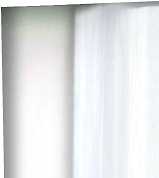 Тяжким последствиям ничем не обеспеченных попыток «кавалерийской атакой» ввести проектную и исследовательскую деятельность в повседневную практику начальной, основной и полной средней школы посвящена глубокая и полезная для пра-1 ктиков статья В.С. Лазарева «Проектная и псевдопроектная де-! ятельность в школе» в ж. «Народное образование», 2014 г., № 8,1 которую мы всем читателям рекомендуем прочесть.Суть и пафос статьи в обоснованном утверждении: почти все, что подается (делается, описывается в отчетах и портфолио, докладывается в аттестационных комиссиях и т.п.) учителями и администрациями школ в качестве результатов обучения проектной деятельности на уроках и вне уроков, является на самом деле псевдопроектной псевдодеятельностью. То есть вместо предполагаемой пользы приносит очевидный вред, поскольку является либо намеренным обманом, либо результатом невежественного самообмана.Попробуем исправить положение.Во-первых, выполним за разработчиков ФГОС разъяснительно-методическую работу: покажем, что есть обучение проектированию, что есть обучение исследованию, в чем они сходны и чем различаются.Во-вторых, изложим доступным практикам языком и прокомментируем позиции ФГОС, касающиеся проектной и исследовательской деятельности школьников.В-третьих, предъявим примеры научно достоверного и проверенного практикой редкого пока педагогического опыта реализации требований стандарта к проектной и исследовательской деятельности школьников.Начнем с определений.Что такое проектирование?Проектирование (от латинского projectus, что означает «брошенный вперед») — это процесс подготовки описания, необходимого для создания в определенных условиях еще несуществующего (то есть нового!) объекта, который нужно увидеть, придумать, изобрести. Описание объекта может быть задано по-разному: вииде текста, алгоритма, программы, чертежа, таблицы или комбинированно. Главной особенностью проектирования являет- си работа с еще несуществующим объектом, и потому ни у кого ист возможности описать новый объект сразу, без последующих исправлений и уточнений, поскольку объект несуществующий (шаковый, идеальный, виртуальный). На каждом витке исправлений описание становится все более полным и точным.Что такое исследование?Исследование — процесс научного изучения какого-либо объекта (предмета, явления) в целях выявления закономерностей иозникновения, развития и преобразования его, это — процесс иыработки новых (подчеркнем — новых!) научных знаний, один из видов познавательной деятельности. Исследовать значит подморгнуть научному рассмотрению, тщательно изучить для выяснения, установления чего-либо.Вот как преобразовала эти сложные определения в начале ранеты над освоением ФГОС директор 1514-й московской гимназии А.В. Белова в передовице в школьной газете «Площадка»: «Оче- мидно, что наши ученики учатся жить в будущем, которого здесь и сейчас ни в каком виде нет и которое в перспективе содержит и себе множество вариантов. И то, каким это неопределенное Пудущее обернется конкретным настоящим в жизни каждого из наших учеников, в большой степени зависит от него самого. И этой связи перед всеми участниками нашего общего дела — и учителями, и учениками, и родителями — стоят две задачи:первая (для исследователей) — научиться в процессе обучения САМОСТОЯТЕЛЬНО пользоваться своим умом, в особенности той способностью ума, которая называется исследовательским инстинктом, вырабатывать на основе материала школьных предметов понимание сложных и малоизученных вопросов, стремление САМОСТОЯТЕЛЬНО находить эти вопросы-задачи-проблемы и САМОСТОЯТЕЛЬНО их решать. То есть стать, если не мастером, то хотя бы приличным подмастерьем по производству обязательно НОВОГО знания;вторая (для проектировщиков) — уметь видеть в каждом школьном предмете его возможности для предвидения, прогнозирования и САМОСТОЯТЕЛЬНОГО проектирования НОВОГО продукта».Заметим, директор школы, как говорят, «взяла быка за рога» II в простых словах изложила суть понятий «исследование» и«проектирование», их видение с точки зрения требований ФГОС, подчеркнула ту фундаментальную трудность, перед которой спасовали и сами разработчики ФГОС, — а именно связь и различие исследования и проектирования (в тексте ФГОС выражение «исследовательская И проектная деятельность» чаще всего употребляется как устойчивое словосочетание и потому их невозможно разделить).В чем же сходство этих двух важнейших в человеческой жизни «производств» — новых знаний и новых продуктов?Во-первых, их природа деятельностна, то есть содержит в себе все компоненты деятельности ученика: мотив, цель, алгоритм движения к цели, выбор средств, собственно действий по достижению цели с необходимыми по ходу дела корректировками движения к цели, получение результата, рефлексивная оценка полученного результата на соответствие/несоответствие намеченной цели и общая рефлексия всей деятельности как очередной заполненной страницы в собственной биографии.Во-вторых, они сходны, потому, что в их начале лежит одно и то же состояние автора и исследования, и проекта. Назовем это состояние неудовлетворенностью настоящим и сильным желанием его изменить в лучшую сторону.В-третьих, указанное сильное желание рационально, то есть осознается как проблема, которая требует решения.В-четвёртых, автор-ученик ДО начала решения, создает воображаемый образ (для проекта) или предположение-гипотезу (для исследования) того, что именно получится в результате решения проблемы.В-пятых, руководствуясь своей гипотезой возможного нового знания или воображаемым образом нового продукта, автор продумывает план решения проблемы, который представляет собой описание этапов-ступеней к получению нового знания или нового продукта.Этим сходство исчерпывается.Понятно, отчего разработчики ФГОС так настойчиво акцентируют включение в требования ФГОС на всех ступенях школьного образования именно проектных и исследовательских компетенций учащихся в их связке друг с другом. Это сделано потому, что системно-деятельностный подход, который лежит в основе ФГОС, наиболее ярко проявляется как раз в проектировании и его научном аналоге-антагонисте — исследовательской деятельности.Рассмотрим теперь коренные различия исследования и про- | ы ирования.Во-первых, всякое серьезное исследование происходит обя- штельно внутри научной традиции. Предметом и результатом исследования является научное знание, обладающее фиксиро- мпнными признаками, главными из которых выступают доказа- ыльность, соответствие методов предмету, принятие экспертным сообществом. В отличие от проектирования, предметы которого многообразны (вещи, отношения, процессы, даже собственная миография и т.п.), и непосредственно встроены в повседневность.Во-вторых, исследовательская деятельность отличается от проектировочной по содержанию целей и результатов. Ученик- исследователь ищет и находит решение значимой для него и на- \ к и проблемы в сконструированном новом знании, приобщении | неизведанной грани истины. Ученик-проектировщик — в изго- твлении востребованного кем-либо продукта, обладающего потребительскими качествами. Даже если продукт этот не вещь, а новая культура управления, фильм или спектакль, а может быть и собственная биография.В-третьих, проектирование и исследование сильно различаются еще по одному существенному признаку. Для исследования показатель эффективности (отношение результата к затратам) не имеет столь важного значения, как для проектирования. Про- лчТ, как бы ни был он нов и потребительски полезен, вообще нс будет считаться успешным, коль его реализация невозможна или неэффективна. Исследование же, ценится исключительно по юстигнутому результату — новизне и красоте научного решения актуальной проблемы. Никто не предъявлял Ньютону или Эйнштейну счет и не спрашивал с них за неэффективное расходование ресурсов (сил, времени, средств, денег и др.).Итак подытожим: результат исследования есть только новое шание; результат проектирования — только продукт, обладающий новыми потребительскими качествами (предмет, вещь, фильм, методика, сюжет-текст и т.п.). И то, и другое должны быть поручены учеником самостоятельно, а не заимствованы откуда-то.Полноценное исследование, как и проектирование, возможно лишь по достижению школьниками возраста рефлексии. Пе- шгоги знают, что рефлексия у школьников широко варьирует: может проявиться полностью и в 10—11 лет, а может не сформироваться и к 16—17 годам! Но в норме возраст рефлексии — это 12-13 лет у девочек и 13—14 лет у мальчиков. Это значит, что отпервого до седьмого класса, как правило, школьник самостоятельно и полностью не может осуществлять ни проектной, ни исследовательской деятельностей. Но он способен к участию и в том, и в другом, как в составе разновозрастной группы, так и лично-индивидуально, и с помощью тьютора.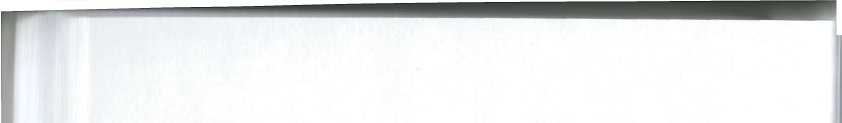 На этой же до- и предрефлексивной стадии развития лично-j сти в 1—7 классах школьник способен обучаться различным техникам и приемам исследовательской и проектной деятельностей и на уроках, и вне уроков.Дети с исключительными способностями (вундеркинды) встречаются в любом возрасте и очень важно их не проглядеть,' но мы привели возраст, когда основная масса детей готова к разработке исследований и проектов, чтобы учитель понимал, когда учить проектированию, когда и кому что предлагать (когда и кому - подготовку докладов, рефератов, учебных проектов на основе программного материала, а когда и кому — подготовку действительных исследований и проектов).Приведем требования ФГОС к результатам обучения отдельным элементам исследовательской и проектной деятельностей в указанной стадии развития личности школьников (прямо по тексту документов):«Программа развития универсальных учебных действий... должна быть направлена на: ...формирование у обучающихся основ культуры исследовательской и проектной деятельности; навыков разработки, реализации и общественной презентации обучающимися результатов (учебного) исследования, предметного или межпредметного учебного проекта;формирование компетенций и компетентностей в учебноисследовательской и проектной деятельности;формирование навыков участия в различных формах организации учебно-исследовательской и проектной деятельности (творческие конкурсы, олимпиады, научные общества, научно-практические конференции, национальные образовательные программы и т.д.);овладение приёмами учебного сотрудничества и социального взаимодействия со сверстниками, старшими школьниками и взрослыми в совместной учебно-исследовательской и проектной деятельности;организации основных направлений учебно-исследовательской и проектной деятельности обучающихся (иссле-довательское, инженерное, прикладное, информационное, социальное, игровое, творческое направление проектов), а также форм организации учебно-исследовательской и проектной деятельности в рамках урочной и внеурочной деятельности по каждому из направлений; ... планируемые результаты формирования и развития компетентности обучающихся в области использования информационно-коммуникационных технологий, подготовки индивидуального проекта, выполняемого в процессе обучения в рамках одного предмета или на межпредметной основе...» (ФГОС ООО III. 18.2.1.)».Алгоритм исследования включает:постановку задачи;предварительный анализ имеющейся информации, условий и методов решения задач;формулировку исходной гипотезы или гипотез;теоретический анализ гипотез;планирование и организацию эксперимента;проведение эксперимента;анализ и обобщение полученных результатов;проверка исходных гипотез на основе полученных фактов;окончательная формулировка новых фактов, закономерностей или даже законов;формулирование объяснений или научных предсказаний (прогнозов, утверждений, новых постулатов и т.п.).Алгоритм проектирования включает:осознание несовершенства какого-либо явления, процесса, продукта; желание сделать эти явление, процесс, продукт заново или создать новые процессы, продукты, которые изменят к лучшему условия жизни (в логике системно-де- ятельностого подхода это и проблема, и мотив проекта);формулирование цели и задач проекта. В логике системно-деятельностного подхода данный компонент отвечает за первичный образ результата и предварительное продумывание этапов его достижения. При постановке цели и задач необходимо назвать критерии качества их осуществления;формулирование темы проекта;формулирование проектной гипотезы, наиболее часто в формате: «если..., то...». Проектная гипотеза прописывает те способы и средства («если употребить...»), которые потребны для достижения результата — цели проекта («то получим...»);составление плана реализации проекта по этапам и срокам, с указанием сил и средств, привлекаемых на каждом этапе, а также критериев оптимального выполнения задач каждого этапа (обратить внимание на словосочетание «оптимальное выполнение», разобраться, что оно означает, ибо для проекта получения продукта это принципиально);описание (предъявление, презентация) полученного результата проекта (нового продукта, процесса и т.п.) с опорой на те критерии качества, которые были введены при постановке цели проекта;рефлексию проведенной проектной деятельности как целого, оценка степени своей удовлетворенности полученным результатом, привлечение и рассмотрение оценок внешних экспертов. В рефлексивную процедуру обязательно входит и оценка соотношения полученного результата и затраченных сил и средств (в этом смысл оптимальности), удовлетворенностью его потребительскими качествами.Теперь пришло время рассмотреть ряд негативных явлений, которые проявились в практике внедрения требований ФГОС к ученическому исследованию и проектированию, или: что получается, когда внедряют то, чего не понимают, потому, что не знают.Речь пойдет о профанациях в массовой практике организации проектной и исследовательской деятельностей школьников. Действительно, многие не знают и не понимают, что такое деятельность вообще, исследование и проект, исследовательская и проектная деятельность. То, что в массовой современной школьной практике, отчитываясь о внедрении ФГОС, называют «исследованием» или «проектом» представляет собой в лучшем случае реферат на заданную учителем тему, а чаще всего просто некую работу неопределенного жанра, составленную из интернет-материалов, имеющих отношение к, говоря ученическим языком, «погугленной» теме, опять же заданной учителем. Когда мы говорим «тема задана учителем», имеем в виду два варианта: первый жесткий - учитель продиктовал ученику формулировку темы; второй, более мягкий — учитель дал ученику на выбор несколько тем для «самостоятельной» проектной или исследовательской работы. Назовем главные признаки профанации проектирования и/или исследования в нынешней массовой педагогической практике.Тема сформулирована общё и неконкретно и не содержит ни исследовательской, ни проектировочной проблемы («Патриотические мотивы в лирике А.С. Пушкина», «Полководческийгилант маршала Жукова», «Туристические маршруты Карелии», Изготовление набора правильных многогранников для кабинета математики», «Создание слайд-фильма «Современная робототехника», «Выращивание кристаллов в домашних условиях» и т.п.).Проблема исследования, проекта общеизвестна, банальна, дивно решена, списана из Интернета, несамостоятельна, не имеет отношения к личности «автора»-ученика («Прав ли В.Г. Белинский, назвав роман в стихах А.С. Пушкина энциклопедией русской жизни?», «Опасность фальсификаций истории ВОВ», «Как помочь детскому саду в оборудовании санной горки для рождественских праздников», «Почему подростки из неблагополучных семей часто становятся жертвами вредных привычек: курения, алкоголизма, наркомании», «Организация концерта для ветеранов на праздник «День Победы»),Цель проекта и/или исследования повторяет тему (иногда неграмотно сформулированную проблему), написана как нео- нлзываюгцее пожелание, не содержит образа предполагаемого результата, ее достижение не может быть зафиксировано, так как не указаны признаки, по которым можно оценить степень постижения цели («Доказать, что роман «Евгений Онегин» есть шциклопедия русской жизни», «Обосновать превосходство полководца маршала Жукова над военачальниками нацистов и союзников», «Показать опасность фальсификации истории ВОВ для существования РФ», «Составить перечень туристических маршрутов Республики Карелии», «Изготовить набор правильных многогранников для кабинета математики», «Помочь детскому саду в оборудовании санной горки для рождественских праздников», «Организовать концерт для ветеранов на праздник «День Победы» и т.п.).Гипотеза исследования или проекта самоочевидна, аксиоматична, то есть гипотезой вообще не является, так как давно доказана и не требует доказательств («Мировоззрение А.С. Пушкина было патриотическим, в его лирике мотивы любви к Родине занимают важное место», «Г.К. Жуков был выдающимся полководцем XX века, наследником и продолжателем лучших воинских традиций России», «Реки и озера республики Карелия предоставляют большие возможности для водного туризма», «Если ученики будут работать с объемными моделями правильных многогранников, то их успехи в изучении стереометрии повысятся», «Если сделать слайд-фильм о роботах для демонстрации его на уроках труда в начальной школе, то повысится интерес школь-ников к рабочим профессиям», «Чтобы порадовать ветеранов 9 мая, надо подготовить и провести для них концерт в актовом зале нашей школы», «Если сконструировать ракетный двигатель на основе электромагнитного излучения, то можно путешествовать к далеким звездам»),А вот теперь самое неприятное и для авторов книги, и для ее читателей. К нам попали документы, которые содержат положительные выводы высоких экспертных комиссий по результатам аж региональных)!) конкурсов ученических исследовательских и проектных работ. Подчеркнем: это работы только победителей областных конкурсов (а значит, и школьных, и муниципальных), то есть якобы лучшие образцы результатов исследовательской и проектной деятельности школьников очень развитых регионов, где много работников научной сферы, университетских преподавателей. Ответственно утверждаем: все темы и сами проекты (мы их изучили и привели на предыдущих страницах) являются профанацией самой сути проектов. Главные их дефекты — это реферативный (нередко и компилятивный) характер работы (списано откуда-то) и отсутствие значимого результата: самого продукта (в случае проектирования) и хотя бы минимального нового знания (в случае исследования).Однако, мы полагаем, что все приведенные аргументы не убедят многих читателей книги в том, что их работа по внедрению требований ФГОС в части освоения учениками исследовательской и проектной деятельности — не более чем профанация, поскольку оценивали эти якобы исследования и проекты якобы авторитетные жюри, комиссии, куда входили лучшие учителя, методисты и администраторы в сфере образования. Признавать профессиональные ошибки, признаваться в позорной некомпетентности всегда обидно, тяжело, некомфортно, неприятно, не хочется. Почему?Потому, что вся профессиональная жизнь этих учителей, связанная с участием и победами в конкурсах, успешным прохождением аттестаций, получением поощрений за лучшее вовлечение учеников в проектную и исследовательскую деятельность и т.п., позволяет говорить им: «Мы все делаем правильно, а эти ученые сами не знают, чего хотят. Мы — практики, наши ученики и в ВУЗы поступают, и конкурсы выигрывают».Учитывая эту широко распространенную точку зрения, твердо стоящую на позициях обыденного здравого смысла, авторы считают необходимым провести дополнительную разъяснительнуюработу, в свою очередь спустившись непосредственно на уровень педагогического здравого смысла.Итак, что должно быть результатом учебного проекта?Для ученика — умение проектировать, для учителя как организатора работы и эксперта — внешнего наблюдателя — появление нового(!) продукта, обладающего определенными потреби- гсльскими свойствами.Рассмотрим два примера: отрицательный, который покажет нам, в чем именно проявляется профанация проектирования, и положительный, где имеется настоящий проект.Пример отрицательный (проект заявлен как социально-пе- мгогический, групповой): «Постановка на школьной сцене бессмертной комедии А.С. Грибоедова «Горе от ума». Тема не содер-ит проблемы (а значит, не будет и новизны продукта).На первый взгляд, тема предполагает изготовление продукта, а значит, является приемлемой для проектирования. Но:Она сформулирована так широко, что позволяет рассматри- имть результат неконкретно. На школьной сцене можно органи- ювать выступление приглашенной профессиональной труппы, родителей, театрального кружка, классного коллектива и т.п.В формулировке темы не содержится ничего, что указывало ()Ы на уникальность (или хотя бы особенность), новизну проектируемого продукта. Отсутствует указание на ту проблему, которая подвигла проектировщика к деятельности. Подчеркнем — не исполнителя, воспроизводящего образец, а именно проектировщика, задумавшего новый(!) продукт.И вот этот любительский спектакль поставлен. И даже си- мми учащихся. И даже сыгран хорошо. И даже сами ученики придумали сделать такой подарок родной школе (шефам, роди- к'лям, любимой учительнице литературы). И даже втайне от всех его репетировали. И даже получили за него как за продукт реализованного проекта первое место на региональном конкурсе, ||сгкомысленно названном организаторами как «Ярмарка проек- юв». Но перед нами не проект, хотя и вполне самостоятельная (и высококачественная, подчеркнем!) деятельность учеников, поскольку эта деятельность не проектная, а воспроизводящая. Да — самостоятельная, да — творческая, да — качественная, да — обучающая, развивающая, воспитывающая, да — благородная и г,д., но — не проектная!Ведь проект отличается от регулярно воспроизводимого процесса тем, что его продукт хоть в чем-то уникален. У него могутбыть прототипы, аналоги, но вместе с тем он обладает какими-то только ему присущими особенностями, и он имеет более высокую неопределённость в части своего исхода, поскольку прошлый опыт не может служить надёжной основой для прогнозирования его последствий. В только что описанном случае задуманной и заранее заложенной в результат уникальности и неопределенности-вариативности не было. Потому это и не проект.Теперь приведем положительный пример. Причем на первый неискушенный взгляд кому-то покажется неотличимым от предыдущего, хотя это ошибка.Рассмотрим индивидуальный по авторству, социально-педагогический по содержанию, групповой по исполнению проект выпускницы 11 класса: «Постановка силами разновозрастной группы учеников комедии А.С. Грибоедова «Горе от ума», как драмы оскорбленной любви».Каковы отличия этого случая от описанного ранее?Тема сформулирована конкретно, показана особенность задуманного продукта как ученического, а также как основанного на педагогической идее разновозрастной общности.Тема содержит прямое указание на новизну (может быть — особость, необычность) планируемой постановки. А значит, в теме есть указание на проблему проекта. И опосредованно — на личностный мотив автора (желание изменить, усовершенствовать существующую практику).В 9-м классе, когда проходят «Горе от ума», учитель литературы организовала мозговой штурм: «О чем или о ком говорит (или хотел сказать) нам А.С. Грибоедов своим текстом? Ученики высказали разные версии от вполне классических до совершенно фантастических — на то и мозговой штурм! И среди прочего одна из учениц обратила внимание на «странности» в поведении Софьи у Грибоедова. Опираясь на слова Софьи из первого акта:«Вот об себе задумал он высоко...Охота странствовать напала на него,Ах! если любит кто кого,Зачем ума искать и ездить так далёко?», ...«Всегда, не только что теперь. —Не можете мне сделать вы упрека.Кто промелькнет, отворит дверь,Проездом, случаем, из чужа, из далека —С вопросом я ...: Не повстречал ли где в почтовой вас карете?»,она, не отвергая общеизвестную точку зрения, что главньгй герой — обличитель Чацкий, а главный смысл пьесы — сатира на | v шествующие порядки, увидела в классической пьесе и другие,ювые смыслы и пыталась показать, что Грибоедов хотел нам рассказать и о боли оставленной любимым мужчиной влюбленной невочки, о ее уязвленной гордости, и о борьбе в ее сердце между келанием мести и стремлением показать вернувшемуся из путешествия Чацкому, свою «новую взрослость», возможно, побудить его всерьез бороться за нее.Учительница литературы сказала на это: «Если ты сможешь развернуто доказать свои предположения, действуй... Я такого нигде не читала... Это может быть идеей интересного проекта».ученица решила, что она докажет свои взгляды единственно доступным ей способом — сама поставит «Горе от ума» по своему смыслу, и аплодисменты зала послужат доказательством пра- нильности ее гипотезы ТАКОГО прочтения классического текста.Она написала текст проекта, защитила его перед экспертами, смогла вдохновить своим замыслом одноклассников и учеников ниух последующих классов, поставила спектакль и ее «труппа» ■I раза отыграла это новое «Горе от ума» (сокращенный вариант назвала «Избранные сцены») на родной школьной сцене. Учительница литературы, вручая букет своей выпускнице, стоящей па сцене в образе Софьи, сказала: «Ты была права, девочка, я горжусь тобой, ибо ты увидела то, чего не увидели многие, в том числе и я. Спасибо тебе...».Этот педагогический и ученический шедевр — блестящая иллюстрация естественного (без напряга, натуги, ненужных лука- пых слов) опыта позитивной работы ФГОС:Учительница устроила мозговой штурм, тем самым «развя- )ав» активность учеников, обострив их взгляд, разбудив их честолюбие, обратила их внимание на собственные подростковые переживания. Эта девочка В СЕБЕ услышала голос Грибоедова, это о ее чувствах он говорил почти две сотни лет назад...Учительница «поймала волну», дала девочке свободу и напутствовала: «Действуй!».Дальше все по ФГОС: поиск средств, планирование, проектирование, организация, убеждение товарищей из своего и других классов, договоренность с администрацией по поводу занятости мктового зала, репетиции, декорации, непрерывная работа почти полтора года. И все это САМОСТОЯТЕЛЬНО, и уже вокруг так же САМОСТОЯТЕЛЬНО занято не менее 20 других учеников...Роль учительницы незаметна, но она ни на секунду не оставляла САМОСТОЯТЕЛЬНОЕ дело ученицы без присмотра, но так, что это почти не было видно! Вокруг дела так же незаметно, но с полным сочувствием и, где надо, — чисто технической помощью действовали коллеги из педагогической команды класса.Надо ли перечислять личностные результаты этого внеурочного дела, между прочим связанного с массой уроков: от русского и литературы до истории, обществознания, геометрии, черчения, физики, музыки, ИЗО. Навскидку: российская гражданская идентичность, аккуратность, добросовестность, ответственность, точность, художественный вкус, командный дух и чувство локтя...Из метапредметных результатов отметим также несколько: умение выделять главное, существенное; умение выстраивать алгоритмы действий, сравнивать, обобщать, принимать решения в абсолютно новой жизненной ситуации; плюс вся гамма организационных и регулятивных умений.Об использовании, то есть доведении до уровня самостоятельного применения предметных результатов достаточно ясно говорит список только что вышеприведенных предметов: владение их ЗУНами обеспечили для двух десятков участников успех этого сложного многогранного дела. Скептики скажут: «Случай и учитель от Бога». Мы же ответим так: «Много веков разные предметы падали на разные, в том числе очень умные головы. И по этому же поводу писал мудрый А.С. Пушкин еще почти два века назад:«О сколько нам открытий чудных Готовят просвещенья дух И Опыт, сын ошибок трудных,И Гений, парадоксов друг,И Случай, Бог изобретатель».Но вот уже триста лет все эти падения описываются известно! IУН • УНформулой: F = у 2 . И мы точно знаем: что бы ни падало jгяблоко или астероид — действует Закон Всемирного Тяготения, и никаких случайностей. То же и в нашем случае: раньше были опыт, талант, возможно, случай, провидение. Теперь к ним, по еле введения ФЕОС, прибавилась наука, выражающая законе мерность (если талантливого школьника обучить проектирова нию и исследованиям)».Чтобы у читателя не сложилось неверное (и опасно ошибочное) представление, что выигрышные проектные продукты мо- I у г создаваться учениками лишь в гуманитарной или окологу- мииитарной сферах, приведем пример проекта, который, хоть и | нужит гуманитарным ценностям, но по содержанию чисто магматический.Известно, что в хороших школах (где работают хорошие пеги оги) учащиеся стремятся как-то необычно поздравить своих иобимых учителей с Днем рождения. И хорошо, если это не связно со сбором денег и носит творческий характер.Гак возник проект на тему «Необычное поздравление с юби- |ггм любимого учителя путем построения фрагментов графиков Функций». Это индивидуальный по авторству, социально-педа- |"inвеский по содержанию, групповой по исполнению проект ученика 10-го класса.11очему такая формулировка темы может считаться проектной?I Тема сформулирована предельно конкретно.' 11редусматривается новый социально (идеей и механизмом •|"1 \ I пользоваться многие) и личностно значимый (поздравле- Иhi I юбилеем любимого учителя) результат (продукт).' Данная очевидная новизна в формулировке содержит ука- |чииг на проблему, как уйти от стандартных и отчужденных ' Пт обов поздравления заслуженного юбиляра. Здесь же и явим и мотив ученика-проектировщика — желание изменить, усо- I" |1|11гнствовать существующую практику скучных чествований.I 1сма (также в свернутом виде) указывает на гипотезу, со- * I*• hi интригу.I I попе все происходило в соответствии с проектной логикой. МниIта юр проекта придумал идею, обсудил ее с товарищами м! I ни су, написал, как его учили, заявку на проект в заданной М||*м vpc (актуальность, проблема, цель, комплекс ведущих идей,		 м но схеме «если — то», задачи-этапы-средства-исполните-||| in 111паиIые ресурсы), пришел к тьютору на кафедру математи- и и mi и с товарищами, в полной тайне от юбиляра предложил и	четам свой проект и получил восхищенное одобрение.И i n Hi и м суть этого ученического проекта. Десятиклассник '|i*i | м. I н а к юбилейному Дню рождения любимого учителя ма-			 подарить ему плакат в рамке с координатной сеткой,И* I 1Н1МО1ЦЫ0 построения фрагментов кривых по специально р(11|ц||||гппым довольно сложным формулам получалось чи- ||| и I |иГ!идяра — 65.Все формулы были специально перепутаны, чтобы по строящимся фрагментам графиков функций как можно позже становилась понятной идея, и интрига держала бы в напряжении зал, где проходило торжество.Теперь предлагаем самим читателям оценить и фрагменты, и чертеж в целом, и сложные уравнения фрагментов кривых, которые были в результате долгой и кропотливой работы учени- ка-автора проекта подобраны, чтобы график отражал число лет юбиляра. Знающие математику читатели подтвердят, что почти в каждом уравнении ученику-автору проекта пришлось проявить творчество, выдумку и показать блестящее владение математическими дисциплинами (тут и алгебра, и тригонометрия, и элементы математического анализа, и аналитическая геометрия).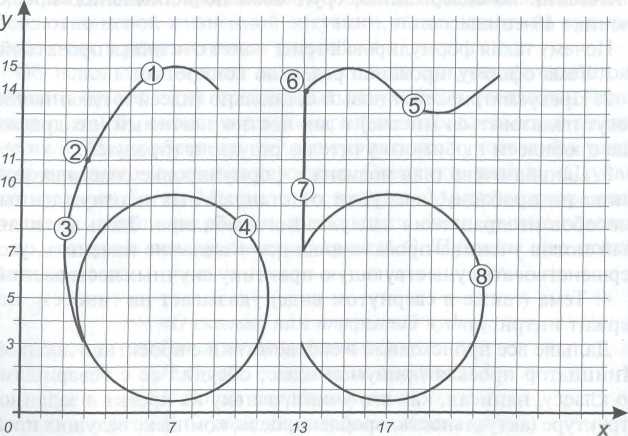 Цифра 6. j_ J = _I(X_7)2+15 ; *е(3;9]х2 +у2 -6х-22у + 130 = 0у2 — 14v —16JC + 81—Ч i—^Г~Г = (рс - 2 - \х - 3 -1(х-1)2+{у-5)2 =20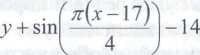 2. у = л1\3-х + л1х-13 + \4x-U + ^Jiy-MU-yjf = 0(*2 + у2 - 34х -\0у + 294)-Г(х - 13)гЙ5 +1] = 0В день 65-летия юбиляра, когда вся школа собралась в акто- ном зале, после слов директора и вручения первого торжественного букета авторы проекта вынесли на сцену большую доску с нанесенной на ней координатной сеткой, и автор проекта вместе г товарищами начал творить придуманное.Юбиляр тоже принял участие в действе и, когда вытер руки от мела, публично пожал руки своим ученикам. До этого часа он — очень строгий педагог — никогда не удостаивал рукопожатия школьников, а делал это лишь после того, как дети стано- иились студентами.Автор идеи и составитель текста проекта — ученик 10 класса 1567-й московской гимназии Михаил Марков (ныне студент факультета фундаментальной медицины МГУ); учитель-тьютор и консультант — преподаватель одной из математических дисциплин в этом классе Анастасия Марковна Ханыкова — ныне преподаватель математики в RSM (Russian School of Mathematics in IJSA) — русская школа математики в США; юбиляр — заведующий кафедрой математики, народный учитель РФ Леонид Исаакович Звавич.Продукт этого проекта (идея и механизм ее реализации) социально значим и ценен потому, что оригинальной и красивой идеей могут теперь пользоваться многие. Ведь знаний даже семиклассников достаточно, чтобы изобразить любое число с помощью отрезков прямых линий (простейшие уравнения линейной функции) подобно тому, как это сделано при написании почто- ных индексов на конвертах.Теперь разберем тем же способом два примера: отрицательный и положительный, но не о проектировании, а об исследова-нии. И разбор наш теперь будет резче и короче потому, что способ критики и аргументы разъяснений уже понятны читателю.Итак, пример отрицательный: «Соборное уложение 1649 года — основа российской государственности середины XVII века».Первое. Тема сформулирована так обще, что позволяет рассматривать любой результат как положительный. Даже если старательный ученик просто спишет содержание соответствующего параграфа из «Истории российского права», и в первой или по-! следней фразе точно воспроизведет формулировку темы — даже в этом случае тема формально может считаться раскрытой. Если же таких списываний будет целых 15, и ученик найдет 15 разных точек зрения разных ученых (от Карамзина и Соловьева — до Кобрина и Юрганова), то и в этом варианте не будет ни грана исследовательской деятельности. Потому, что не получено новое знание или хотя бы новый аспект рассмотрения уже известного знания.Второе. Внутри этой формулировки темы нет даже замысла получить новое знание, так же, как и в аксиоматичных утверждениях, что «лошади едят овес», а «Волга впадает в Каспийское море». В формулировке темы нет ни проблемы (вопроса, который ищет неясное, непознанное), ни гипотезы, которая может дать предполагаемый ответ на проблемный вопрос). Просто потому, что Соборное уложение 1649 года действительно является основой российской государственности XVII века. И это было известно и самим его составителям еще три с половиной века назад.А что же сделал ученик, собравший под шапкой такой темы 15 разных точек зрения на суть этой основы? Он сделал хороший доклад или реферат о том, что уже известно о Соборном уложении. Хороший, добросовестный, самостоятельный, подробный, для любителей истории весьма интересный и, может быть, даже оригинальный (если никто раньше не собирал вместе все эти точки зрения), но НЕ ИССЛЕДОВАТЕЛЬСКИЙ. Потому, что — повторим в третий раз — при такой постановке темы НЕ ВОЗНИКАЕТ НИКАКОГО НОВОГО ЗНАНИЯ.Теперь приведем положительный пример. Данное исследование аналогично было заявлено как прикладное, историческое,| ячественное, индивидуальное. Тема исследования вроде бы не пивком отличается от вышеназванной: «Вторая глава Собор- пит уложения 1649 года и ее возможный источник — «Закон об • и корблении величия римского народа».Однако, мы можем назвать коренные отличия темы этого ис- и'дования от вышеописанной.Тема сформулирована конкретно, предмет исследования \ кон до одной главы обширного документа (В Соборном уло- 1сиии 1649 года 25 глав).Тема содержит прямое указание на возможную новизну знания, полученного в итоге исследования. Дело в том, что класси- 1гокие представления о русской судебной системе допетровского примени, хотя и допускают заимствования из римского права, но весьма отрывочные и опосредованные. Автор данной работы —миник 9 класса — уже в названии заявляет о возможном пря- юм заимствовании «Закона об оскорблении величия» — одно- in из важнейших законов императорского Рима, восходящего к |иконам XII таблиц1. В этом указании на новизну в самой фор- пул ировке темы, где, казалось бы, новизна невозможна, содер- | ится в свернутом виде проблема исследования, и опосредованно — шмностный мотив автора (стремление к установлению истины, и данном случае — к сущностному и существенному уточнению /ке имеющегося знания).Наличие в формулировке темы слова «возможный» предполагает выдвижение гипотезы, которая требует доказательств в мтде самой исследовательской работы.Что же сделал ученик? Он увидел проблему — обратил внимание на фрагмент фразы из вступительной главы соборного уло- нмшя: «В градцких законех греческих царей», самостоятельно переведя ее на современный русский язык как «в государственных законах византийских императоров»2.Далее он выдвинул гипотезу — предположил, что поскольку 1мым известным византийским императором-«законником»проектного методов обучения в процессе освоения ФГПС ""Скки и самооценки педагогической практики	ФГ0С идля	;ро~™™Ги^2-пл	я сугцест-" развития учащихся по работам О ана КаК метолов обучения V Паркхёрст) и^емСсамымаотеамться°от°СНОВаТеЛе11 « Дьюи’ 		 обыденного „р™—Л ~Г„Г мПеГРХ‘::!rSe“™ecc—•" 1Сяьность школтков'm?подготовке ЕтадаГгефУ4™”11:111 - деятельность в том виде Д ДГёУ''"”" “ не проект- ,,их методов. В крайнем случай ее рсзультатТ"™'™ авторь|“К“ ржанием ш2.^7Л^2аншСтНЫ ШР“',.оек1ГдГМь~тёай можё^Гь	«(поскольку изложено в учебник-,* затеяьно новым вообще Н(» новое (новоеТолько лля ннг^	УЧИТелем>’ это субьектив-гдучае к учебноГГазФ-иссл?/ П°Т°МУ °ТН°СИТСЯ в лучшем проектированию что и ппоиг*г> °Ванию или учебному квази-гких, ла^раторных работах пГТ’ ВСеГ0’ На Прак™че-И устных контрольных опросах коглч™* КОНтрольнь1Х Работах известное знание по обпазпу з нн Д предлагается применить 1111 новой ситуации	У’ " ЮМеНенной или совершен-чпля'ется^необходимым^ноёгелД6"1^3 “ подго™“ чего-либо гсльность как истинно исслелп Таточньш’ чтобы оценить дея- обходимым и достаточным ДовательскУю или проектную. Не- Учеником толькоТ«ово^Ь|ющчматаЯ либоСЯ1°Я,ИеЛЬЙОе П0ЛУчение по аспект), либо это новый гтппт /- ЭТ° новое знание (или общественную ценность. ? УКТ ИЛИ СГ° аспект)> имеющиеГ)ыл Знаменитый Юстиниан1 с его гипт™,' *Дитестами», то надо искать в тексте‘ Соб°В РИМСКОГО пра Фрагменты этих Дигест И он ит„0	с°борного уложенаный перевод Дигест сЧаСТ° ДОсловв конечном счете доказал: «Вторая главГго/^ ХУП В6Ка 1 «О государьской чести, и как его го™™ СобоРного уложена есть в значительной части непосоеяг^^06 3лоровье оберегать)перек и - какими умами!	’ У исслеДован вдоль и поцепкий взгляд на ^еталь^^топь^^"1 исследования> отсюда - ее никто не ожидал, нетривиальна"» ™°ЛиЛ увидеть проблему, гдь новое знание, введенное в научный „Г*3! " *Результате - знаки полноценного исследования. °рот- Перед нами все при\КТИ ков-учителей: «Разве^так уж важно к'™*™ °Т °ПЫТНЫХ npa" Разве по характеру названия тем, ■	’ К сФ°рмУлированатема?ли она темойза тривиальным названием будет скоьгЛяе шляется? А вдру поиск, ценный проект или интерес™? Настоящии творчески Авторы книги убеждены что в “Следование>>. ключевое (и опасное!) слово «eLl Т вопросе-утверждении может быть проявлением случайности НоТ™’ ^ ЧТ° УГОДНО научно-обоснованные рекомендаций 1 КНИГа содеР*4 Учителям закономерно, а не случайно пт ' °РЬ1 ХОТели бы помочь делать исследования и проекты. ЗлеЛ. „ °ГЗТЬ своим Ученикам ровка темы, и структура текста и	ВаЖНО ~ и Ф°Рмули-х~ т ~™ и	Z л~ГГИ1Юстиниан Великий (527 - 565 г г^_г^тт т,Рии (Византии), знаменитый состав^^Г °M римск°и импе-j римского права, которые получили название тт 3аК0НОВ классического! храма Святой Софии в Константинополе	С™’ И стР°™льствомОрганизаторы школьных, городских (районных) и особенно региональных конкурсов должны четко различать, честно объявлять, отбирать и оценивать работы по их сущностному содержанию, а именно: или это конкурсы действительно исследований и проектов в рамках ФГОС, или это конкурсы рефератов, докладов. А учителя и школьники должны понимать, на какие конкурсы и какие свои работы подавать.Любые попытки называть рефераты, доклады и т.п. исследованиями и проектами искажают суть последних, являются ошибочными, независимо от того, какими бы высокими экспертными комиссиями, жюри и т.п. они ни оценивались, и говорят только о некомпетентности оценок и невежестве оценивающих.Мы не раз присутствовали при подведении итогов конкурсов ученических проектов и исследований, когда умные, грамотные педагоги возмущались тем, что в работах призеров конкурсов не было самого главного — новизны, чем вызывали так характерное для чиновничества нашей страны пренебрежительно-высокомерную реакцию членов жюри (вместо доказательного ответа по существу): «А Вы кто такая?! Вы, что, — член жюри, чтобы высказывать оценочные суждения? Из какой Вы школы? Вам еще поучиться нужно» и т.п.Необходимо понимать реальные учебные возможности де- тей по проведению действительных исследований и подготовке, проектов, которые зависят от возраста возникновения способности к рефлексии. Поэтому заявления о том, что будто все дети с 1-го по 11-й класс участвуют в исследованиях и проектах, являются безответственными и свидетельствуют о неграмотности J тех, кто такие заявления делает и реализует.Обучение элементам исследования и проектирования происходит на уроках по всем предметам прежде всего при формировании метапредметных результатов; место целостного, но учебно-тренировочного исследования и проектирования — внеурочная работа и дополнительное образование.Полноценная исследовательская и проектная деятельность учеников и выпускников имеет характер самостоятельной работы с тьюторским сопровождением, она должна быть обеспечена организационными, материальными, финансовыми и временными ресурсами, и это отдельная забота директора школы и его заместителей.11осле того, как добросовестный читатель внимательно про- ■ и | данный параграф, он скорее всего возразит авторам так: Получение действительно нового знания и нового продукта в I" |ультате исследований и проектирования — явление редкое, нискольку требует от детей природой заданной (генетической) ' ргптивности (способности к творчеству, выдумке, изобретению)». Он нам напомнит: «Все люди по природе своей в разной | смени либо творцы, либо исполнители. Причем для жизни	ны и те, и другие». Это верно, но нужно понимать, что ис-м отплели не всегда могут создать новое (у них другое и тоже "лень ценное предназначение), а творцов всегда очень мало. Но пробовать могут все.11римеры, которые приведены выше не убедят некоторых по- юму, что всегда будет готово возражение: «Это у вас в Москве, лов элитных школах, это именно от природы одаренные к ис- к'дованию и проектированию, творчеству дети...» и т.д., и т.п.Что на это ответить?.. Горькая, она же сермяжная, правда в них возражениях есть. Но почему никого не удивляет возможность технического обучения любого человека с сохранным ин- ин1лектом и психосоматикой: рисунку и даже живописи маслом; игре на музыкальных инструментах; наконец, любому ручному ремеслу; даже решению типовых задач по арифметике, физике, имии и т.п. Чем все это принципиально отличается от технического обучения любого человека с сохранным интеллектом и психосоматикой элементарному проектированию и исследованию? Только тем, что раньше мы этого в массовой практике не клали? И сами мы — учителя — никогда и ничего не проекти- ровали и не исследовали?Напомним, что в советской массовой школе в период с 1919 ми 1934 год специально обучали элементарному проектированию и исследования в типичных и модельных жизненных ситуаци- ’|\ Однако, с 1934 года тогдашние власти признали эту практику -педологическими извращениями» и ошибочно запретили, убрав мже все следы исследовательской и проектной деятельности из школьного обучения.С введением ФГОС ситуация кардинально изменилась, и весь нот параграф посвящен именно тому, ЧТО следует проделать со ’ моей головой учителю, и КАК технически обучать элементарному проектированию и исследованию.Мы нашли в опыте учителей страны ряд городов и районов, где к теме рекомендаций, изложенных в этом параграфе, подошли очень ответственно. Назовем одну из таких территорий: Новониколаевский район Волгоградской области (председатель Комитета по образованию П.В. Митяшов). Там исходили из разумного организационно-методического постулата: научить детей действительным исследованиям и созданию истинных проектов могут только те, кто сам умеет их создавать. Поэтому там стали проводить конкурсы (обратите внимание!) учительских проектов и исследований с вручением победителям премии Главы администрации С.С. Чулкова (человека, очень радеющего за образование, о чем мы писали и в предыдущей книге). Заметим, что даже конкретная методическая разработка какой-то темы урока может стать эффективным проектом, если в ней использованы новаторские механизмы создания нового (то есть не имеющего аналогов и прототипов) или в крайнем случае — комбинаторный или модификационный механизмы создания нового.После этого становится понятным высокое качество ученических проектов, поданных на конкурс-фестиваль «Есть идея!» и на конкурс ученической научно-исследовательской конференции «Дойти до самой сути» (и опять просим читателя обратить внимание на названия конкурсов) в Новониколаевском районе Волгоградской области.А теперь ответ на главный вопрос, поставленный нами
в начале параграфа:«ЗАЧЕМ ВСЕ ЭТО НУЖНО НАШИМ ШКОЛЬНИКАМ?».Проектированию и исследованиям обучают сейчас практически во всех странах мира, где действуют образовательные программы ЮНЕСКО (поэтому и разработчики ФГОС включили их в свои требования). В тех же странах, где эта практика укоренилась давно (в США, Великобритании и ее бывших колониях и доминионах), элементарным проектированием и исследованиями занимаются практически ВСЕ ученики любых муниципальных школ. И там со времени основателей этих методов Д. Дыои и X. Паркхёрст обучение исследовательской и проектной деятельностям направлено большей частью на типично жизненные ситуации, прежде всего экономические, со-11пильные, политические, стало повседневной учебной рутиной и и странах старой Европы.Главный результат этого направления в развитии мирового и фпзования — стремительный рост самозанятого населения и переход от индустриального типа воспроизводства к производ- | му социальных благ (информации и услуг).Американский, индийский, турецкий, японский, австралий- кий, чилийский, даже полинезийский или египетский школьник сегодня большей частью не может и потому не стремится ни лучить высшее образование (о чем и он сам, и его государство иттно заявляют), но, закончив обыкновеннейшую муниципаль- 11 v ю школу, довольно быстро (за 3—4 года) становится самозаня- ii.iM. Открывает миниотель, автомойку, мастерскую по ремонту чего-либо, маленькую кафэшку, пекарню, парикмахерскую, занимается фермерством и т.п., приобщается к малому, а для мно- I их (процентов 30 от стартовавших) и среднему бизнесу.Для всего этого надо уметь элементарно проектировать, со- ивлять бизнес-план, чтобы получить кредит, ориентироваться м способах исследования спроса... И всеми этими премудростями | м гели почти всех стран мира — только не у нас — овладевают в I моей, в шаговой доступности муниципальной школе.Важно подчеркнуть: не в изучении экономики как еще одного школьного предмета тут дело. А только в овладении управлением своей жизнью, что невозможно без умения элементарно проектировать свое будущее и исследовать обстоятельства своего настоящего.Полагаем, теперь читатели, кто выдавал подготовленные детьми рефераты и доклады за проекты и исследования, поймут, ка- I ой обман/самообман они совершали, ибо выполненные под их руководством и одобренные псевдопроекты и псевдоисследования ничего не дают детям ни для общего развития, ни для будущей кизни. А еще свидетельствуют о невежестве педагогов, которые но допускали. И это, увы, не единичные случаи, а массовая пра- к гика школ страны. Новые ФГОС вскрыли это позорное явление.Этот конфликтный параграф мы, естественно, направляли на (кспертизу и получили положительное заключение на текст от самых квалифицированных экспертов, создавших свои личные проекты и исследования, уже внедренные в массовую практику и признанные ею. По их мнению, текст этого параграфа должен ныть изучен членами жюри конкурсов всех уровней, явиться компасом при обсуждении учительских и ученических работ и ле-жать в качестве памятки перед глазами постоянно, чтобы стат истинными экспертами, независимо от должностей, чинов, на град и прошлых заслуг.И маленькое дополнение о не главных (побочных) эффекта: проектной и исследовательской деятельности, которое нам при слала очень серьезный учитель школы № 3 г. Аши Челябинске! области С.Г. Шевалдина: «Когда помогаешь ученику работат над проектом или исследованием, легче понять, каких трудов эт работа стоила ученику, а потому появляется возможность объ ективнее, справедливее оценить его усилия. И я заметила, эт! дети начинают отличаться от всех тем, что быстрее других ориентируются в любом новом материале и легко решают именно! нетиповые, нестандартные задачи. Если не заниматься проекта] ми — мы отнимаем у детей радость открытия».§ 5. Как подготовить и провести открытый урок
на основе ФГОСОткрытый урок представляет собой одну из старейших форл внутришкольной методической работы, а также деятельности муниципальных и региональных методических служб и было бы неразумно не использовать ее в освоении новых образовательных стандартов. Однако прежде, чем это делать, нужно, как говорят, посмотреть правде в глаза. Многие годы эта форма была эффективной, но со временем превратилась в ритуальное действо, появился формализм в проведении открытых уроков, внешнее стало превалировать над сутью, модным стало объявлять: «У нас в школе все уроки открытые» (будто детей на этих уроках нет, а присутствие посторонних нисколько не мешает и чуть ли не улучшает качество образовательной деятельности), И, наконец, традиционным стало называние в любых выступлениях руководителей школ и учителей количества данных за год открытых уроков как некий, якобы положительный, показатель работы школы и учителя. Хотя это только процессуальный показатель, который сам по себе ни о чем прогрессивном не говорит, он стал заменять результаты — показатели качества образования школьников. Деградация открытых уроков пришла к логичному итогу — форма стала вырождаться, утратилась ценность этих уроков, и из некогда эффективного и полезногоп-роприятия открытые уроки превращаются в свою противо- иоложность — стали неэффективными и бесполезными, а то и просто вредными для детей.Вышеназванное и побудило авторов изучить ситуацию (вы- 41 нить причины низкой эффективности традиционных откры- н.IX уроков, определить социально ценные цели их проведения) и предложить учителям новую технологию их подготовки и про- медения, позволяющую повысить эффективность открытых уро- t*>ii прежде всего для тех, для кого они и организуются — для приглашенных работников образования и для учителей, их да- " нцих, тем более что сейчас началось массовое освоение ФГОС в начальной, основной и средней школе.Желание многих учителей как-то улучшить ситуацию, вернуть HI крытым урокам прежнее значение, сделать их непоказушными псроприятиями весьма велико. Доказательством этого утверждения является огромный интерес слушателей именно к фрагменту Как подготовить и провести открытый урок на основе ФГОС» н I большого курса лекций «Урок XXI века», который авторы питают в самых разных регионах России и по настоящее время.Существенные недостатки
традиционных открытых уроков в школеНапомним уважаемому читателю, при каких обстоятельствах наще всего проводят открытые уроки в школах.Методическая служба (или иная структура, которая сегодня взяла на себя функции упраздненных во многих местах ме- шдцентров/кабинетов) муниципального управления образования л ранее планирует так называемые семинары на базе школ горо- |Ц (района) на год. В обозначенный день либо директора, либо «тучи, либо учителя приходят в школу, где проводится учеба.I начала заслушивается доклад директора, где он дает характери- |тику руководимого им учреждения. Разумеется, рассказывается тлько о достижениях, о том, сколько, что и когда было прове- 1сно (а не о проблемах и механизмах их решения), и потом все приглашаются на открытые уроки. Гостям раздаются листки с информацией, где указаны: предмет, класс, тема урока, Ф.И.О. учителя, № кабинета, и все расходятся по выбранным урокам.Нас всегда поражало такое противоречие: когда мы сами, работа учителями, давали обычные уроки, то нередко очень трудно ныло добиться активности учеников (нужно было задействоватькакие-то мотивирующие средства, прилагать дополнительные усилия и т.п.); когда же мы присутствовали на открытых уроках, то всегда наблюдали ставшей типичной картину: учитель еще не успел закончить вопрос, как в классе появляется, как говорят, лес рук, причем руки детей выражали не просто активность, а нетерпение. Вряд ли кто-то из читателей будет спорить с тем, что вышеприведенная картина однозначно свидетельствует о предварительной «репетиции» вопросов и ответов. Ну, и, разумеется, учитель искренне верит в то, что гости воспринимают заранее отрепетированный им спектакль как импровизацию. Создается иллюзия, будто такая высокая активность детей всегда присуща урокам этого учителя. Моральный ущерб от фальши на одном открытом уроке может быть и невелик, но если учесть, что эти уроки «нравственности» происходят на протяжении одиннадцати школьных лет, и если прибавить к ним и практику подготовки и проведения открытых занятий еще в детском саду и во внеурочной работе, то отрицательные последствия такого образовательного процесса оказываются весомыми. Единственный способ вернуть открытому уроку его естественность (то есть действительно обучающий, развивающий, воспитывающий характер) - это ничего с детьми не готовить заранее.Крайне негативно и то, что на традиционном (показушном) открытом уроке школьнику нельзя ошибаться. Если ученику кажется, что он знает правильный ответ, и он неистово тянет руку, ему дают слово, а ответ неверен, то негативные последствия для ученика почти неизбежны. Разумеется, отошли в прошлое идиотские упреки учителей типа: «Ты осрамил свою октябрятскую звездочку!» и т.п. Но более мягкие по форме (от этого не менее болезненные для ребенка) фразы типа: «Ты меня подвел», «А я на тебя так надеялась» и т.п. после урока, конечно же, имеют место. И память учителей на такие факты почему-то всегда долгая. Ребенок чувствует себя виноватым и не понимает, почему на обычном учебном занятии (не на экзамене ведь!) нельзя ошибиться.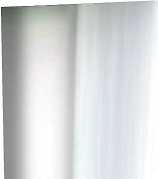 Ну, и, наконец, не нужно быть сверхпроницательным психологом, чтобы понять: урок всегда представляет собой время личного и, если хотите, интимного общения учителя и учеников, и присутствие посторонних, незнакомых людей, которые в силу специфики школы воспринимаются детьми не иначе, как некая комиссия, проверяющие и т.п., то уровень комфортности самочувствия снижается, а значит и резко падает эффективность| поения увиденного, услышанного, пережитого. В этом, по нашему мнению, недостатки любых открытых уроков для учатцих- | и недостатки, которые являются неизбежными негативными последствиями присутствия посторонних.11о и это не все. Открытый урок оказывается неэффективным и для взрослых: и тех, кто пришел на учебу, и тех, кто готовил рок. Гости ведь не знают ни детей, ни учителя — субъектов представляемого образовательного процесса, а потому не могут понять, насколько обоснованы те или иные действия учителя. От- > ыда вытекает невозможность сколько-нибудь серьезного анализа открытого урока, который, как показывают наши наблюдения, in несколько десятков лет превратился в высказывания гостями iiuibKO комплиментарных (искренних или фальшивых) оценок шпа: «Мы сегодня увидели великолепное...», «Услышанное — это настоящая педагогическая поэма...» и т.п. или же вкусовых оценок типа: «Мне урок понравился», «А мне урок не понравился».Ну, и, наконец, общим недостатком большинства открытых уроков является их перегруженность. Мы понимаем и потому допускаем, что открытый урок чем-то может отличаться от обычных уроков учителя. Но когда, если можно так выразиться, показушные мотивы проведения открытых уроков превалируют, то учителя стремятся показать на открытом уроке не только (а нередко и не столько) то, что непосредственно работает на образовательные цели конкретного урока на основе ФГОС, но псе или почти все, что только можно втиснуть в отведенные для публичной демонстрации 45 минут. (Так называемые «потемкинские деревни» — это ведь исконно российское «изобретение», и потому, куда деться, оно присуще нашему менталитету).Будем откровенны: на очень многих именно открытых уроках мы видим специально подготовленные таблицы, рисунки, схемы, раздаточный материал, тексты, написанные на всех сторонах всех имеющихся и специально принесенных досок. Детей просят смотреть и на левую, и на правую, и на заднюю стену (и гам расположена учебная информация), и даже на потолок над учительским столом (там висит наклонное зеркало, отражающее ю, что лежит на демострационном столе), и море разной дру- гой наглядности, будто учитель напрочь забыл, что чрезмерная наглядность вредна (как и все чрезмерное), поскольку тормозит развитие абстрактного мышления детей. Если к этому добавить музыку, свечи, аудио-, видео- и компьютерные спецэффекты и прочую модную современную презентационную атрибутику,то станет очевидным еще один существенный недостаток: учитель на открытых уроках демонстрирует не только и не столько именно необходимые и эффективные для реализации конкретных задач конкретного урока на основе ФГОС приемы, средства, сколько именно эффектные и отнюдь не необходимые, что приводит к превалированию формы над сутью, к потере сути за внешними атрибутами, к оригинальничанию вместо настоящего творчества, рассчитанного на получение более высокого качества образования.Задумаемся о целях таких открытых уроков и их обучающей и развивающей эффективности как для детей, так и для гостей. Станет ясно, что те цели, ради которых люди пришли на открытый урок, просто не могут быть достигнуты, а потому и эффективность такого рода уроков невелика, хотя время и силы людей затрачены немалые.Сплошь и рядом в стране прижилась такая издевательская практика: ИПК (ИРО) обязывает только что прошедших теоретическую подготовку по ФГОС учителей давать открытые уроки, объясняя свою глупость сомнительной параллелью: «Лучший способ научить не умеющего плавать — это бросить его в воду». При этом забывают, что большинство из них тут же и тонут, то есть цели ИПК при этом не достигаются.Цели проведения открытых уроковВ данном тексте под целью мы подразумеваем не каноническую трактовку понятия «цель», используемую в образовательном менеджменте, а расхожую «цель как образ желаемого результата», то есть определение более близкое к понятиям «намерение», «устремление», «предназначение» и т.п.Главных целей, которые ставят перед собой организаторы и авторы (исполнители) только добровольно проводимых открытых уроков, мы видим три:Смена статуса с «молодого» на «зрелого» учителя, демонстрирующего себе, коллегам, руководителям школы свое саморазвитие, стремление к собственному повышению квалификации (когда мнение коллег, замечания, предложения становятся инструментом развития учителя);Экспертиза коллегами (руководителями школы, методистами и др.) новшества, экспериментальной методики, разработанной учителем по освоению ФГОС;Повышение квалификации по освоению ФГОС тех, кто при- ч hit на учебу к учителям — профессионалам высокого класса.Ото было наше экспертное предположение. Дабы проверитью, мы провели небольшое исследование в два этапа. Сначала и пикете открытого типа попросили репрезентативную группу работников образования назвать все цели, исходя из которых • >11 и добровольно берутся за организацию и демонстрацию от- I рытых уроков. Таким образом, мы получили более или менее ионный перечень целей: обобщение и распространение своего опыта, презентация (общественное представление интересногоч	отеля, новой технологии и т.п.), поднятие статуса учителя и оиразовательного учреждения, повышение квалификации, экспертиза новшества, творческий отчет, корректная замена вну- фишкольного контроля для учителя, работающего в режимепмоконтроля (то, что на сленге называют «на доверии»), общественный смотр работы педагогов, удовлетворение своего ицеславия и даже... праздник детей, желающих показать, чему они научились, и др.Затем мы попросили респондентов дать балльную оценку каждой цели, что позволило нам ранжировать их по значимости. Иысшйе баллы в выстроенной нами ранговой таблице получили I икие цели, как презентация, поднятие статуса образовательного чреждения, творческий отчет, представление опыта. А вот низшие баллы в ранговой таблице заняли как раз те цели, которые мы определили как главные.Оставляем на личное усмотрение конкретного читателя ответ на вопрос, что считать главными целями: те, что названы нами, и пи те, что назвало большинство опрошенных респондентов.При любой из поставленных целей рекомендуем готовить и проводить открытые уроки на основе ФГОС только по приве- I с к ной ниже современной технологии.Предлагаемый алгоритм подготовки,
проведения и анализа открытых уроков
в современной школеСтало совершенно очевидно, что прежний опыт проведения открытых уроков себя исчерпал. Открытые уроки стали объек- гом справедливой иронии сатириков, общества и даже самих нетей. Все это приводит к еще большему снижению авторите- III учителя и школы как социального института. Дети, общест-во хотят видеть в современном учителе педагога эрудиционного типа, интеллектуала, человека с чувством юмора, находчивого, гордого (а не болезненно обидчивого и амбициозного), способного к рефлексии, к серьезному научно-методическому анализу своих изобретений, а не ждущего слащавых комплиментарных отзывов о любой своей работе.С другой стороны, в самой учительской среде есть профессионалы высокого класса, которые могут и хотят передать свои ценные умения другим, испытывают потребность в серьезной аналитической дискуссии по проблемам ФГОС с целью саморазвития.Сразу оговоримся, что изначально, априори отвергаем любые упреки о чрезмерных требованиях к квалификации учителя. Всем, кто сочтет предлагаемую технологию завышенной по отношению к своим возможностям, мы отвечаем: «Необходимо понять, что общество уже пятнадцать лет живет в другом столетии и тысячелетии и что нельзя развиваться, ничего не меняя в себе, что массовая школа по независящим и зависящим от нее причинам отстает от развития общества (а должна бы опережать, так как большинство нынешних учащихся вступит в самостоятельную жизнь не сегодня, а через ряд лет).И, конечно же, то, что предлагается, многократно апробировано авторами в своем личном опыте и как учителей, и как ру-' ководителей образовательных учреждений, и как ученых, работающих совместно с нынешними школьными педагогами.Напомним: главная наша претензия к традиционным открытым урокам состоит в том, что они не дают ни тем, кто приходит на эти уроки с целью повышения квалификации, ни учителям, дающим эти уроки, понять обоснованность того, что демонстрируют. Поэтому приглашенные на традиционные открытые уроки не имеют объективной основы для высказывания каких-либо аналитических суждений (заранее ведь неизвестны ни задумки учителя, ни возможности детей). Поэтому самое ценное для обучения гостей — анализ увиденного становится просто невозможен и заменяется поверхностными суждениями вкусового характера.Перейдем к описанию новой технологии. В ней 10 этапов. Для того, чтобы ее осуществить, необходимо обеспечить организационное условие: урок, предшествующий открытому в день его представления, и урок, следующий за открытым, должны быть у учителя свободными от работы в других классах.Характеристика обученности, обучаемости, реальных учебных и воспитательных возможностей детей класса, где будет да->.imwн открытый урок. Эти характеристики детей оцениваются мм елем, разумеется, в зоне их ближайшего развития. Названное — и н пиютно необходимый элемент технологии и обязательная ин- 1'нрмация, которую учитель сообщает гостям перед проведением Hi: рытого урока. Мы не приводим здесь параметры обученности, | 'I шчаемости, учебных и воспитательных возможностей, посколь- I v они не новы и уже давно описаны в учебниках педагогики и ж шгогической психологии, в книгах по дидактике, психологии поучения, в любой литературе по диагностике личности школьника. Читатель их найдет и в Интернете, и, конечно же, в под- Iшовке этой информации должен сыграть свою важную роль школьный психолог. (Знаем, что многие тут же гневно спросят: \ где его взять?!». Пусть посоветуются с теми, у кого этот вопрос ш нозник.) Вышеназванные характеристики детей определены 'И ОС для каждого возрастного этапа, как перечни предметных и ту ценность), метапредметных (обучаемость) и личностных (вое- пи гательные возможности) компетенций-результатов.11еобходимо понять, что если эта информация перед открытии уроком отсутствует, то все разговоры директора, его заме- 1п гелей, учителей школы, представляющей открытые уроки, о hiчпостно-ориентированном образовании в их школе, о дифференциации и индивидуализации обучения, о диагностике личине ги ребенка в школе и пр. являются ложью.Все, кто сочтет вышеназванную информацию излишней, ненужной, необязательной, должны понять, что, хотят они того и hi нет, но они признаются в том, что работают не просто вне цк-бований ФГОС, но и вообще в режиме внеличностной (лич- иостно отчужденной) парадигмы образования, что они идут не м I иозможностей ребенка к программе, к индивидуальному учебному плану, как того требуют новые стандарты, а наоборот — hi программ к ребенку, то есть считают всех детей одинаковыми, •по представляет собой грубейшую профессиональную ошибку, При наличии которой не только открытых, но и обычных-то уро- ыш (на которых нет гостей) давать нельзя.Полагаем, излишне доказывать, что любой психолого-педаго- I пческий инструментарий, любая методика или технология подпираются под возможности, особенности ребенка. Это сейчас уже но просто самоочевидно, это еще и неукоснительное требование ФГОС. Однако большинство открытых уроков в большинстве школ России проходят без информирования гостей об особенностях детей класса, где будет даваться открытый урок.Для тех, кто сочтет, что и без диагностики детей можно по-| разить гостей эффектными и уже много раз апробированными) приемами, мы скажем следующее. Нам неоднократно приходи-1 лось присутствовать на традиционных открытых уроках, ког-| да при разборе только что проведенного по старинке учебного занятия кто-то из гостей задавал учителю такие вопросы, как: IСкажите, пожалуйста, учитывали ли Вы при подготовке и проведении открытого урока различия детей по функционалыI ной асимметрии полушарий головного мозга? Сколько в классе лево-, сколько правополушарных детей и сколько со смешанным типом восприятия?Как различаются дети по каналам восприятия: сколько среди них преимущественно аудиалов, сколько визуалов, сколь-1 ко кинестетиков?В какой мере дети владеют главными надпредметными способами учебной деятельности? Сколько детей в этом классе не умеют обобщать, выделять главное существенное, сколько не умеют сравнивать, абстрагировать, классифицировать?Учитывали ли Вы при проектировании открытого урока различия детей по темпераменту: сколько в классе холериков, сколько сангвиников, флегматиков и меланхоликов? (Это имеет значение при групповой работе на уроке).Мы были свидетелями полного конфуза учителей, которые пытались дать беспомощные ответы, чтобы хоть как-то спасти лицо свое и школы, но от этой беспомощности еще больше демонстрировали свою профессиональную некомпетентность едва ли не в самом важном вопросе современной практической педагогики. Гости снисходительно молчали, а когда расходились, то было очевидно, что лучше бы такого открытого урока не давать! вообще и такого позора не испытывать. Как бы ни была значима корпоративная солидарность, среди педагогов есть современно и хорошо образованные учителя, которых на дешевке (то есть) на примитивном) не проведешь. Они хотят и будут задавать вопросы, они сами достаточно компетентны, эрудированны, они дорожат своим временем и, мягко скажем, не в восторге, когда их принимают за лохов, которые, как говорят на молодежном сленге, проглотят все, что ни дадут.Представление характеристики класса — большая работа, и выполняется она не специально для проведения современного открытого урока, а, прежде всего, для подготовки качественных уроков на основе ФГОС в течение всего года. Только в этом слу-' и hi крытый урок может представлять собой обобщение и пре- п игацию прогрессивного опыта учителя.И рамках предлагаемой нами технологии открытого урока ||мк геристика обученности, обучаемости, реальных учебных и i"« питательных возможностей детей имеет не только самоцен-	 шачение, но является важнейшим и необходимым основа-miii'm проекта открытого урока именно на основе ФГОС, о кото- i'1'М учитель дальше рассказывает гостям, пришедшим на учебу | мистеру.Рассказ учителя гостям о проекте (плане, сценарии, сюжете) ч'чктоящего открытого урока. Тут возможны такие варианты:учитель сначала дает характеристику класса, где будет даваться открытый урок, потом рассказывает о проекте предстоящего урока и затем связывает эти части, пояснив гостям, где и как он учитывал те или иные особенности групп детей при конструировании проекта;учитель сразу же в процессе изложения проекта поясняет, какие особенности обученности, обучаемости и пр. он учитывал.()чевидно, что можно применить и оба варианта одновременно.('вязь проекта с учебными и воспитательными возможностями детей представляет собой обязательное требование ФГОС и | и щется важным элементом следующего шага предлагаемой тех- |ц июгии — «Обоснование проекта...», что еще раз подчеркивает ее 111'иостность. Это очень важно для всех учителей: для тех, у кого г I шито системное мышление, это дает свободу в построении in гй работы с приглашенными; для тех, у кого такое целостное и.ииление пока не развито, позволяет его развить.Форма рассказа о проекте открытого урока, а также структу- I I и содержание достаточно вариативны и определяются самим опелем, зависят от его видения. Учитель, как правило, гово- I щ о месте урока в теме, разделе, курсе; называет ценностные "| новы, цели, характеризует выбранное содержание учебного нпериала, методы, формы, обязательно обосновывая свой вы- " ip; информирует гостей о структуре урока, расходе времени на г 11личных его этапах; обращает внимание на свои собственные и тбретения, раскрывает их сущность, рассказывает, в чем их но- |'п нia; информирует и обосновывает отобранные средства обучения; знакомит гостей с запасными методическими вариантами, прогнозирует возможные учебные действия, реакцию различных | рупп учащихся, возможные результаты и т.д., и т.п. Здесь необ-ходимо четко обозначить связь того или иного элемента проекта со ФГОС, если таковая наличествует.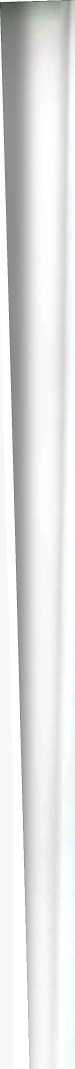 Не меньшую ценность представляет и информация, позволяющая судить об обоснованности выбора планируемых действий учителя. Без этого обоснования невозможно понять, почему учитель предполагает действовать именно так, а не иначе.3. Обоснование проекта открытого урока. Здесь, прежде всего, раскрываются те научные источники, которые лежат в основе проекта. Желательно, чтобы учитель назвал ведущие дидактические теории, концепции, парадигмы, образовательные практики, на которые он опирался при проектировании. Отдельно называются те фрагменты, постулаты, идеи ФГОС, на которые опирался учитель и которые будут использованы им на открытом уроке. Здесь же называются работы ученых-методистов, других известных и неизвестных практиков, идеи и опыт которых был заимствован, если таковое имело место. К обоснованию проекта относятся и результаты диагностики текущего состояния личностных, метапредметных и предметных компетенций учащихся класса, которые могут быть получены путем тестирования, пе-| дагогических наблюдений, путем экспертной оценки учебных и воспитательных возможностей детей в ходе педагогического или психолого-педагогического, или медико-психолого-педагогического, или даже педологического консилиума (в зависимости от того, что проводилось в школе) и другими путями.Было бы весьма желательно, чтобы учитель, насколько это возможно, раскрыл свою творческую лабораторию, то есть кратко рассказал, как создавалась разработанная им методика.Если на уроке будет презентовано новшество, то рекомендуем учителю четко озвучить, что представляет собой его проект с точки зрения известных механизмов рождения новшеств:а)	это совершенствование, развитие, модернизация, рационализация, оптимизация и т.п. своего прежнего опыта;б)	заимствование и применение в новых условиях кем-то созданного опыта;в)	использование научных разработок ученых;г)	результат проб (разумеется, не слепых, а с обратной связью) и ошибок;д)	результат научно обоснованного и методически инструментованного эксперимента.Желательно назвать гостям и вид творческой деятельности, в результате которой было рождено новшество:I Модификационное творчество (то есть продукт, который .1 ктг аналог или прототип);’ Комбинаторное творчество (то есть продукт получен в рема are анализа, расчленения чего-то целого на части и комбинации этих частей по-новому);I Новаторское творчество (то есть продукт является прин-	иально новым, не имеет аналогов и прототипов).Разумеется, новшества, связанные с освоением ФГОС, имеют н I открытом уроке наивысшую ценность и должны быть четко формулированы и озвучены.Ответы учителя на вопросы гостей по предлагаемому от-рытому уроку. На этом этапе все зависит от того, будут ли вопросы, какие они. В то же время если учитель понимает, что ай ши пришли к нему на учебу, и он ответственен за ее резуль- I и ы и эффективность, то он может позаботиться о том, чтобы mi щросы по применению требований ФГОС возникли, то есть | провоцировать их на всех предшествующих этапах: излагать израктеристику класса, и проект урока, и его обоснование не и' и.ко в информационно-объяснительном, но и в проблемномноче, опираясь на содержание новых стандартов.Но всех случаях ответы должны быть аргументированными ипоржать ссылки на документы ФГОС.Лично для себя учитель по характеру и содержанию заданных вопросов может судить и об ожиданиях гостей, и об уровне и ч подготовленности. А возможно какой-то из вопросов побудит ап геля скорректировать проект или подарит ему новую идею | ни какого-то фрагмента открытого урока, чем позволит опти- чп чаровать проект до его реализации.* * *$десь мы должны прервать дальнейшее изложение алгоритма и хиологии и дать обобщающий комментарий. Читатель можетшаться вопросами: «А зачем вся эта предварительная подготовка нитей? Зачем усложнение всем понятной формы методической работы, такой как открытый урок? Ведь гости — это же коллеги, иици с образованием, своим опытом работы и потому легко раз- '■■'рутся в увиденном безо всяких предварительных разъяснений».11одобные вопросы не должны читателя сбить с толку. Давайте in помним, люди приезжают в ту или иную школу для посещения открытых уроков не вполне добровольно. Все-таки, работ-ники управлений образования силами методцентров зачем-то регистрируют явку или неявку и т.п. Никакой стимулирующей роли муниципальные методические службы тут не играют, мар-| кетинговой деятельностью накануне организованной ими учебы не занимаются. Да и прежний опыт работников образования,) приглашавшихся на учебу в разные школы, не оставил в памяти чего-то такого, чтобы люди были мотивированы. У всех всегда уйма дел и проблем в своих школах, семьях и т.д.Кроме этого, при прежней практике проведения открытых уроков шедшие на них педагоги ничего не знали о детях класса, где должен был даваться открытый урок, а ведь дети — активные субъекты образовательного процесса, а теперь при освоении ФГОС особенно. И как без предварительного рассказа об учебных возможностях детей понять действия учителя, как не ошибиться в оценках при анализе увиденного и услышанного?Опыт подготовки открытого урока по приводимой нами технологии позволяет гостям осознанно оценивать представленный опыт, существенно уменьшает риск последующих ошибочных оценок, но что самое ценное — вызывает интерес приглашенных, а значит мотивирует их, вызывает у них состояние ожидания ответа на вопрос: «Интересно, а как учителю удастся осуществить намеченный план, получится ли в точности воспроизвести проект или придется от чего-то отказываться, что-то заменять?». А заинтересованный, мотивированный педагог активен, и потому его учеба, повышение его квалификации проходит с большей эффективностью.* * *5. Проведение открытого урока. Естественно, учитель будет стремиться реализовать только что представленный обоснованный проект. Однако нужно помнить, что учесть все факторы, влияющие на успешное осуществление намеченного, невозможно. Кто-то из детей, на кого надеялся учитель, может заболеть и не быть в школе, накануне открытого урока в классе мог произойти конфликт с другим учителем на предыдущих уроках в этот день, многие дети, как и взрослые, метеочувствительны, и их самочувствие может ухудшиться из-за перепадов атмосферного давления, пасмурной погоды, геомагнитных бурь и т.д., и т.п.Учитывая это, педагог не должен стремиться любой ценой, несмотря ни на что выполнить ранее намеченный план полно-| мп независимо от возникших на уроке обстоятельств. Это не-	 к но приведет к формализму, к тому, что учитель окажетсячирканным от детей, сам по себе, а дети — сами по себе. Отсюда и муст, что учитель-мастер должен быть готов изменить проект " пае самого урока в зависимости от возникшей на уроке пред- • кпасмой или непредвиденной ситуации. Учителем ведь были и | таны ранее продуманные запасные методические варианты,' необходимость в каких-то из них может возникнуть экспром- |чч Нее это не следует сразу расценивать как недостаток, ибоинеобность к импровизации — один из показателей не только|" а I ивности, но и мастерства учителя.Раньше мы говорили о необходимости оптимизации урока на I и ише его проектирования (выбор наилучшего варианта модели > рока из возможных с учетом конкретных детей), здесь же речь и и-1 о необходимости оптимизации в процессе самого урока (вы- i|i наилучшего, исходя из сложившихся на уроке конкретных кжий и обстоятельств).11 напоминаем о важном факторе, связанном с ФГОС, кото- I на it пока многим трудно дается: необходимо сделать все возмож- |||к-, чтобы гостям были видны, понятны те моменты, где учи- н> опирается на названные до урока данные об обученности, нпучаемости, учебных и воспитательных возможностях учащих- | нужно, чтобы субъектная позиция учеников, предоставление им самостоятельности, использование методов мотивации, а не и иаскивания, ориентация на получение не только предметных, нн и метапредметных, личностных результатов и прочие требо- "айия новых стандартов были видны гостям.(>. Анализ открытого урока самим учителем. Форму и содер-ание краткого анализа определяет сам учитель. Напомним, одна и I целей предлагаемой технологии — повышение эффективности "пучения тех, кто был приглашен на урок. Обучающим и разви- и нищим гостей является не только собственно открытый урок, "и и все, что ему предшествовало, и все, что за ним последова- "| Выступление учителя с анализом только что проведенного ||'пка демонстрирует способность педагога к рефлексии собст- |" иных действий, собственного творчества и является показате- и ч его эрудиции и фактором обучения гостей всем непростым "HII.KO что названным умениям, которых требуют новые стан- шрты образования.Прежде всего, учитель фиксирует те требования ФГОС к уро- ' (см. стр. 25—32), которые однозначно удалось успешно реали-зовать, разъясняет причины и обосновывает необходимость всех* отклонений от проекта, объективно (а при необходимости кри-1 тично) оценивает собственные действия и, что особенно важно разъясняет и комментирует те нюансы, которые гости могли ш заметить, не понять, не оценить, так как не видели глаза и лиц; детей. Специальное внимание уделяется особому удовлетворении учителя ответами, действиями того или иного ученика: нередкс ответ какого-то ребенка кажется гостям естественным и обычным, в то время как для него (если учесть его возможности) такой ответ демонстрирует преодоление, подъем на новую ступень в развитии, инсайт-озарение, которого никогда прежде не было.Учитель должен быть готов к тому, что схема анализа урокаЛ с точки зрения результатов освоенности тех или иных требова-1 ний ФГОС, может заинтересовать кого-то из гостей (это часто бывает), и хорошо бы иметь ее несколько заранее заготовленных экземпляров, дабы раздать гостям.Если на уроке присутствовали директора, заместители директоров школ или учителя разных предметов, то анализ урока самим учителем должен носить по преимуществу общедидактический характер.Специальный комментарий учителя необходим и в том слуц чае, если выставленные оценки тем или иным детям не вполне соответствуют общепринятым нормативам, стандартам. Учитель имеет на это право (см. стр. 123—126), поскольку ФГОС прямо требует ориентации на возможности школьника и его участия в обсуждении собственной оценки.Анализ открытого урока директором или завучем этой шко\ лы. Мы намеренно включили этот элемент технологии как обязав тельный, поскольку нередко сталкивались с его необходимостью. Нужно учесть, что, проводя открытый урок, учитель находится в состоянии высокого психологического напряжения, и ему буквально тут же необходимо дать анализ только что проведенного урока. Опыт показывает, что не всегда удается быстро переклю-: читься на другой вид деятельности и потому в анализе что-то упускается. Поскольку директор или его заместитель также ответственны за успех столь важного методического мероприятия, то данные ими пояснения необходимы для дополнения анализа] сделанного учителем, тем более, что они хорошо знают своего педагога, суть разработанного им новшества и по ходу открыто-] го урока имели возможность фиксировать в мыслях или в записях то, что является ценным для гостей, - требования ФГОС. jКроме этого анализ только что проведенного открытого уро- | пипим из руководителей школы может в случае необходимости ■ нрректировать последующее обсуждение, обратить внимание на фи иовскую проблематику. А еще мы имеем в виду хоть и очень I- и.ую, но все-таки встречающуюся ситуацию, когда по каким- нню причинам урок не удался. Бывает, что учитель накануне пе- I" mill ювался или перегорел (а урок требовал артистизма, виртуоз-	о исполнительского мастерства), или что-то непредвиденное с'• I ими произошло и т.п. Гости пришли и ушли, а учителю, взяв- ми му на себя столь огромную дополнительную нагрузку, в этой ми оле еще работать и работать. Неудавшийся урок он считает для | ни позором, и, дабы не добавлять учителю огорчений, нужно "|.м i упление своего руководителя, который должен дипломатично перечь учителя от, может, и справедливых, но резко негативных Ни нок некоторых гостей, тем более что зависть, злорадство и т.п. шгут иметь место, увы, в любых референтных группах.Ответы учителя на вопросы гостей по проведенному от- • 1>мтому уроку. Ведущий учебное занятие руководитель или сам •I и гель предлагает гостям задавать вопросы по только что прожженному уроку. Тут возможны два нежелательных варианта.бывает, что вопросов нет или их не задают потому, что прежде in к не было принято. А вопросы и ответы как форма диалога — и 1/КНЫЙ фактор развития приглашенных на урок.Чтобы вопросы как элемент начала общей дискуссии были, н.| рекомендуем руководителю курсов, семинара, приведшего 1'п(к>тников образования на учебное занятие, еще перед началом I' 1ко объявить цель занятия для всех, подчеркнув его учебный, г I ишвающий характер, и раздать всем приглашенным алгоритм проведения всего методического мероприятия, обратить внимание участников на то, что специально будет выделено время для ответа на их вопросы. Разумеется, сам урок должен побуждать нолей что-то уточнять, выяснять перед обсуждением, и прежде ж его по проблематике осваиваемых учителями новых стандарта Но если учесть общую усталость работников образования в нынешнее время, то станет понятной необходимость их некоторою организационного стимулирования.бывает ситуация, когда кто-то из приглашенных не сориен- щровался и по старинке вместо вопросов к учителю начал вы- | взывать свои впечатления и давать ритуальные оценки. В этом iviae рекомендуем организатору вмешаться и повторить название элемента алгоритма: «Ответы учителя на вопросы гостей...».Главная причина затруднений этого элемента в том, что многие люди в системе образования не приучены к творческим дискуссиям, где вопросы и ответы — едва ли не обязательный и естественный элемент. В подсознании учителей, руководителей учреждений укоренился стереотип: одни что-то делают — другие это оценивают. Некоторые ко всему действу относятся не как к собственной учебе, а как к участию в ритуале, спектакле, кем-то! раз и навсегда срежиссированном, где роль одних — что-то исполнять, а других — независимо ни от чего восторгаться увиденным.Несколько слов о поведении учителя. Ответы на вопросы после проведенного урока — это сродни аналогичному предусмотренному процедурой ВАК элементу защиты диссертации, когда соискатель ученой степени обязан давать моментальные краткие и точные ответы на вопросы членов диссертационного совета.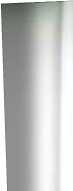 В то же время считаем необходимым дать рекомендацию учителю. Значение имеет не только суть ответа, но и форма, дух. Учитель должен помнить, что люди пришли к нему на учебу, на мастер-класс. Поэтому его ответы на вопросы гостей должны носить не только объяснительный, информативно-познавательный, но и проблемно-развивающий характер.* * *Заметим, накануне общей аналитической оценочной дискуссии гости уже получили много информации о возможностях учителя: они слышали от него и характеристику класса, и из-| ложение проекта урока, и обоснование проекта, и ответы на вопросы по проекту и по только что проведенному уроку, и сам открытый урок и его анализ. Все это и позволяет гостям давать обоснованные оценки, высказывать обоснованные суждения и предложения.Общая дискуссия предполагает очень краткие аналитические, оценочные выступления гостей открытого урока. И, конечно же, ценность имеют не только комплиментарные выступления, но и высказывание предложений, называние недостатков, неиспользованных возможностей, оппонирование учителю прежде всего по проблеме освоения ФГОС. Чтобы дать возможность выступить всем (это ведь тоже фактор развития каждого из гостей), целесообразно оговори ть время выступлений (например, до трех минут).Если учитель хочет иметь дополнительную информацию о проведенном уроке на основе ФГОС, он может заготовить анке-■и I Iя учащихся и гостей с вопросами по каждому фрагменту I" и .1, представленной технологии и попросить оценить в баллах | гк'ственной расшифровкой каждого балла) для последующей г кютки, обобщения и анализа. Тут пользу принесет матрица и и- из двух колонок: в левой — требования к уроку на основе •Нос, в правой - один из двух ответов (да/нет) на вопрос, вы- 11юно ли было требование стандарта или нет.Заключительное обобщение учителя, дававшего открытый/"•л. Именно учитель должен завершать дискуссию, ибо он спе- "" I ii.iio готовился к мероприятию, был учителем не только де- 11 и по и учителем учителей, он проводил мастер-класс. Ни в 1 "гм случае нельзя допускать, чтобы он, как говорят, проглаты- 1 | I несправедливые, ошибочные оценки и не отверг необосно- "мнпые нападки.'Inя того и дается заключительное слово учителю, чтобы пре- 1 ir мсего он мог поблагодарить кого-то за ценные предложения " in аргументированно оппонировать тем, кто был неправ, до-"тил ошибки в оценках.Рассмотрим теперь особенности открытых уроков в зависи- 41 пт и от поставленной цели.Особенности открытого урока с целью подтверждения стату-| мастера. Если цель — смена статуса учителя с «молодого» на целого», говоря старым языком, — с «подмастерья» на «масте-I	г\ то большинство учителей называет это «просто хороший г нючий урок».Па таком уроке учитель доказывает себе и коллегам, что он '110 рь имеет право разрабатывать свои личные приемы в рам-is, очерченных ФГОС, что он свободен в своем понимании сути М ОС и в конечном счете свободен в выборе и конструирова- "ии собственного профессионального педагогического почерка.11 11 ом случае наш «кандидат в мастера» сначала сдает теорию порным вопросам билетов (см. стр. 166—175), затем моделирует не- ■ только вариантов ответов на второй вопрос указанных билетов. II пишь после этого приступает к подготовке нескольких откры- | i.i ч уроков-подтверждений статуса, чтобы показать на них, как "Н освоил на практике те требования ФГОС к уроку, которые приведены в правом столбце таблицы (см. стр. 25—32). Читатель . просит, почему таких уроков-экзаменов должно быть несколько?Ответ прост. Потому что все учительские компетенции, не- | ii цедимые для доказательства статуса «мастер ФГОС», на одном роке показать невозможно или это будет не урок, а отрепети-I >• 'п и I м i.i11 аттракцион, действие антипедагогичное и вообще от itp.ii II гсльное.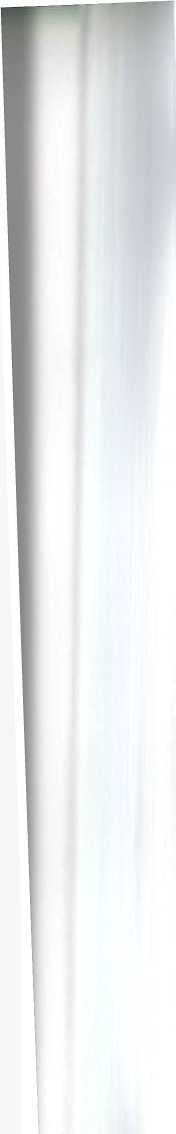 (Кобениости проведения открытого урока с целью рецензиро пиния, оценки коллегами новшества, разработанного учителемНазовем это уроком товарищеской экспертизы.Поскольку речь идет о только что созданном новшестве, т< прежде, чем его демонстрировать всем, прежде, чем оно дозрее’ до такого уровня, что может быть использовано для распростра нения, обучения коллег, повышения квалификации учителей его нужно подвергнуть экспертизе (предполагается, что эффек тивность разработки была предварительно проверена в экспери менте исследовательским путем).Для открытых уроков с целью экспертизы новшества наиболь шую важность представляет вопрос: «Кого приглашать?». Отве’ однозначен: «Только тех, кто могут быть экспертами по проблеме освоения ФГОС». Это требование принципиального характера Напомним, эксперт — это специалист-профессионал в какой либо области, дающий заключение при рассмотрении вопроса.Очевидно, что учитель, демонстрирующий именно перед экспертами по ФГОС открытый урок, разработанный по предлагаемой нами технологии, должен ждать от них прежде всего не комплиментов, а объективных оценок, причем наибольшую ценность' представляют именно замечания экспертов. Чем больше замечаний, тем больше вероятность довести демонстрируемую разработ ку до кондиционного состояния. По сути речь идет о составленир честной дефектной ведомости на увиденное-услышанное. Очеш важно, чтобы это понимал и учитель, и те, кого приглашают. Ор сам должен участвовать в формировании списка приглашаемы) экспертов и объяснить им цель именно их приглашения.Все, что, по мнению экспертов, выглядит неубедительным беспомощным, ошибочным, излишним, нарочитым и т.п., должно быть учтено и исправлено.Мы не исключаем, что с целью тренировки учителя для быстрого и краткого ответа на вопросы гостей по проекту и по проведенному уроку эксперты специально будут ставить каверзные, сложные, странные, неожиданные вопросы. Все это только поможет учителю довести свою разработку до оптимального состояния, а себя — до состояния полностью уверенного в себе мастера.Естественно, учителю очень помогут письменно подготовленные рецензии-дефектные ведомости специально приглашенных экспертов.Особенности проведения открытого урока с целью повыше-	квалификации приглашенных гостей. Для открытых уроков,проводимых с названной целью, отбирается, если можно так нмразиться, зрелое новшество, то есть представляется толькочто теперь называется «ноу-хау» (знаю как), разработанное ■ всех тонких технологических деталях, обязательно тщательно и всесторонне научно и методически обоснованное, апро- ированное прежде в режиме эксперимента и показавшее свою 'н и окую эффективность по сравнению с прежними известны- |н методиками.11еобходимым является и предварительная информация всем, пи о собирают, о цели посещения. Люди должны знать, что они и о I именно учиться и именно по проблеме освоения ФГОС, по- тму предмет обучения четко формулируется (название ноу-хау),| учитель, дающий открытый урок, для повышения эффективно- I и обучения готовит методические материалы, структуру своего новшества, письменное (словесное или схематическое) изложение его того, что гостям предстоит увидеть-услышать, список ис- »||>чьзованной литературы, образцы дидактических материалов, ||.1мятки и т.п. Работники муниципальной методической службы ж г >то размножают накануне. Разумеется, с согласия учителя.I ели печатные материалы являются интеллектуальной собст- |» ппостью учителя (оформлено его авторское право), то все они НГ1ЖНЫ быть оплачены, как, впрочем, и сам урок, и все заня- Iис в целом, поскольку в бюджете методцентра и ИПК (ИРО) по крайней мере до недавнего времени были заложены средства Hit повышение квалификации работников образования. Учитель, тощий открытый урок с целью повышения квалификации рано тиков образования, выполняет роль методиста или приглашенного ИПК преподавателя.Если речь идет о серии открытых уроков обучающего и разнимающего характера по проблеме ФГОС, являющихся частью пгтодической учебы, то они включаются в число часов перепод- пновки, по которым выдается сертификат (свидетельство, удо- t юверение и т.п.).Такие уроки являются эффективной формой повышения квалификации приглашенных учителей, они даются (напомним пце раз), когда учитель обладает бесспорными достижениями в профессии. Организаторами учебной группы педагогов для та- | их уроков являются либо областной ИПК (ИРО), либо мето- 1п веский центр.Тут бессмысленно приглашать, да и выступать в большинстве случаев перед людьми, «отбывающими номер», немотивированными к работе по ФГОС. Значит надо затратить определен-) ные управленческие усилия, чтобы на открытый урок с цель» повышения квалификации в освоении ФГОС попали именно те учителя, которым это очень нужно. В данном случае неважно,^ почему нужно: по внутренней ли потребности, из профессионального честолюбия или потому что пришло время аттестации.)При подготовке такого урока учитель-мастер формулирует не одну, а две цели: одну для учащихся, другую для приглашенных учителей. В последней должно быть заранее четко сформулировано то, чему могут научиться у коллеги-профессионала приглашенные на открытый урок. Это исключительно важно, чтобы гости были мотивированы, могли ставить собственные цели,| присутствовали осмысленно.Представленная современная технология подготовки и про-| ведения открытого урока на основе ФГОС является не методик кой (где присутствует личность конкретного учителя-автора), a i именно технологией, и потому она внеличностна, универсальна. 1Для полноты и целостного (системного) восприятия, представим в конце компактно алгоритм современной технологии подготовки и проведения открытого урока:Характеристика обученности, обучаемости, реальных учеб-1 ных и воспитательных возможностей детей класса, где будет даваться открытый урок в зоне их ближайшего развития (опора перечни компетенций ФГОС по трем ступеням обучения);Рассказ учителя гостям о проекте (плане, сценарии, сюжете) предстоящего открытого урока;Обоснование проекта открытого урока;Ответы учителя на вопросы гостей по предлагаемому открытому уроку;Проведение открытого урока;Анализ открытого урока самим учителем;Анализ открытого урока директором или завучем этой школы;Ответы учителя на вопросы гостей по проведенному открытому уроку;Общая дискуссия;Заключительное обобщение учителя, дававшего открытый урок.Приведенная нами современная технология подготовки и приведения открытого урока органично соответствует и духу, и ■м »,«<• новых ФГОС, поскольку в их основе лежит системно-дея- •41 и,постный подход. Кроме этого с нашей книгой по освоению Н ОС ее связывает и содержательное наполнение, в частности и мi.i открытых уроков с целью повышения квалификации при- ' мшенных учителей, которые мы рекомендуем:Опора на учебные и воспитательные возможности детей мри освоении ФГОС;Особенности формулирования целей урока и работы с ними мри освоении ФГОС;Организация воспитания и развития в процессе обучения мри освоении ФГОС;Основания отбора содержания учебного материала к уроку при освоении ФГОС;Формирование и использование ценностных оснований "1Cржания учебного материала при освоении ФГОС;Методы стимулирования, мотивации и самомотивации де- мельности учеников на уроке при освоении ФГОС;Использование групповых и индивидуальных форм обучения при освоении ФГОС;Помощь детям в поисках и обретении личностного смысла при освоении ФГОС;Технология (вариант: методические приемы и средства) при- тггия детям самостоятельности в учении при освоении ФГОС;Обучение учащихся исследовательской (или проектной) де- иельности при освоении ФГОС;Обеспечение внутрипредметных (внутрикурсовых), межпредметных связей в процессе при освоении ФГОС;Оценивание метапредметных и личностных результатов иОучения при освоении ФГОС;Использование приемов геокешинга для выработки вну- фснней мотивации (интереса) школьников к обучению при ос- поснии ФГОС;Создание условий для проявления субъектной позиции \ чеников в процессе обучения при освоении ФГОС (идея этой if мы должна рассматриваться не только как самостоятельная на | пениальном открытом уроке, ей посвященном, но и на каждом уроке, связанном с освоением ФГОС, ибо думающий учитель тутже заметит, какой же это мастер по новым стандартам, коли его ученики не держат самого главного — субъектной позиции, без которой все разговоры о системно-деятельностном подходе, об освоении ФГОС — просто заклинания шаманов от педагогики И будет абсолютно прав);Формирование метапредметных компетенций при освоении ФГОС (назвать, каких конкретно);Проверка предметных знаний в новой, незнакомой (лучик в модельно-жизненной) ситуации;Обучение школьников способам самостоятельного подведения результатов урока.Названное — примерные варианты тем открытых уроков, когда приглашены учителя разных предметов, завучи или директора школ. Если же на повышение квалификации приглашены ynnTeKf одного предмета, то к выше названным темам можно добавить: «... на примере изучения (такой-то) темы в (таком-то) классе».ОЦЕНКА РЕЗУЛЬТАТОВ ОБРАЗОВАНИЯ
НА ОСНОВЕ ФГОСОто, пожалуй, самый трудный для решения вопрос, который нолнует всех без исключения учителей России.Что касается предметных результатов, то принято считать, что >И1И определяются во время Государственной итоговой аттестации: ОГЭ в 9-ом классе и ЕГЭ для выпускников. Для учащихся тех остальных классов предметные результаты определяются,.и правило, отметкой по пятибалльной шкале и традиционны- III способами: тестирование, письменные контрольные работы,шые контрольные опросы, общественные смотры знаний, за- н ты, собеседования по итогам четверти, триместра, полугодия, и ill, педагогическое наблюдение. Очень многие учителя наивно полагают, что это является именно количественным и именно и 1мерением результата, хотя это ошибка.11роблема еще и в том, что разработчики стандарта не дали не тиько каких-то критериев оценки метапредметных и личностных результатов образования, но даже не назвали направления inmickob каких-либо способов оценки. Из-за этого одни педаго- I и (их большинство) вообще не оценивают, достигнуты или нет |ц |ульгаты воспитания и развития, обозначенные в целях. Дру- I нс заявляют: «Раз нет возможности оценить результаты, то за- и м они вообще нужны?». Исходя из этого, они освоением ФГОС тюГице не занимаются, хотя аккуратно заполняют все отчеты и тпиторинги.Чтобы разобраться во всем этом, обратимся к науке, которая из основе анализа фактов сделала необходимые обобщения и | на четкие рекомендации по оценке самых разных результатов | inpa ювательной деятельности. Рассмотрим их.щие их чиновники) несут и морм hi.k\ ю м «>|•«t			,,.1СТ_венностьза (вникните, уважаемый			 (	а , <..|>.ии.с(!),за души(!) детей. Чиновники же оми-чаин и.		И|„ мсн!ный документооборот, сбор 			 и Ф| 1 кИ тот, кто посмеет сра в и и t in' 1 г1 ir 111. < • i и* о i ю i м i * н п м »я 11 и x идругих и скажет, что они сопоставимы 		 					и и < ия-щенном Писании, пусть первым бросп 1 кв mi нь в iibio|hmi i- him и.Тем, кто сознательно нс желвп tu нот вимн в раним1 субъективную позицию, напомним iipeavnpt мини и. mini i ярого А.С. Пушкина:Паситесь, мирные народы! Вас не разбудит чести >■ шч К чему стадам дары свободы ' Их должно резать и /и сnipuui. Наследство их из роди о роды Ярмо с гремушками да бичУРОЧНАЯ И ВНЕУРОЧНАЯ
ДЕЯТЕЛЬНОСТЬ
§ 1. Как следует трактовать традиционные понятия,
характеризующие образ (модель) урока на основе ФГОС
(технологическая карта, замысел, план, проект, сценарий,
конспект, протокол, описание урока)Приведенное в заголовке параграфа назовем обобщенно — образы или формы представления урока. Все они взяты из пра- I гики и какой-то одинаковой для всех их трактовки не сущест- нует. Есть мнение, что первые шесть - это, по сути, синонимы н относятся к уроку, который хотят провести. Последние два — формы отображения на бумаге уже состоявшегося урока.Есть и другое мнение: при всей общности приведенные обра- п,1 представления урока имеют свои особенности, не тождественны друг другу и потому нуждаются в специальных определениях и комментариях. Мы придерживаемся именно такой позиции и потому рассмотрим каждое понятие и главное — его связь (или пцутствие таковой) с ФГОС. Надеемся, читатель осознает: на- щанные образы (формы) — это не сам урок, а различные модели г I о представления на бумаге или на экране компьютера.Принципиальным является понимание читателя, что ни одна и I приведенных форм представления урока не дает никаких осно- ттий считать, что учитель работает на основе ФГОС. Со , тандартами названные образы представления урока связывает только их содержательное наполнение.Именно по этой причине мы и написали данный параграф, ипбы развенчать массовое заблуждение, будто использование I и. их-то форм подготовки урока является доказательством того, •но учитель работает на основе ФГОС.И еще одно важное предупреждение. Ни одна из названных форм отображения урока не является обязательной, не может- ни Су- • I-и и,НОЙ	нети 1|1 мо- пн>1 М)М- I I|м Iчер-3	| «• «I .1 116I ни! ,| не |.| tllil об-• I, ИИ,С Иобязательном представипIпп 	ми •	номслучае эти нормативные ,н и		. 	 мир 	суде.С ДРУГОЙ СТОрО! 1Ы МЫ VI» I» им •	,:П (Hi mlip0-совестный и ответственный пш ,	,	,		 наурок неподготовлен ним п mu 		 i ,,			|мр-му представления урокаТехнологическая карт 		 		 изграф (таблица-пустогра(|)ка|, 			 • .. , 	i ., тры,средства обучения, необходим	 • ,		 , .>■ ■ предполагаемая деятельное'I в учи		,	, ,ши\ся:тема, тип урока, цели, обору и			,			емые результаты по ФГ()( 		 		те, которые ему нужн!>1 на к		 m	ч тикиИнститута стратегически \ 				 i м • i i i 	паиИ.M. Логвинова в книге <-11 pm i I ip	 ,,,			 универсальные учебные дейса in hi „ 	 |, amno-гическая карта урока tiii 		 , i	 , , , i ич|иесценария урока, основа cm Iipiи I пч	up. и ив-ления учителем индивидуал им . •	, . ,,,ц юя-тельности». Заметим, о снят capii.i ,		| , , «и и ■,11|м■ icле-нии ничего не говорится.По нашему мнению, tcxiioihh пч.	. р . чп iдна паучителя-новичка. Кажется, чш и	придумывать: берет матрицу, вписышкм iy ■ i ip. i. 	ные и создается иллюзия, что он полу чап i oiohi hi i I II	мм потому,что кроме минимально необходимою 11■ ■ <,.■ ■ р ., щ и\ нужно связать между собой, а урок еще ну * /ы 		,/«онить и искусно, достойно исполнить. Начинающем' in I, 		карта может помочь что-то нс ynyi m и ни и omuvВ разных pci попах страны мы пит т рн , ncuiuc формы технологических Kapi Видимо, люди, p.ii<oi,iи  ,, пч применение,/г.считают, что матрицы напоминают учителю о необходимом для качественного проведения урока.Стремление готовить так называемые технологические кар- | ы урока (вместо поурочных планов) связано со свойственным некоторым нашим учителям, методистам тягой хоть к внешней, хоть к словесной, но новизне (в данном случае — новизне формы, названия). При этом не замечается, что никакой новизны по сути, по содержанию в технологических картах нет. Она не более, чем один из вариантов образа, общей схемы урока. Иллюзорную значимость технологическим картам придают и псевдо- ценные эмоции недостаточно профессиональных учителей: когда они произносят слова «план урока», им это кажется обыденным, а если — «технологическая карта», то кажется, что это придает их деятельности и им самим дополнительную весомость. Что касается утверждения якобы прямой связи технологической карты с ФГОС, то это глупость. Нигде в тексте ФГОС не требуется применение этих карт. Просто термин «технологическая карта» и стандарты появились примерно в одно время, из-за чего и возникла иллюзия, что они органично взаимосвязаны. Если карта заполнена материалами из ФГОС, то только в этом случае она становится некоей моделью, схемой, образом урока, где осваивают новые стандарты.Важное примечание. Технологическая карта по форме — матрица, пустографка (как говорят учителя), состоящая из частей, блоков. Никакие связи в ней не отражены, поэтому она покапывает только набор компонентов, что системой не является, li основе же новых ФГОС лежит именно системный подход. Напомним, что система — это именно взаимосвязанный комплекс компонентов.Замысел урока — это идеальная (то есть возникшая в мыслях) модель урока, которая появляется у учителя во время размышлений о предстоящем уроке, чтения методических разработок, книг, учебника. Учитель-профессионал при этих размышлениях ищет (и находит) оригинальную идею урока, продумывает самые грудные вопросы, требующие творчества (такие, как, например, формулирование ценностных оснований содержания учебного материала, способы оказания помощи детям в поисках для себя личностного смысла и др.), продумывает запасные методические варианты, способы мотивации учеников на постановку для себя целей и многое другое, что позже учитель, если сочтет нужным, положит на бумагу в виде плана или проекта, или сценария, или...ЙОТЕКАПлан урока предо иш.ч ч. 			этапам, структурным ниж	hi и ,на учеников иногда с пре и	ми действиями школыппнж II И\ 111141111|| || |4|| ите же содержательные ними	урока, но план, как прапп in, iii'iii. I . м , ванного урока (оргмомпи, п|"И" |и . . объяснение нового, закреп и и и.ние итогов, сообщение ноши	варьируется в зависимоеiи ш 	включает примерное распре		там структуры урока. И, 		ным образом урока, чем 		ж . , , , ,План урока обычно учи I ып.и I . (. 		 , ,,,рованную и не индивидуал и iitp.'i	теристику класса, где класс им. 		 ,,жения педагогических усилий 			 . . и ,получение, прежде всего, npciiMi им и ги воспитательная цели чаще пт		 м 	 	 |ЮЗ_действия учителя своей личное 		не отражается.Проект урока в том случае, ж 		in. 			 ,1Ш|Я_ется более развернутой и боли i. i i i. н, ..|■ 	 ;, н шс а ьюпредстоящего урока и при ним mi "и • . .. • • • ,,.имеетопределенную новизну (см. 			 			 					 нас. 67). Проект урока исходи! и i 		 (. , , ,, изсвоих учеников: состояния пч 						 		 	пгипо-стей, индивидуально-психоло! и		 ii|	и ...un.iщ.но-психологических позиций, прежней ш. . 		.ппчпнейобучаемости (эти понятия нужно он			 ,()||Ь1их ближайшего развития, а 1акжг uni	 ни	 .шьно-педагог и ческой и социал ы ю i к 11 м > пи 11 * i •	i • • м	11 ■ 11 t, 1>| ц i и кикласса как устойчивой и целостной ф\иимПроект включает и варианзы урпыж и	и..и n h ц рллныхклассах или как минимум фикеанпю p i i iirinn щ n.ipnairroB для классов с литерами «А», «I>>•, II и i i ш	ш щ основу берется некий рамочный образ (струк i урн), 		н	и i пующий всемкомпонетам деятельности от моIпна ю |н и и мм и ре<|»лексии. Сюжет, алгоритм развития сюжем, iiiiyipum i i пп грш а, <|юрму- лирование проблем, выбор имени урш а иппрафа и i д. все- IS> го проектируется учителем только как совместная работа с уче- 11 и ками и обретает первую конкретику уже на бумаге в отличие о: общего плана, когда конкретика возникает только непосредственно на уроке.Полезным может оказаться проектирование, где предусматриваются три варианта урока (минимальный, максимальный, оптимальный) в зависимости от успешности учеников в освоении содержания материала.Сценарий урока. Это не просто последовательность действий, которые запланировал для себя и учеников учитель. И, конечно, это не синоним плана или проекта, хотя в разговорной речи нередко слово «сценарий» употребляют как синоним любой из анализируемых форм.В словарях термин «сценарий» определяется как литературно- драматическое произведение (содержащее подробное описание действия и текст речей персонажей), на основе которого создается фильм, а в нашем случае — урок. В роли сценариста выступает учитель и привлеченные им ученики. Как правило, сценарий пишется, когда урок идет в театрализованной форме или в виде ролевой игры. Например, при изучении в курсе физики темы Грение» учитель (вместо монологического объяснения) до урока организует и при необходимости репетирует роли с тремя группами детей по сценарию «Суд над трением»: первая - это «прокуроры», которые доказывают, что трение вредно и его нужно псячески уменьшать; вторая — это «адвокаты», которые доказы- вают, что трение полезно, приводят факты нужных процессов, которые без трения невозможны; третья — это «коллегия судей», которая анализирует доводы сторон, выносит вердикт.Конспект урока. В обыденной повседневной практике все рассмотренные формы представления урока нередко называют конспектами, хотя, строго говоря, это не вполне правомерно. Конспект — это именно краткое изложение существенного содержания чего-либо.Есть учителя, которые любят подробно и тщательно прописы- иать все компоненты предстоящего урока. Это особенно полезно для начинающих педагогов. Некоторые даже и не пользуются яим подробным текстом на самом уроке, а он служит им средством запоминания того, что они задумали и тщательно продумывали накануне. Есть же учителя с другим стилем работы по подготовке урока: они действительно тщательно продумывают, по на бумаге делают только очень краткие записи и пометки. Этои есть их конспект уроки и im • ■ ■ •	,, ить хороший урок, ИЛИ ОНИ 1,11 > 4111-и. 'ПрОТОКОЛ И ОПИСЛI11Ц‘ 111 11' " | ' > ■'•	ми II I iH'H "iii I ' *i .разамеще не состоявшегося vpiи и ii 				Протокол — ЭТО 		происходило на уроке, кик нринн	может быть использоваин и 1111111 р 11 • | 111		анализа, самоанализа и рсфи i . им ,,Описание урока — эго и ню и им> ,	с личными оценками, ипеч.п u ni			циональной обстановки и I и и 		опыт в виде статьи, метод i те. кон ,,, ,,			Тут обратим внимание чп и п ы м i пн , ,.всех названных форм предг iамне1111u . |,, ,i 			 ,,M, ими ciicto-ЯВШ6ГОСЯ урОКЗ ЯВНО НСДОО! 1.1*1 l и li*H 11 'll I n 11 i , , ,,i |. || 11 | ото-вится. Разумеется, речь идеи не «.и	,				пеннонаиболее удавшихся уроках. Мынч..  		 иредви-денно возникших, но ценных и 				нунций,возникших в голове учителя но хоц •, | и ■ ■ ,	и.	>щ	нитрованных методических варил11 юн * >|• иi мм i 11 ■ i• ■	,.	i. .n	i < n o-toиз детей и т.д. Если это не 'шинели. 					 i м и ведьречь идет не об обыденном, а о upoi pi i, 		 , 	 	ищемценность и для самого учителя, и i ы . о, >,, 		ищем иотдаленном будущем. Это особенно ш щп и • — м >	г	и. идетоб освоении ФГОС, что для всех иргц| ми					 .	п трудность. Чтобы понять значимость аня о\ о, m 		m i хорошего, удавшегося, эффективного урока ши. in	 щ 		росы:Вам хоть раз удалось сформу|1иро|г| 11 i м, . 		постныеоснования содержания учебного матрил i iВам хоть раз удалось помочь дс i им р.о к 		и себя личностный смысл изучаемой темы?Вам хоть раз удалось зафиксирона I к		ши и шнредмет-пых и личностных результатов обра loii.imoi i ш " мнио ученика, для группы, для класса?Нам хоть раз удавалось мотииироил и. не irii ом , ч гобы они сами сформулировали задачи урока и наш ни i дк m ю средства их реализации?Вам хоть раз удалось проверти ости тик и. нового предметного знания, метапредметного умения с помощью щданияна применение изученного на уроке нс по обра шу, не и аналогичной (подобной), а час! ичпо новой и полностью не иыкомой си гуации?Вы зафиксировали, когда, на каком уроке возникла эта удача? Записали это где-то для рефлексии, саморазвития, отчета, доклада, статьи в журнал, выступления на педконсилиуме, педсовете?Обращаем внимание читателей: приведенные трактовки традиционных понятий универсальны и в представленном виде никакого отношения к федеральным стандартам не имеют. Связь с ФГОС делает только их содержательное наполнение.Поэтому назовем то, что может быть отражено в любой из представленных форм, чтобы эта форма отражала опору учителя именно на ФГОС, использование именно требований стандартов:называние конкретных способов, средств мотивации детей на активную, по возможности самостоятельную работу на уроке, которыми учитель реально будет пользоваться;формулирование (для себя) целей обучения, развития, воспитания на уроке; называние здесь же (или отдельно) предметных, метапредметных и личностных результатов, которые учитель надеется получить в конце урока (темы, курса);формулирование темы и имени урока;посильное, в соответствии с возрастными возможностями и способностями конкретных детей вовлечение их в постановку и формулирование целей урока как своих личных целей;формулирование ценностных оснований содержания учебного материала;помощь детям в поиске и формулировании для себя личностного смысла изучения нового материала;прогнозируемая деятельность учащихся по самостоятельному добыванию хоть какой-то части знаний на каждом этапе урока как следствие конкретных действий учителя;конкретное средство контроля (то есть сами вопросы и задания) по применению усвоенного знания (что принципиально для освоения ФГОС) не по образцу, не в аналогичной (подобной), а частично новой и в полностью незнакомой ситуации;участие детей в оценке своей работы на уроке, в оценке полученных результатов образования.Разумеется, учитель сам решает, все ли эти компоненты будущего урока (или только их часть), в каком порядке, с какой степенью подробности представляются в каждой из полюбившихся учителю форм отображения урока на бумаге (или в мыслях): втехнологической карте, ммы< и и нт , спекте, протоколе, онисиппиЭтот параграф мы 1ЮЛ1 mi щи щ • ■ .. . . ,,, 		m.i учитель был свободен и hi.iiкi|и \ пн			, | 			 • оставления (модели) уроки и ih>iiii i i i м и	, ш отзывает только их содержите щ.м	 	 I иеовойроссийской практике учи hi a 		 ....		iciihomна основе ФГОС уроке, начни.ми				и фразы: «В технологической кари \рш •		 на фор-ма представления урока inniipin ■		 , *1*1 ОС.И он не может объясни и., мочен-		 проекта, сценария, конспекта н ip 		pi	i | 	mi пользовался много лет.Важное напоминание. Jliotiau ||щ|			 щщ урокадолжна адекватно отражать р.и ней к нр<м|				.и- учителем на основе ООП), у ч 111 t.m. ■ и о			третныхклассов и индивидуальные ост ten ни. I м i , ,,§ 2. Чем отличается хорошим урон ив	ФГОСот хорошего урока до опии ни., <м « мМы собрали достаточно большой 			 		м ннпрос,вынесенный в название параграфаЕсли не учитывать пол, стаж, ярд ж пт и, 			 кпалифи-кации и пр., то условно ответы pecnoii.ii    щ . ни ра (делитьна две большие группы: одни утпержчаюi 	 hihicio нового вФГОС второго поколения нет, ч то су i ь ир, и р., , мм		 (агогики (дидактики и воспитания) оста лас i( м i i а |,ц на и.!маемая новизна это псевдоновизна, ибо imbibimiii i. huiu.ii нио>ко термины (технологическая карта урока, Meiaiipi a mi нм. и рс (ультаты, универсальные учебные действия, комме ichhiim н ар) выражающие давно известную суть.Другие же считают, что и сами новые ciaipupibi нора ювания,и термины имеют новое содержание н погнм\ 			 н и нужнопереучивать под эту новую суть.Мнение авторов книги: неправы и один, и вруше; истина лежит даже не посередине, а выше обеих точек фения.Сначала ответим тем, кто вообще никакой иоищны не видит. В определенном смысле (при беглом, поверх постом рас-смотрении, не вникая в суть, в подробности) этих людей можно считать правыми. И небезосновательно: в прошлой книге мы писали, что хорошему учителю нечего боятся ФГОС, ибо почти псе, что предлагают ФГОС, ему знакомо. Заметим: не любому(!), а только хорошему, то есть высокопрофессиональному.Однако:ФГОС есть не что иное, как научное обобщение и превращение в законосообразную систему множества современных педагогических и психологических достижений, как научных, так и возникших как прогрессивный педагогический опыт;Утверждение, что хороший урок до ФГОС и хороший урок на основе ФГОС — практически одно и то же, кроме новых терминов, — это, бесспорно, иллюзия;У одних иллюзия возникла вследствие добросовестного заблуждения, у других — вследствие профессионального невежества;Заблуждение или даже ошибка многих в том, что они полагают, будто сумма известных им самых прогрессивных компонентов, элементов, частей их педагогических знаний, разнообразного прогрессивного опыта уже есть законосообразная эффективная система. А это не так!!Если даже предположить, что какой-то учитель-супермастер в своем опыте сумел эффективно соединить методику Занкова, психологические достижения Выготского-Леонтьева, здоровьесберегающие рекомендации Базарного и КТД Газмана-Курга- пова, то все это не более, чем разовый удачный опыт.Если вспомнить, что Занков, Давыдов, Петерсон и др. создали системы развивающего обучения; Выготский, Леонтьев, Элько- нин и др. выработали психологические теории мотивации и деятельностного подхода в обучении; Газман, Курганов и др. предложили оригинальные методы воспитательной работы; Дьюи и Паркхерст разработали метод проектов и Дальтон-план, и что все эти и многие другие формы, методы и средства использовались, комбинировались и модифицировались передовым учительством и в СССР, и в РФ, то перед нами все равно окажется лишь сильное проблемное поле для формирования законосообразной системы, соединяющей воедино педагогику, психологию, детскую медицину и теорию управления образованием, но не сама система. А ФГОС такую систему создали, и урок на основе ФГОС есть проявление этой системы.Здесь будут уместными метафоры из истории науки. Аристотель заявлял о том, что скорость падения тел зависит от веса,легкие падают медлен нее hi t i нм		 . 4, пил понятия «масса» не было) im 4111 				in		 1 1 1 илей,опять же опытн ы м путем, \ i ы i и *ип t ■ < , *, 11 mi > < , п • > inn бросал шары) с одина комы м v< i"|n мигм м	i ,	>11 о горясовременным научным ячьи ми и, . м.	и >■• ■ • (i 1111 былавеликая проблематика пи я я п hi нм i 				 ... нм 	 н и, после которой возникла поrpetни и и и	 | 11 мц| I , мmi 11 которая раз и навсегда упорядочим.и i 	 , . 1  	риппему,в этом опыте заложенную. II мш ним ,, и- и., |>,>р i\ч иру-ет закон всемирного тяготенпч 	 		 him и всечастные случаи в одну форм\ п и < и< м , -м 	чплокана голову до движения талик 1111Другая метафора ■— из обдас i и 			 		 1			 мы, всевидели и знают, что такое б a i 11 u 111'  		 . i ■ • 1 ■ • 1 . 1.. поя в-ления артиллерийских (стрелконы 	 п.быбыл исключительно делом Mai'I г | и mil ip, ,, , 		 ,, 11 щ Зтивоинские умения были сугубо 1111 11 imii i 		 м, .1,1 и 1 высочайшей личной квалификации Mm 			 |новыхтаблиц на основе знания законов mi ч.нщ i . i и р ц ин ниятел, стрельба стала всего лишь ib mi	 1 иным длялюбого военнослужащего.Так и ФГОС соединил в замами нмнр| щ 	 весьмаразличные факты передовою опы ы и |и I мм	 . ..(мим-скиеположения нескольких наук, 11 pi 1 в a i 1 м и 1 . 1 м м 		 и i инуюсилу. Тем самым создал возможно! ы. чип hi-м м i hmih'iii комуработнику с соответствующим обра пни		 im том шран-тированно достигать результатов, ко'Ю|и,в и мн им мы in редкими художественными удачами и ГОЛЫ О НМД И		 м-ров.Так мы бы ответили тем, кто до()ро11 ни I тми i и 1 pi и неслучайные удачи (хорошие уроки до <1>1 (>< ) вы 		 , ч 		елейи воспитателей, которые интуитивно пчп ча i * мим ни осознанно, но частично и несистемно рабсп а ли в чшим 0\ iyiiiu\ <1>1 ОС на фоне общего достаточно скудною уровня npiaio инипня и обучения, на фоне низкой результат мной и и еще Почте низкой эффективности массовой школы.Для тех же, кто эту путаницу создаем и i не желания начинать что-либо делать по реализации ФГОС, напомним, что есть два традиционных возражения с целью отделаться <н попой (и оттого нежелательной) работы: 1)втом, что предлагается, мет ничего нового; 2) то, что предлагается, у нас уже есть.Однако пае на этом не поймаешь!Для переубеждения тех, кто в ФГОС второго поколения ничего нового не видит, мы представим сравнительную таблицу, где сопоставим только некоторые, наиболее существенные характеристики хорошего урока хорошего учителя до освоения ФГОС и хорошего урока профессионально состоявшегося учителя на основе ФГОС.Мы не исключаем, что многим читателям ориентироваться на правый столбец нижеприведенной таблицы рано, что сначала нужно подтянуть себя до уровня просто хорошего учителя, то есть ориентировать себя на достижение требований, изложен- 11 ых в левом столбце.И одно существенное предупреждение: книга, которую Вы, уважаемый читатель, держите в руках, — это не учебник педагогики, а методическое пособие, в котором мы в ряде случаев юлько называем и кратко (насколько позволяет объем книги) комментируем новшества, ошибки и другие важные факторы, рассчитывая на обязательную дальнейшую самостоятельную самообразовательную работу педагога в постижении идей пособия (интернет, чтение книг и журналов, учеба в ИПК, общение с коллегами и заместителем директора школы по методической работе, личную творческую работу, анализ, самоанализ и рефлексию собственной деятельности). Тут нет и не может быть готовых ответов на вопрос «Как вести урок по конкретному предмету и теме в конкретном классе на основе ФГОС?».Таблица 1и.. 1. 1111 mi I "И рм I ый. |.1111 ■ i . и	и i apn i.ixlip. i I. I I 	'll 11 И1Ш-|. IHIIIII.I ,11 I Mi II ТОИ- I. I Ml. 'll I a ip i II III 111	11,пойII III! II II". I II \ ’ll IIIIMIIIПри отборе мшери.I ал старался учитыяяи. m ступные для учеши.. >мИСТОЧНИКИ ДОПОЛНИ И оной информации (пот лярные книги, пап.и ТУ, Интерне т и г, и )1111иi). и i 1111iч11i i i |бяза-11 11 и. hi 		 к hi m i пеполь-II HIM Hill II | И1П I Пт IIKT- 		и... ill ,'hlIIIKOB,		 l. II I III IT ш в. III. lull" I 	nil. II COOT-		 . i I	‘.Iпнями•1*1 I IIВ связи с жесткой мри дически обязывающей (ст. 59 ФЗ 273) ориеиia цией урока на высокие результаты ЕГЭ даже очень хороший учте н, вынужден использован, методы, которые обсспе чивают только быс трое (а потому бездумное, ме ханическое) запоминание учебного материала. Это почти всегда репродук тивные методы на основе давления на ребенка, запугивания, угроз, кос венного, а то и прямот шантажаII.Ml . 	 pa I мпныеп а. 			 i iiма ii.iii.a1 (nail i\ iinn. 			 pei 11i.ix\. нищи! i ..'I. i a 11 и и мето- iloii nii) >11111111 i ihiviiiiupoea- мит и urtmulim иошшшции и еш1шулыр1швныя учебной ih'IWU' Iмни hiu, которыми свободно ты ace i nwco-MI||pi1l|lM i null.I II.III.1Йучи 11 и. ме 11 on hi e i пмули- P< uni i in и miii 11 поп и долга, и in ши пни miii иm<ill ипте- pei a in по о. о lullin', такие фак торы, I ai неожиданно!. I г. iiapaaoM'iiныюеть, in 11 и ми 11- о.mu а к, создание проблемных ей i van ii й, удивлении, пони)ны, успеха, соревновательности, учебные ш ры, оказание iiOMoin.it детнм в раскрытии для себя ничностного смысла п ценностных основ содержания учебного материала и, конечно же, мотивация учителем силой и глубиной своей личностиКак и прежде, мы дали прочесть румнпн-i. мою параграфа нашим респондентам. Среди ратных Си.ми и мкнс оценки: «В приведенном вами сравнении уроков хоронит о учителя до и после освоения ФГОС, все-таки, ничего принципиально нового нет. Все, представленное в правой колонке, и шест но было и многими квалифицированными учителями выпониялось». Мы стали выяснять, насколько те, кто так ут верждал, адекватно понимают якобы известные им требования к уроку на основе новых стандартов, и выяснили, что нужной аде к ва и юс ги нет. Тогда нас упрекнули в том, что мы недостаточно подробно прописали в тексте эту самую новизну, что, дескать, плохо.На это мы ответим следующее.Действительно, мы только назвали некоторые факторы, отличающие урок хорошего учителя после освоения ФГОС, от урока до освоения стандартов, о чем предупредили читателя в нача-ле параграфа. He можем же мы повторять учебники педагогики и потому рассчитываем и на самостоятельную работу читателя по самообразованию и саморазвитию. Покажем это на примере требования переноса акцента с побуждения учащихся к повышению общей активности в учебе на мотивацию и соответственно увеличение степени самостоятельности детей в образовательном процессе.Итак, что значит (по требованиям ФГОС) «предоставить самостоятельность ученику»?Напомним: одна из базовых установок ФГОС, прямо вытекающая из системно-деятельностного подхода, — не просто активизация учащихся, а именно обязательное обеспечение самостоятельности ученика в его образовании. На эту задачу работают все три группы компетенций и результатов, достижения-реализации которых требует стандарт. Личностные результаты призваны сформировать потребность в самостоятельности, метапред- метные — дать средства и возможности для самостоятельности ученика в обучении, а предметные предоставляют необходимую содержательную базу для существования метапредметных и личностных результатов.Такое понимание ФГОС безусловно противоречит обыденному толкованию очень многими учителями требования «предоставить самостоятельность» как просто «давать ученику часть материала для самостоятельного изучения». Это очень распространенное понимание ошибочно и вредно, как и любое представление в педагогике, сформулированное с позиций обыденного примитивного здравого смысла.Поясним свою принципиально жесткую позицию в данном вопросе.Для того чтобы быть самостоятельным обучении, надо хотеть и уметь это делать. Если дать ученику задание самостоятельно изучить новый материал, а он это делать не хочет и не умеет, то результат будет нулевым. Он будет нулевым и в том случае, когда налицо лишь одно из названного: или не хочет, или не умеет. Учитель, который не хотящего и не умеющего самостоятельно учиться ученика понуждает самостоятельно осваивать новый материал, совершает грубую педагогическую ошибку, которая свидетельствует о профнепригодности педагога.Для того чтобы ученик сумел стать самостоятельным в своем образовании, необходимо нам — учителям — выполнить несколько условий.Первое условие — понять, что зиачи'1 самостоятельность в учении для каждого из основных возрастов школьника. Самостоятельность в 6—7 лет иная (не меньше и не больше, а именно иная), чем в 8—9. То же самое справедливо и для 9—10, и для 11—12 лет. Одни акценты в самостоятельности у мальчиков, другие у девочек. Целая революция в возможностях самостоятельности возникает в раннем подростничестнс (к 12 14 годам) — возрасте, когда впервые заявляет о себе рациональная рефлексия и ее нравственная «сестра» — совесть. С л ого времени при должной педагогической поддержке самостоятельность становится ответственным личным авторством школьника. Наконец, самостоятельность юноши и девушки — уже настоящая и взрослая. Учитель обязан знать, а если не знает — узнать по книгам, на курсах, у психологов и т.п., каковы возможности и ограничения самостоятельности в каждом возрасте. И кроме того, учитель обязан знать индивидуальные возможности каждого своего ученика и ученицы в проявлении самостоятельности, каковые неминуемо варьируют в пределах или даже за пределами возрастных норм.Второе условие. Никакое самостоятельное учение невозможно без метапредметных компетенций, из которых главные — общеучебные умения (УУД), прежде всего познавательные и регулятивные. Они — главное средство самостоятельного учения.Чтобы быть самостоятельным в освоении нового материала, ученик уже должен обладать сформированными применительно к возрасту умениями сравнивать, анализировать и синтезировать тексты, выделять главное, существенное, подводить под понятия и выводить особенное и частное из общего, владеть смысловым чтением (см. перечни данных умений в ФГОС для всех ступеней обучения), а также таких комплексных регулятивных умений, как предвидение, прогнозирование, моделирование, проектирование, алгоритмизация изучения нового материала.Третье условие. Необходимая даже очень хорошему ученику подсказка, какое из освоенных им мыслительных умений вот прямо сейчас необходимо применить.И пусть обратят на это внимание читатели: как раз искусство скрытно и незаметно подвести ученика к уместному употреблению нужного интеллектуального умения всегда ценилось (и сейчас ценится!) как методическое мастерство, достигающее у мэтров уровня высокого искусства! Не будем забывать, что до сих пор именно учителю (а не ученику) принадлежит инициатива вметодической оснастке объяснения нового материала (поле для самостоятельного учения сужено до минимума).А теперь ФГОС требуют от нас, чтобы такой «подсказчик» был нами «вмонтирован внутрь» мыслительного процесса ученика.Четвертое условие. Конечно, надо добиваться, чтобы ученик сам захотел учиться самостоятельно в меру своих сил и возможностей. И тут мы сталкиваемся с известной древней трудностью: «Можно подвести (в том числе, силой) лошадь к воде, но нельзя (ничем и никак) заставить ее пить».Проблема сводится к свободному владению учителем всей палитрой методов мотивации к самостоятельному учению, которые названы нами в комментариях в правом столбце к параметру «методы обучения» (см. стр. 30). Это безальтернативное, категорическое требование. Если учитель ими не владеет, это говорит о полной профнепригодности педагога, а использование для мотивации любых вариантов принуждения (психологическое давление, запугивание, угрозы, косвенный и прямой шантаж, спекулирование на чувствительном, все формы подкупа) относится к категории педагогических преступлений.Мотивации, конечно же, поможет и личный пример учителя, наглядно показывающий любящим ученикам, как здорово самостоятельно учиться всегда и всему.Пятое условие. Постановка ученика в положение, когда он добровольно должен сделать выбор: проявить самостоятельность и овладеть чем-то или не делать этого (достойные методы мотивации учителя при этом не исключаются). Известен довольно распространенный опыт, когда учитель предлагает старшеклассникам, намеревающимся поступать в вуз, добровольно выполнить 100-200—300... рекомендованных педагогом конкретных задач (заданий) летом. При этом учитель ничего не обещает взамен (иначе это будет просто подкуп). Те, кто самостоятельно выполнил предложенное и предъявил в сентябре, могут рассчитывать только на то, что учитель просмотрит выполненное. И дело учителя, зачтет в какой-то форме он сделанное или нет. Если этот опыт обретения самостоятельности сначала проявят 20—25% учеников, то в следующий раз (каникул же много) самостоятельность проявит большая часть класса, а, может быть, и весь класс. Подчеркнем: речь идет о напряженной, объемной работе, являющейся необязательной и требующей затрат времени, сил, интеллекта, воли в законные каникулы. Это и будет настоящая самостоятельность, а не ее имитация или игра в самостоятель-ность. Идея этого опыта может быть исподь зована н любом, а не только в предвыпускном классе.И, наконец, наличие хороших учителей начальных классов, их осознанное постоянное стремление не душить, а сохранить с помощью предельно тонкой и хорошо инструментированной постоянной психолого-педагогической поддержкой ту природой заложенную тягу к детской самостоятельности малыша («Я сам, я сам!!»), которая характерна для старшего дошкольного и первоначального школьного возраста (5~7 лет). Вот если это желание маленького человека самому полной чашей пить новые знания нам удалось бы «перетащить» во второй класс, а потом в третий и далее, вот тогда (при соблюдении всех названных выше условий) действительно можно обеспечить самостоятельность ученика в его образовании, как того требуют ФГОС.Вот что значит предоставить на уроках самостоятельность ученику. Пусть каждый читатель теперь сам оценит, насколько его прежние представления об анализируемом феномене грамотной учительской педагогики соответствовали не в размышлениях, а в его реальной практике только что прочитанному.А теперь пример из жизни, присланный нам талантливым педагогом школы № 3 г. Аши Челябинской области С.Г. Шевал- диной:«Ученик 7 класса Сергей А. имел единственную тройку по математике, хотя и домашние работы все выполнял, и способности позволяли ему учиться на «4». Но как только он оказывался у доски или выполнял самостоятельные/контрольные работы, неизменно получался низкий результат. Вызывая его в очередной раз к доске, я подумала, а, собственно, зачем я его вызываю? Чтобы оценить или чтобы научить? Какая будет оценка, мне было понятно заранее, и тогда я предложила ему выбрать себе помощника из класса, который в процессе его работы у доски будет готов ответить на его вопросы и в случае ошибки подскажет и скорректирует. Естественно, Сергей выбрал самого успешного по математике ученика в классе, достаточно быстро справился с заданием, и втроем мы обсудили какую оценку ему поставить. Дальше я стала вызывать его к доске чаще, при этом давая в помощники все менее успешных в математике учеников, но результат практически всегда был быстрым и точным. Недели через две, когда я в очередной раз пригласила Сергея к доске и собиралась дать ему консультанта, он попросил: «А можно я сам?», а еще через урок сам вызвался к доске решать достаточно сложную задачу и полностью самостоятельно блестяще с ней справился. Положительный личностный результат очевиден».Предлагаем думающему читателю найти все вышеназванные условия формирования самостоятельности высокопрофессиональным педагогом С.Г. Шевалдиной.Для понимания целей этого параграфа и оценки своего личного профессионализма предлагаем читателям также ответить себе на вопросы о значении некоторых понятий, употребленных нами в столбцах сравнения уроков хорошего учителя до и после освоения ФГОС:Что такое обученность, обучаемость, реальные учебные возможности ученика?Как Вы определяете зону ближайшего развития каждого своего ученика?Что такое сдвиг мотива на цель, чем и как это достигается?Какими методами стимулирования ответственного отношения к учебному труду Вы владеете?Какими методами мотивации учебной деятельности детей (кроме педагогически недопустимых) Вы владеете свободно, на хорошем уровне?Что означает не жесткий, а рамочный характер новых ФГОС?Как, с помощью чего Вы оцениваете достижение мета- предметных и личностных результатов в ходе уроков или по итогам изучения темы?Почему недопустимо осуществлять контроль результатов образовательного процесса только заданиями, требующими воспроизведения по образцу, а необходимо давать детям задания на использование знаний только в новой, незнакомой ситуации? Вы хоть иногда реализуете это требование ФГОС? На скольких уроках в этом учебном году?Назовите по памяти как минимум пять условий, необходимых и достаточных, чтобы дети проявили самостоятельность в учебе. Вы эти пять условий обеспечиваете?Мы убеждены, что даже самому уверенному в себе учи- телю-профессионалу теперь есть над чем задуматься, размышляя над темой этого параграфа.же заметит, какой же это мастер по новым стандартам, коли его ученики не держат самого главного — субъектной позиции, без которой все разговоры о системно-деятельностном подходе, об освоении ФГОС — просто заклинания шаманов от педагогики. И будет абсолютно прав);Формирование метапредметных компетенций при освоении ФГОС (назвать, каких конкретно);Проверка предметных знаний в новой, незнакомой (лучше в модельно-жизненной) ситуации;Обучение школьников способам самостоятельного подведения результатов урока.Названное — примерные варианты тем открытых уроков, когда приглашены учителя разных предметов, завучи или директора школ. Если же на повышение квалификации приглашены учителя одного предмета, то к выше названным темам можно добавить: «... на примере изучения (такой-то) темы в (таком-то) классе».- ПОЧАСТЬ IIОЦЕНКА РЕЗУЛЬТАТОВ ОБРАЗОВАНИЯ
НА ОСНОВЕ ФГОСЭто, пожалуй, самый трудный для решения вопрос, который волнует всех без исключения учителей России.Что касается предметных результатов, то принято считать, что они определяются во время Государственной итоговой аттестации: ОГЭ в 9-ом классе и ЕГЭ для выпускников. Для учащихся всех остальных классов предметные результаты определяются, как правило, отметкой по пятибалльной шкале и традиционными способами: тестирование, письменные контрольные работы, устные контрольные опросы, общественные смотры знаний, зачеты, собеседования по итогам четверти, триместра, полугодия, года, педагогическое наблюдение. Очень многие учителя наивно полагают, что это является именно количественным и именно измерением результата, хотя это ошибка.Проблема еще и в том, что разработчики стандарта не дали не только каких-то критериев оценки метапредметных и личностных результатов образования, но даже не назвали направления поисков каких-либо способов оценки. Из-за этого одни педагоги (их большинство) вообще не оценивают, достигнуты или нет результаты воспитания и развития, обозначенные в целях. Другие заявляют: «Раз нет возможности оценить результаты, то зачем они вообще нужны?». Исходя из этого, они освоением ФГОС вообще не занимаются, хотя аккуратно заполняют все отчеты и мониторинги.Чтобы разобраться во всем этом, обратимся к науке, которая на основе анализа фактов сделала необходимые обобщения и шла четкие рекомендации по оценке самых разных результатов образовательной деятельности. Рассмотрим их.§ 1. В чем главный, основной, истинный, настоящий,
подлинный, фгосовский смысл
оценивания результатов образованияПеред ознакомлением с этим параграфом просим читателя просмотреть на стр. 204—205 названия §§ 2—13 этой части книги. Не правда ли, интересные заголовки. И хочется скорее прочитать тексты параграфов? Однако, не спешите.Рекомендации §§ 2—13 имеют смысл только в том случае, если понята, принята умом и учительским сердцем суть § 1, идея которого должна сопровождать читателя до конца книги. Все, что рекомендовано ниже по оценке результатов носит процессуальный, технологический, операциональный, если хотите, технический характер, что, конечно, тоже должно быть грамотным. Но оценивание может быть таковым, если не гипертрофирована процессуальная, техническая сторона, если не забыт ребенок, ради которого оценивание проводится.Не будем выяснять почему, но абсолютное большинство учителей (особенно начальных классов) больше всего волнует, как объективно, достоверно, максимально точно, в соответствии с кем-то предписанными нормативами (даже если они абсурдны), внешними требованиями и т.п. измерить (ну, в крайнем случае оценить) результаты образования ребенка, класса. Будто личности самого учителя в этом процессе нет, будто учитель — запрограммированный робот, который сам ни за что не отвечает, а только исполняет заложенные в программе команды, а тот, кого оценивают, — не живое существо со своим характером, чувствами, мотивами, судьбой, а нечто второстепенное, незначимое, как говорят бесстрастным научным языком, объект оценивания.Ответим на вопрос, содержащийся в названии этого параграфа: главный, истинный, соответствующий требованиям ФГОС смысл оценивания — педагогический.Правила, обеспечивающие достоверность, точность, объективность оценивания, существуют, и они здесь изложены, но все это обязательно должно корректироваться самим учителем (если он считает себя педагогом-профессионалом), памятуя о неукоснительном требовании стандартов — об индивидуализации обучения, то есть учете личности ребенка, его учебных возможностей, особенностей психики.Необходимо понять, что в грамотной педагогике нет и быть не может одинаковых рецептов (то есть конкретных ответов, что надо делать в той или иной ситуации) и рекомендаций для всех детей, что одно и то же педагогическое средство, действие, решение, оценка самым невероятным образом и всегда по-разному воспринимается разными учениками и приводит к совершенно противоположным последствиям.Так адекватная знаниям, достоверная, объективная пятерка одним ребенком воспринимается спокойно, как заслуженная, другим — как недооценка (хотела получить пять с плюсом или с восклицательным знаком, как у кого-то), у третьего вызывает мощнейший стимул учиться, стараться еще лучше, а четвертого развращает, вызывает желание хвастаться, рождает высокомерное отношение к сверстникам, которые учатся на четверки и тройки.Вполне адекватная, заслуженная двойка: одного ребенка окончательно убивает и отвращает от учебы (как ни старайся, все равно у меня ничего не получится), и он вообще перестает учиться, другого стимулирует к преодолению незнания, и он начинает неистово работать, чтобы скорее закрыть плохую отметку. Палитра восприятий и последствий четверок и троек еще разнообразнее и сложнее.Таким образом, требование ФГОС о максимально возможной индивидуализации обучения включает в себя и обязательную коррекцию отметок и оценок с учетом личности ребенка. Эта коррекция имеет разные педагогические проявления: выставление отметки авансом (и это тоже предполагает неодинаковые действия учителя: в одном случае учитель не говорит об этом публично, а только родителям, в другом говорит об этом именно публично, в третьем говорит об этом ученику один на один), краткое или развернутое, публичное или непубличное комментирование отметок и др.Нам непонятны (или понятны, но сказать об этом в печатном тексте по отношению ко всем не считаем возможным), почему многим учителям при выставлении отметок, оценок нужны не ориентиры, которые дает ФГОС, а именно точные, суперобъективные и т.п. нормативы и шаблоны.Всем сомневающимся или непонимающим, почему истинное оценивание всегда должно быть только педагогическим, отвечаем: учитель, который наблюдает, учит, воспитывает, развивает ребенка ежедневно или еженедельно, всегда даст более точную оценку результатам образования любого ученика, чем отстраненное, не основанное на знании ребенка и учете его личностных особенностей оценивание потому, что он — эксперт (если, конечно, он педагог-профессионал).А ответ на разговоры по сюжету «А вдруг придут проверять и ...» мы даем на стр. 150 .§ 2. Откуда у учителей вера в то,
что результаты образования можно измерятьПричин появления и укрепления этой веры много, назовем некоторые из них.Первая — личный ученический опыт самих учителей, когда они были школьниками и студентами. Хотя в вузовских зачетках писали «отл.», «хор.», «уд.», «неуд.», суть от этого не менялась, так как это был словесный эквивалент цифр «5», «4», «3», «2».Вторая причина - все учебные достижения в России оценивались цифрами, а отсюда возникало устойчивое представление: «Раз цифры, то это математика (хотя это была только ее часть - арифметика); а раз математика, то она служит для измерений».Третью причину можно выразить мыслью «Так было всегда». Действительно, еще И.Н. Ульянов (отец Ленина), будучи инспектором народных училищ, как и другие проверяющие, ездил по школам России, имея набор задач, вопросов, заданий, с помощью которых оценивалось качество обучения отметками по той же пятибалльной системе во всех классах. Таким было директивное нормирование оценок.И в нашей с Вами, уважаемый читатель, прошлой практике были как будто измеряемые нормативы: по русскому языку при шести синтаксических ошибках в диктанте, изложении, сочинении ставилась отметка «3», а при семи — уже «2»; при трех орфографических — еще «3», а при четырех — уже «2»; по математике, химии, физике и др. отметка за контрольную работу могла соответствовать количеству правильно решенных задач и примеров именно из пяти предложенных.Есть и другие причины. Всех их мы объединяем одним ответом на вопрос, поставленный в названии параграфа, а именно: причина в социальном наследовании, которая усиливается такими психологическими факторами, как привлекательность простоты оценивания знаний и умений в цифрах, и многолетняя привыч-ка к такому способу фиксации результатов. Эта привлекательная простота не позволяет многим увидеть ущербность стремления к отметкам и измерениям.Нельзя забывать и о том, что многие люди по причине небрежного отношения к своей речи, не вдумываясь в суть, произносят термин «оценивание» как синоним «измерения». Это особенно недопустимо в образовании, поскольку неграмотно.Но вот появились ФГОС с метапредметными и личностными результатами, и цифровые отметки, а уж тем более измерения, стали для этих результатов малопригодными, поскольку нигде не описано содержательное наполнение цифровых отметок по названным результатам (по предметным результатам каждый учитель определял это наполнение по своему усмотрению, на основе личного опыта).§ 3. Чем ущербны количественные оценки
результатов образованияВ системе образования России у очень многих (особенно у чиновников, работающих в органах образования всех уровней) сложилось устойчивое представление, будто обязательно существуют определяемые количественно, измеряемые результаты образования. Это представление глубоко ошибочно.Выделенные слова не более чем метафора. Чтобы что-либо измерить, нужно иметь точку отсчета и единицу измерения. Так объем измеряют в литрах, длину — в метрах, температуру — в градусах и т.д. Когда учитель оценивает знания с помощью отметки, то цифра «5» — не является количественной оценкой (нет ни точки отсчета, ни единицы измерения), это символ, означающий качественную оценку, соответствующую критерию (показателю, характеристике, уровню) — отличные знания, умения, навыки. То же самое мы говорим о «4» — хорошие; «3» — удовлетворительные и т.д. знания, умения, компетенции. Использование цифр тут не более, чем использование символов и количеству чего-то соответствует весьма приблизительно, а субъективность оценки велика. Один учитель за контрольную работу ставит «5 с минусом», другой — «4 с плюсом». Очевидно, что ни о каком «расстоянии» между «5», «4», «3» говорить некорректно. У разных учителей и по отношению к разным школьникам эти так называемые «расстояния» разные. Одному ученику педагог говорит: «Твоя тройка означает «посредственные знания», другому — «удовлетворительные знания». Чувствуете разницу?В США в ряде штатов вообще нет цифровых отметок, а по результатам тестирования, контрольных работ и др. ученику говорят: «Ты закончил полугодие на уровне «А» (что примерно соответствует нашей пятерке), на уровне «В», на уровне «С» и т.д.».Результаты ЕГЭ с суммой баллов только очень условно можно назвать количественным результатом.Необходимо понять, что в педагогике, как в общественной науке и практике, нет и быть не может количественно измеряемых показателей, касающихся обученности, обучаемости, воспитанности, развитости ребенка.Предлагаемые разными авторами (и учеными, и практиками) различные показатели, индикаторы, признаки, свойства и т.п. — все это качественные, как говорят ученые, квалиметрические, по сути, описательно оцениваемые критерии.Особенно чувствительным и корректным к возможным ошибкам (соблазнам) нужно быть, когда речь идет об оценке мета- предметных и личностных результатов образования. Там никакие даже так называемые «измерители» не могут быть применены, все оценки (в том числе определяемые с помощью тестов) носят только качественный характер. Мы готовы признать их не строго точный характер, но это лучше, чем искать способы именно измерения (которые априори абсурдны по сути) или вообще никак их не оценивать.О личностных результатах напомним: в педагогике были неоднократные попытки измерить честность, добросовестность, патриотизм, и даже умение сравнивать, обобщать и т.п., и все они были признаны безграмотными, научно несостоятельными.Чтобы отбить охоту даже пытаться что-либо измерять (подчеркнем, именно измерять, а не оценивать!) в личностных и ме- тапредметных результатах в воспитании и развитии, напомним публично высмеянные тщетные попытки защитить диссертации на основании, например, таких данных: 9 «А» в соревновании опередил 9 «Б» по патриотизму на столько-то процентов (баллов, очков, единиц и т.п.), но отстал по интернационализму на столько-то процентов (баллов, очков, единиц).Любые результаты образования можно различать не только по их сущностной принадлежности и содержательному наполнению, но и под другими разными углами зрения, среди кото-рых совершенно необходимым является различение по способу и возможности, или, как это ни покажется парадоксальным, по невозможности определения. Нам тут видятся три группы.группа — результаты образования, которые (предполагаем) можно определить количественно, в абсолютных значениях, в процентах или в каких-то иных, но обязательно измеряемых параметрах (например, количество ошибок в тексте в предметной области филология; соотношение решенных/нерешенных/ частично решенных примеров или задач в предметных областях математика, информатика, физика, химия, биология; количественные нормативы в предметных областях физическая культура и ОБЖ и т.п.).группа — результаты образования, которые можно определить только квалиметрически, то есть качественно, описательно или в виде балльной шкалы, где любому баллу соответствует определенный уровень проявления качества, причем этот уровень должен быть настолько подробно описан, чтобы им можно было корректно пользоваться. Вместо баллов может быть использована уровневая шкала с самым разнообразным набором этих качественно описанных уровней (высокий, средний, низкий, необходимый, достаточный, необходимый и достаточный, то есть оптимальный, допустимый, недопустимый и опять же — отличный, хороший, удовлетворительный, неудовлетворительный или красный, оранжевый, желтый и т.д.).группа — результаты образования, которые невозможно легко и явно обнаружить, ибо они часто не видны, так как относятся к внутренним, глубинным проблемам или переживаниям личности школьника. Парадоксальная ситуация: результаты есть, но обнаружить и зафиксировать их нельзя (например, возникновение внутренней ситуации катарсиса, внутреннего преодоления самого себя, чувство исполненного долга и другие возвышенные чувства). Это как раз тот случай, о котором и писал вечно мудрый А. Пушкин, что невозможно «поверить алгеброй гармонию». И, хотя вышеназванные результаты очень сложно узнать, определить, обнаружить, они исключительно важны для развития личности. Оценка этих подразумеваемых результатов, если и может быть проведена, то чаще всего экспертным путем на основе интуиции педагога, наблюдений, но прежде всего путем создания условий для их возникновения на, хотя и общем, но, тем не менее, фиксируемом уровне исповедуемых ценностей, а потому их можно закладывать в цели.Тут необходимо чувство особого такта и меры: хороший учитель понимает, при какой инструментовке педагогического процесса вышеназванные результаты возникают, но никогда не станет выяснять, спрашивать об этом детей устно или в каких-то письменных отчетах.Таким образом, если первые две группы результатов образования можно отнести к их рациональной составляющей, то третья группа отражает иррациональную составляющую, когда управляемость результирующих параметров ничтожна. Речь идет о ситуациях, при которых положительные или отрицательные результаты зависят от скрытых или случайных факторов, от конкретных личностей как школьника, так и школьного работника, а не столько от технологий. Эти результаты невозможно точно спрогнозировать, можно только создавать условия для того, чтобы они возникали (если речь идет о положительном эффекте), или наоборот — устранять предполагаемые условия, из-за которых возможно появляются отрицательные эффекты. Результаты третьей группы возникают оттого, что существуют еще непознанные (и неизвестно, познаваемые ли до конца) силы, управляющие нашим бытием.Надеемся, что читатели поняли: любые оценки результатов образования являются примерными, приблизительными, рамочными. Они никогда не могут быть точными, измеряемыми, количественными хотя бы потому, что реально существуют результаты, которые вообще невозможно определить, поскольку их не всегда можно обнаружить. А именно эти необнаруживаемые внутренние результаты обязательно входят составной частью (причем весомой и важной) в результаты первых двух групп, которые из- за этого становятся еще менее точными, более размытыми и приблизительными.§ 4. Объективны и достоверны ли оценки
результатов образования по методикам,
разработанным самим учителемКак только мы начинаем показывать, что учитель сам может разработать методику оценивания метапредметных или личностных результатов, на нас тут же обрушивается шквал возражений, суть которых сводится к тому, что это неприемлемо, по-скольку такие оценки необъективны, а значит, недостоверны и потому ошибочны.Мы изучили причины такого явления. Их несколько: тут и искреннее недоверие к себе, поскольку многие учителя не имеют опыта самостоятельной подготовки уровневых шкал, привыкли пользоваться только тем, что кем-то сделано и где-то напечатано; тут и нежелание заниматься этой серьезной методической работой («это не наша функция, это дело институтов повышения квалификации, их кафедр») и др. Доля правды в названных аргументах есть. Но главная причина — в некомпетентности тех педагогов, которые названным образом возражают, стремясь ссылками на собственную необъективность скрыть свою некомпетентность.Рассмотрим объективность оценивания. Почему-то считается, что, если что-либо оценивает машина (компьютер) по любой методике или даже технологии, то обязательно объективно и достоверно, а если человек, то это не так, как будто то, что загружается в компьютер, готовили не такие же люди, как и учитель. Вспомним абсурдные, да и просто безграмотные тесты, результаты которых обсчитывались на компьютерах в первые десять лет(!) сдачи ЕГЭ. Абсурдность этого доказывали лишь научные работники и только немногие лучшие, наиболее квалифицированные учителя. (Задумаемся — почему?). Нужно помнить, что математические способы обсчета — это всего лишь механизмы обработки результатов и достоверности, точности, объективности самих оценок не повышают. Главное здесь — грамотность выбора параметров, то есть характеристик (показателей) того или иного результата. Обратимся к научным трудам высокопрофессионального математика — академика А.Н. Крылова: «Математика — та же мельница, перемелет что угодно. Главное — что в эту мельницу загрузят: положат зерно — получат муку, положат плевелы — получат сор».Известен и описан такой факт. В 70-е годы прошлого века академик Ю.К. Бабанский при подготовке своей докторской диссертации к защите для оценки личностных результатов образования ребенка (добросовестность, ответственность и др.) использовал квалиметрические (качественные) характеристики, полученные при проведении педагогических консилиумов с помощью уровневых шкал. Рецензенты-психологи (это были очень серьезные ученые — доктора наук) посоветовали ему подтвердить эти результаты каким-то, с их точки зрения, более объективным, ма-тематическим способом. Он формализовал исследуемые качества личности детей, ушел от оценок по уровням к оценкам по баллам, а результаты обсчитал на ЭВМ. Полученные таким путем данные полностью подтвердили качественные оценки учителей, данные детям на педагогических консилиумах. Все это лишний раз доказывает, что качественные оценки не менее точны, чем те, которые почему-то называют количественными.Еще об объективности оценивания. Необходимо понять, что везде, где в процессе участвует человек, оценки абсолютно объективными быть не могут, они всегда носят субъективно-объективный характер, и мы можем только повышать меру объективности (уменьшая этим меру субъективности).Объективность достигается не только и не столько количеством людей, дающих оценки, сколько компетентностью и честностью экспертов. Ярчайшим доказательством этого является факт определения так называемых обмиллионенных школ и обсто- тысяченных учителей в ходе Приоритетного нацпроекта «Образование» в 2006—2008 годах. Специальные комиссии при муниципалитетах были аж по 20 человек, и состояли они только из так называемых самых, самых уважаемых людей, а 90% всех денег в стране получили гимназии и лицеи, да еще не один раз, а каждый год, когда выделяли деньги под проект. Чтобы этого не произошло, в комиссию должен был входить хотя бы один, но грамотный независимый и именно эксперт, то есть квалифицированный человек, профессионал, а не подвластный начальни- ку-чиновнику беспринципный угодник, трус. Так что объективность очень зависит от честности учителя. Всегда быть честным и принципиальным многим не под силу (кричать о необъективности в этом случае легко и дорого не стоит).Из того, что очевидно, можем утверждать: объективность оценивания результатов образования по методикам, разработанным самим учителем, зависит, прежде всего, от компетентности самого учителя. Повысить объективность и достоверность оценивания учитель может, только повышая свой профессионализм, а в случае сомнений он обращается к коллегам-экспертам для консультаций в частном порядке или в ходе педагогических консилиумов, так называемых малых педсоветов. Заимствованные (то есть подготовленные кем-то и изданные) методики отнюдь не более объективны (а значит, и не более достоверны), поскольку оценивает по ним конкретный учитель, который может быть и необъективным, и непринципиальным.§ 5. Являются ли точными оценки результатов ФГОС
по методикам, разработанным учителем
на основе уровневых шкалИ, наконец, последний понятный нам острый вопрос практиков и, увы, снова неприятный для нас, но вынужденный ответ авторов.Прочитав рукопись этого фрагмента книги, некоторые практики все равно остались крайне не удовлетворены: «Ну что вы нам предлагаете оценивать метапредметные и личностные результаты с помощью уровневых шкал (развитость компетенций, умений на высоком, среднем, низком и других уровнях). Это же все неточно, приблизительно, ориентировочно, все это паллиатив, то есть полумера, не решающая проблемы. Нам нужны четкие и точные критерии оценки, когда речь идет о результатах образования по ФГОС».Под требованием предоставления четких критериев, да еще точных, авторы претензии, как мы выяснили, ожидают все тех же нереальных, объективно невозможных ни сейчас, ни в будущем измеряемых результатов.Вникните, уважаемые читатели, и постарайтесь понять, что никакие, даже предметные, а тем более метапредметные и личностные, результаты невозможно измерить точно и количественно: ну, разве можно такие УУД, как сравнение, анализ, моделирование или смысловое чтение, умение вести диалог или умение устанавливать причинно-следственные связи, выделять главное, или честность, гражданственность и т.п., измерять?Все оценки этих результатов образования (как и предметных, к которым вы привыкли) одинаково достаточно точные и четкие. Конечно, их точность и четкость относительны, носят вероятностный характер (другими они и быть не могут), но они достаточны, чтобы оценить результаты образования. Степень их точности, четкости, объективности зависит исключительно от квалификации и честности педагогов.К сожалению, мы вынуждены признать, что неудовлетворенность практиков нашими рекомендациями (по сути это недоверие к научному знанию и стремление к опрощению работы) является следствием недостаточного интеллектуального, эрудиционного и общекультурного развития тех, кто эти вопросы ставит и наивно-ошибочно верит, что именно отметочная, балльная системаоценивания знаний, ОГЭ, ЕГЭ — это якобы измеряемая и более точная система, чем та, что предлагают авторы. Это добросовестное заблуждение.Кроме этого, требование непременно точных оценок нередко скрывает устойчивое нежелание самим заниматься разработкой таких критериев. Мы же видим: как только учитель получает кем-то напечатанные, готовые уровневые шкалы, то у него не возникает вопроса, насколько точны и достоверны предложенные методики. Он не интересуется, кто их составлял (можно ли доверять их автору), кем они были экспертно оценены, кем одобрены, утверждены, допущены или рекомендованы. Он ими просто пользуется. А если у кого возникнут вопросы, то учитель тут же сошлется на то, что не он их составлял.Кроме этого, многие не понимают, что точность — категория относительная, а иногда и ненужная.В самом начале освоения ФГОС, когда ни книг, никаких методик оценки вообще не было, заместитель директора лицея № 9 г. Слободского Кировской области Л.А. Шешукова путем наблюдения за учениками на посещаемых ею уроках, а при необходимости путем личной беседы отмечала освоенность того или иного УУД знаками «+» и «—», что означало ее экспертную оценку «владеет»/«не владеет». Таким простым образом она сравнительно быстро получала материал по классу для работы с учителем (а учителя, соответственно, с конкретными учениками). Заметим, никакой особой точности тут не требовалось, а основания для грамотной методической работы появились.Существенным тормозом в освоении стандартов являются чиновники всех уровней управления. Кто-то их них, конечно, понимает, что альтернативы качественному оцениванию результатов образования нет, но они никогда этого не примут, поскольку им важнее иметь именно количественно якобы измеряемые показатели, чтобы быстро отчитаться и составлять (пусть даже неграмотные) рейтинги школ, городов, районов, мэров, губернаторов и т.д.Тут нужна разъяснительная работа разработчиков стандартов, работников науки и школьных практиков, а при необходимости и борьба за грамотное определение результатов образования.§ 6. Нужно ли единое для всех нормирование оценок
предметных, метапредметных
и личностных результатовУчителя (как и все люди) отличаются друг от друга по интеллекту, эрудиции, способности к творчеству, опыту работы, характерам и др. Но если отобрать даже самых лучших, то и они в той или иной мере считают, что главная причина трудностей в освоении стандарта — якобы отсутствие четкой нормативной базы, которая бы регулировала систему оценивания результатов освоения ФГОС.Другие (просто учителя, которых большинство) гневно, категорически и с искренним возмущением пишут: «Пока нам не разработают точные критерии, которые позволят объективно..., пока не сформируют базу контрольно-измерительных материалов (КИМ)..., до тех пор мы не сможем...».Мы уверены, что тут составная часть КИМ, выраженная словом «измерительные», употребляется не в прямом значении, а в метафорическом, что не проясняет, а запутывает смысл оценки. Ну, не станет же кто-то утверждать, что такие результаты, как сформированность гражданской позиции, совесть или умение осуществлять выбор оптимального варианта решения, поступка можно измерить (в прямом значении этого слова). Поэтому корректнее говорить «контрольно-оценочные материалы».Когда мы приводим аргументы в пользу качественных оценок метапредметных и личностных результатов, и эти аргументы не могут отклонить, то в качестве Ultima ratio (лат. — последний довод) и, как его авторам кажется, который уж точно ничем невозможно отмести, отбросить, отвергнуть, приводят контрдовод о якобы обязательности неких единых дидактических (педагогических) требований и, конечно же, о необходимости соблюдения единого образовательного пространства страны (де, интересы государства превыше всего) — пространства, которое никогда не было единым (одинаковым), да и быть не могло. Были только разговоры о нем, намерения, пожелания — не более.Стремление к одинаковости — это настоящее проклятье страны, оно прочно сидит в подкорке, подсознании и не дает людям нормально не только мыслить, но и жить.Вся эта антинаучная псевдоаргументация опровергается одним утверждением-фактом: все дети генетически (то есть от природы) неодинаковы, у них изначально разные учебные и воспитатель-ные возможности, а значит, никакие жесткие нормативы результатов не могут быть одинаковыми для всех детей.Ответим добросовестно заблуждающимся нормативщикам и единопространственникам. Чтобы добиться понимания, приведем примеры из области технологий, где необходимость единства (то есть одинаковости!) норм не вызывает никаких сомнений.Рассмотрим техническое изделие «топоры». Они бывают: разного размера (от 0,4 до 3 кг), разной формы лезвий (прямое, скошенное, скругленное), разной толщины лезвий (более 10 вариантов), разной формы обухов (не менее 10 вариантов), разной формы проушин (не менее 7 вариантов), разного предназначения (плотницкие, столярные, туристические и еще не менее 5 вариантов). Кроме того (теперь про «единство» образовательного пространства) русские топоры различаются и по регионам (архангелогородский, новгородский, тверской, новоторжский, вятский, смоленский, тульский, орловский, воронежский, ярославский и т.п.). Все эти технические изделия с общим наименованием «топор» нормируются по-разному, при этом число сочетаний технических норм в изделии «топор» превышает несколько тысяч (!!). И здесь присутствует множественность и вариативность (а значит — рамочность, примерный, а не точный характер) норм.Так неужели ученик школы, живой ребенок, человек, наконец, проще топора??!Еще пример. О технических допусках в разных областях промышленного производства. В производстве деталей к паровым машинам нормы определялись с точностью до 1,5 мм, в производстве деталей к неходовым частям паровозов допустимое колебание нормы устанавливались до 3 мм. В производстве двигателей и ходовых деталей легкового автомобиля ЗИМ середины прошлого века допустимое колебание нормы устанавливалось в 0,1 мм. В производстве современной космической техники допустимое колебание нормы устанавливается в 0,1 мкр.Таким образом, в зависимости от уровня и предназначения технологий, допуски (уровни) нормирования и соответственно оценивания качества производства технических деталей варьируют в десятки тысяч раз!Напоследок заметим, что все эти нормы в их бесчисленных вариантах совершенно субъективны, потому что установлены людьми — мастерами и инженерами, то есть квалифицированными экспертами в своих областях. Их объективность подтверждается тем, что она создается решениями не одного человека, а группы,и подтверждена положительным опытом. Неужели школьник не достоин хотя бы трехуровнего рамочного нормирования и соответствующего хотя бы трехуровневого оценивания достигнутого результата? Пусть даже субъективного. Объективность этого нормирования и оценивания обеспечивается квалификацией учителя и его коллег по психолого-педагогическому консилиуму.Поэтому необходимо понять, что учитель — квалифицированный специалист, и он (это подтверждается практикой лучших) сам может разработать критерии уровневых оценок результатов образования по ФГОС и пользоваться ими.Отказ учителя от самостоятельности в оценивании ученика есть не что иное, как обычная трусость или внутреннее убеждение в своей профессиональной несостоятельности. И то, и другое — беда!Мы спросили: «Что конкретно вы сами не можете оценить в результатах образования учеников?». Умная, эрудированная, опытная учитель начальных классов (ныне заместитель директора) сказала: «Мы не знаем, а потому спорим, например, о том, надо ли снижать оценку за исправления в письменных работах. В И ПК нам сказали, что надо, поскольку, если ученик исправляет, значит, не уверен, значит, не знает досконально. И как тут учесть сформированность произвольного внимания и другие особенности личности?».И подобных простых вопросов тьма. Не промолчим: нас поражает беспомощность и трусость учителей, для которых нахождение ответов на подобные вопросы — проблема. Кто-то в ИПК или завуч, или... сказал, что... Но это же — частное мнение какого- то человека, не знающего ребенка, о котором идет речь. Частное мнение пусть опытного, пусть администратора, но не приказ же, а всего лишь мнение! Подобные вопросы можно задавать кому угодно только в плане методического обсуждения, общения. Но как поступать при проверке конкретной работы конкретного ребенка решать должен и может только сам учитель (при необходимости посоветовавшись с коллегами). Профессиональная педагогическая квалификация (не в формальном аспекте) должна дать учителю аргументы для решения: одному ребенку ни в коем случае не снижать, другому тоже не снижать, но обратить внимание, третьему предложить еще раз выполнить подобную работу с тем, чтобы развеять свои сомнения, у четвертого выяснить, в чем причина, и тогда оценивать, кому-то снизить непременно, объяснив причину, и т.д.Ответ на сюжет по теме «А если придут проверять?» мы даем на стр. 150.Разумным читателям понятно, что тут вообще нет проблемы и никакого норматива не нужно. Кому снижать, а кому не снижать оценку, решает сам учитель, поскольку если он в полном соответствии с ФГОС признает требование индивидуализации обучения, то никакие жесткие, единые для всех нормы ему не нужны.Как это не хочется писать, но над многими довлеет глупый стереотип жесткого нормирования всего и вся и непонимания самой сути ФГОС. В нашей первой книге «Как помочь учителю в освоении ФГОС», основываясь на нормативных документах, мы объяснили рамочный, конвенциональный (договорный) характер стандартов. Каждому педагогу, читающему эту книгу, придется сделать выбор: или единые для всех детей требования (жесткие нормативы) и отказ от ФГОС, или индивидуализация обучения в соответствии с требованиями ФГОС. Нормативы - не «священная корова», а ориентиры для учителя.§ 7. Как определять предметные, метапредметные
и личностные результаты неколичественными,
неизмеряемыми способамиЕсли кратко, то ответ будет таким: использовать уровневый подход. Для оценки каждого метапредметного, личностного (и даже предметного) результата рекомендуем использовать уров- невую шкалу, например, из трех уровней: высокий, средний, низкий. Далее определяются параметры, позволяющие отнести результат к тому или иному уровню.Учителя договариваются: будем считать, что ученик владеет умением сравнивать на высоком уровне, если...; на среднем уровне, если...; на низком уровне, если...Например:Умение выделять существенное в изучаемом материале (для учащихся 5 класса):Высокий уровень — ученик легко и быстро выделяет существенные особенности изучаемого материала, дает названия прочитанным отрывкам текста, составляет простой и сложный план его изложения, коротко излагает главное содержание текста, де-лает вывод из развернутого изложения проблемы, может завершить рассуждение;Средний уровень — ученик в основном справляется с выделением главного, существенного в изучаемом материале, упоминая при этом отдельные второстепенные детали, легко составляет простой план, но испытывает трудности при составлении сложного. Однако эти недоработки не сказываются отрицательно на дальнейшем усвоении главного содержания материала;Низкий уровень — ученик может выделить главное, существенное в изучаемом материале лишь по образцу, действуя по памяти (повторяет слова учителя, запоминает напечатанное жирным шрифтом), самостоятельно не справляется с выделением существенных особенностей изучаемого материала, для него нет разницы между второстепенным деталями и главным, существенным в изучаемом материале. При достаточном усердии старается «выучить» материал от начала до конца, при задании кратко пересказать материал пытается передать его целиком наизусть.Умение мыслить самостоятельно (для учащихся подростковых классов):Высокий уровень — ученик владеет универсальным умением переноса, может использовать знания в нестандартной, новой ситуации, умеет сам сформулировать задачу и способы ее решения, активно рассуждает, высказывает предположения, стремится дополнить ответы товарищей, вносит самостоятельные элементы в содержание сочинений, в решение задач, проявляет оригинальность, элементы рационализации и изобретательности при выполнении заданий и упражнений и т.д.;Средний уровень — ученик может использовать знания в адаптированной учителем частично новой ситуации, стремится самостоятельно выполнять учебные задачи, выдвигаемые учителем, решает задачи, несмотря на встречающиеся трудности, не обращается сразу к ответам, составляет задачи по аналогии и т.п.;Низкий уровень — ученик остается в рамках репродуктивного способа мышления, действует только по образцу, стремится заимствовать готовые решения, при первых же затруднениях обращается за помощью, нуждается в постоянной опеке, самостоятельно не может составлять задачи даже по аналогии и т.д.Умение рационально организовать учебную работу в школе и дома (для учащихся всех возрастов, начиная с 3 класса:Высокий уровень — рационально распределяет время для выполнения заданий, начинает работу с интересных и наиболеетрудных заданий, с изучения теории, а затем выполняет упражнения, всегда имеет при себе необходимые принадлежности, рационально располагает их, быстро готовит их к работе, оперативно включается в выполнение заданий;Средний уровень — в основном выполняет перечисленные выше требования, но допускает такие отклонения, которые существенно не сказываются на результатах работы;Низкий уровень - не обладает большинством перечисленных признаков организованной учебной работы, вынужден тратить на нее значительно большее время, чем большинство сверстников, из-за чего не успевает выполнить задания полностью.А вот кандидат педагогических наук из г. Калуги С.Н. Рас- попова разработала уровневые шкалы оценки главных мыслительных операций для учащихся начальной школы, которые мы здесь приводим.Уровни сформированности мыслительных операций (УУД)Организационная форма, где учителя обсуждают и определяют эти и другие качественные оценки, можно назвать малым педсоветом, который не без оснований называют педагогическим консилиумом. Качество оценивания может быть существенно повышено, если в консилиуме принимают участие психологи, медики, социальные работники и др. Тогда оценочное совещание называют медико-психолого-педагогическим или даже педологическим консилиумом.Если учитель не боится упреков в субъективности (эта опасность всегда существует!), то оценку он проводит единолично, а в случае неуверенности, сомнения советуется с коллегами.Тем, кто в 80—90-е годы прошлого столетия освоил теорию и методику оптимизации учебно-воспитательного процесса, все это знакомо. В любой книге академика Ю.К. Бабанского все это подробно описано.Кроме названного педагогика требует от учителя озвучить, а ученикам позволяет услышать (что для них очень важно) не только уровневую или цифровую оценку, но и развернутую словесную, качественную оценку своей работы за урок, за четверть и т.д. После освоения ФГОС хороший учитель эти оценки обязательно комментирует, ведь для одного достигнутый уровень — это очень здорово, и он приложил немало труда, дабы его достичь, а для другого — это равносильно поражению, и оценка вовсе не соответствует его возможностям и притязаниям. Боль-шинству детей небезразлично, что по этому поводу думает учитель. И тут, конечно, нужны убедительные аргументы, особенно когда это касается успехов, преодолений и иных учебных и воспитательных побед учеников. Тут любая характеристика, любой нюанс содержит в себе серьезную педагогику: по поводу одной тройки учитель с огорчением скажет «Пока, к сожалению, только посредственно, тебе нужно еще...», по поводу другой тройки — «Я тебя поздравляю: это уже вполне удовлетворительно безо всяких натяжек».§ 8. Почему недопустимо контролировать усвоенность
предметных и метапредметных результатов с помощью
заданий, требующих репродуктивного воспроизведения
знаний и умений по образцуДаже если произойдет чудо и учителя каких-то школ и работники органов образования уйдут от бессмысленного поиска измерений, количественных показателей и начнут определять результаты образования качественными оценками с помощью балльных или уровневых шкал, то и в этом случае остается очень существенная проблема, содержащаяся в вопросе: «А что конкретно (какое знание, умение) подвергается оценке?».Если оценивается умение ученика отвечать на вопросы, писать сочинения, решать задачи и т.п. по образцу, то это абсурд, результат пресловутой эксплуатации памяти ученика, зубрежки. Тут все зависит от профессиональной грамотности учителя. Ведь многие учителя до сих пор не понимают, что при прямом воспроизведении знаний невозможно выявить, насколько ученик сможет ими воспользоваться в различных ситуациях. Поэтому для оценки результатов даже только предметных знаний нужна такая постановка задания, которая требовала бы от учащегося обязательного преобразования исходного материала, его переформулирования, опоры на мыслительные операции анализа, сравнения, обобщения, абстрагирования, синтеза, установления причинно-следственных отношений и др.А теперь, уважаемый читатель, будьте внимательны и принципиальны: еще советские ученые психологи и дидакты доказали, что освоенность или неосвоенность знаний, умений, навыков, сформированность интеллектуальных приемов и качеств, име-ющих универсальный характер и применяемых по отношению к любому предметному содержанию, можно проверить только в ситуациях, отличных от тех, в которых эти знания усваивались. Иначе говоря: оцениваться должны не воспроизведенные по образцу знания и умения, а их использование в новой (незнакомой) ситуации.Именно при такой постановке вопроса школьник демонстрирует не только заученное без понимания знание учебного материала, но и свою способность оперировать им в новых условиях воспроизведения. По существу, это и есть интегрированные, объединенные показатели предметных и надпредметных компетентностей. И это, как показывает практика, труднейшая задача, прежде всего, для учителей, многие из которых сами не могут придумывать, формулировать детям такие задания. Более того, они сами не в состоянии правильно решить простейшие даже устные задачи на применение известного им знания не то, что в незнакомой, а даже в незначительно измененной ситуации.На протяжении десятилетий(!) мы в любой учительской аудитории просили решить такую задачу: сколько понадобится железной сетки, чтобы огородить участок квадратной формы, площадь которого равна площади участка прямоугольной формы со сторонами а и Ь. Решение не требует от людей никаких иных знаний, кроме известных им с детства: площадь прямоугольника равна произведению его сторон, и квадрат — это прямоугольник с равными сторонами. Абсурдные ответы, которые мы слышали из зала в несколько сот учителей с высшим образованием, просто стыдно приводить. А правильный ответ (4\;аБ) давали единицы и то после долгой паузы, и только если они — учителя математики.Еще поучительный факт, о котором нам написала умный педагог, учитель математики школы № 3 г. Аши Челябинской области С.Г. Шевалдина: «Когда я сама училась в школе и когда начинала работать, основой обучения было — делай как я, повторяй за мной, действуй по алгоритму. При таком подходе можно добиться достаточно высоких предметных результатов, но только для детей с хорошей памятью. При этом проблем с выставлением отметки нет. Дали определенный алгоритм и задачу, и если задача решена в строгом соответствии с заданным алгоритмом и без ошибок, то кажется, что — заслуженная «5». Но это порождает трудно преодолеваемую проблему. Стоит чуть изменить условие — и 90% учеников не смогут найти решение. Известен давний спор между физиками и математиками: первые упрекают вторых, что мы плохо учим, что дети математику не знают, а математики отвечают, что спрашиваемое физиками никакого отношения к математике не имеет. Я попыталась понять, где тут собака зарыта. Походила на уроки физики в 8 классе. Задача, с точки зрения математики, — элементарная, но обозначения другие и оформление (ох уж это оформление — про него отдельно целую историю написать можно) другое, и дети действительно решить ее не могут. На следующий урок переписала эту задачу в привычном для учеников виде — решили устно, да еще и посмеялись, что вы нам такие легкие задачки даете? Так вы на физике ее вчера решить не могли, и читаю первоначальный вариант. Ответ просто поразил: «Так надо было сразу сказать, что задача по математике, мы бы тогда решили».Возникает вопрос, как установить, проверить и оценить реальные (истинные) знания учеников? Как научить в физике видеть математику? В химии — биологию? Уверена, нужно решительно отказаться от системы «Делай как я, действуй по алгоритму, воспроизведи услышанное-увиденное» и перейти на задачи, требующие применения известного знания в схожей, подобной, частично измененной и обязательно в совершенно новой, незнакомой ситуации. А иначе ученик отчеканил правило, теорему и др., получил пятерку и со спокойной совестью выкидывает запомненное (вызубренное) из головы навсегда».Отсюда следует вывод принципиального характера: если предметное знание остается только репродуктивным (и ученик не может им оперировать), то оно никогда не сможет превратиться в качества личности, то есть не сможет стать личностным результатом. Путь от заученных предметных результатов к личностным лежит только через метапредметные.Так что кроме вопроса «Как оценивать результаты образования по ФГОС?», не менее важным является вопрос «Что мы оцениваем? Нет ли тут ошибки?».§ 9. Почему ФГОС требует обязательного участия
школьника в оценивании результатов своего образованияПрежде всего, просим читателя еще раз освежить в памяти главную психологическую установку, без которой освоение стандартов невозможно, — субъектную позицию учителя и ученика в образовательном процессе (см. стр. 8—14).Наше рассмотрение проблемы оценивания результатов образования по требованиям ФГОС будет неполным без ответа на вопрос, который вынесен в название параграфа. Само по себе это требование для многих учителей не очевидно и часто даже вызывает отторжение. Мы получили много писем, записок во время лекций, устно высказанных негативных мнений учителей и школьных управленцев (и тех, и других с опытом, высокой квалификации, даже с научными степенями!) об этом требовании ФГОС. Все они после обобщения сводятся к трем группам:данное требование ФГОС — не что иное, как дань модным педагогическим псевдоценностям, наподобие игр в демократию, детоцентризма и прочим телячьим нежностям;данное требование ФГОС пустое, его не следует осуществлять, так как оно вынуждает тратить время на бессмысленное дело;данное требование ФГОС есть, как и большинство его требований, проявление вредного либерализма, формирующего у детей завышенную самооценку и наглость.Эти мнения прямо вытекают из архаических убеждений: во- первых, традиционного педагогического авторитаризма (учитель всегда прав, а если не прав, смотри пункт первый); во-вторых, убеждения в том, что ребенок — всегда только объект педагогического воздействия, так сказать, «изделие», выходящее из-под рук учителя-мастера; в-третьих, недоверия ребенку, следующему из внутреннего убеждения, что настоящее обучение достигается лишь принуждением, путем дрессуры, что опять возвращает нас в лоно диктаторской педагогики, которая категорически запрещена новыми ФГОС.Теперь по существу.Поскольку основа ФГОС - системно-деятельностный подход, а деятельность как система невозможна без соотнесения цели с результатом, то есть подведения итогов деятельности самим деятелем, — то неизбежно в этой логике требование, чтобы субъект целеполагания становился и субъектом соотнесения цели с результатом, то есть оценивания собственной деятельности (как процесса, так и результата). Общее требование ФГОС, можно выразить почти по В. Маяковскому: «Товарищ школьник, не будь дитем, а будь борец и деятель!». Понятно, что организация самостоятельного оценивания каждым учеником собственной деятельности — важнейшая (и при этом новая, непривычная и сложная!) задача каждого учителя на каждом уроке. И это зна-чит, что организовывать (методически обеспечивать) оценивание учеников своей работы на уроке учителю придется в двух планах.С одной стороны, ученика нужно учить оценивать процесс своего движения к цели на уроке: как он понял задачи урока, насколько верно выбрал средства для движения со ступеньки на ступеньку от начала к финалу урока, рассчитал ли свои силы, как и насколько продуктивно взаимодействовал с товарищами на уроке и т.п. Этот вариант оценивания образовательного процесса на уроке сейчас уже не вызывает сильного отторжения у учителей, особенно в начальной школе. Освоены и методические приемы: смайлики после каждого методического поворота, взаимное оценивание учениками части проделанной работы, световая сигнализация степени понимания/усвоения и пр.Однако другая сторона оценивания учеником своей деятельности на уроке — именно оценивание результатов: личностных, метапредметных и предметных по-прежнему, тяжелая проблема. Но без ее решения нет самостоятельности ученика в его образовании, нет его субъектной позиции, требования ФГОС не выполняются в самой своей главной части!Надо отдать себе отчет, что обучение оценке достижения, частичного достижения или недостижения поставленной цели — это главное в образовании добросовестного работника, который должен уметь сам оценивать качество своей работы. И более того — то же самое, но в отношении цели, поставленной самостоятельно и принятой в итоге размышления — главное в образовании свободного человека.На фгософском уроке или в ходе фгософского внеурочного дела учитель теперь обязан обучать учеников самостоятельному оцениванию (вплоть до фиксации уровневым способом) достижения предметных, метапредметных, личностных результатов.Это, в свою очередь, вынуждает учителя тщательно продумывать целевую часть урока. Цель для ученика должна быть не только им самим придумана/продумана и внутренне принята к исполнению. Эта цель еще обязательно должна быть поставлена операционально, то есть с ясными, понятными, доступными критериями оценки ее достижения. Лишь в этом случае ученик получает возможность соотнести цель с результатом: внутри себя и тихо — относительно личностных результатов урока, открыто и доказательно-дискуссионно — относительно метапредметных и предметных. Учитель имеет право в соответствии с требованиями ФГОС поставить отметку, только обсудив ее с учеником. Этоне значит, что ученик имеет право на произвол в отстаивании хорошей отметки вопреки заявленным критериям достижения/ недостижения цели урока. Но и учитель не имеет права на произвол в этом вопросе.На первый взгляд, то, что ФГОС требуют участия школьника в оценивании результатов его образования, резко усиливает трудозатраты и учителя и ученика. Но именно на первый взгляд, и, как говорят, с непривычки. Потому, что ученик-деятель гораздо эффективнее учится, чем ученик-исполнитель учительской воли. Учителю в случае субъектности ученика в обучении не приходится тратить уйму сил на преодоление так называемого «сопротивления материала». Мы все знаем, как нам везет, если вдруг встретишь ученика, которому интересно учиться и у которого поэтому есть смысл в пребывании в школе. И как редко это бывает, мы тоже знаем. И как травят неучи настоящего ученика, нам известно. Так, может быть, нам, учителям, следует отказаться от замшелых представлений, от роли всезнайки-информатора и жестокого дрессировщика ленивых и нелюбопытных детей и научиться, наконец, дидактическим приемам совместной с учениками операциональной постановки целей урока и, соответственно, приемам совместного с ними оценивания их результатов.Рассмотрим теперь позитивные (и радостные) обстоятельства как в учительской, так и в ученической жизни, которые возникают, если ученик становиться полноправным субъектом или, употребляя лексику правоохранителей, «соучастником» оценки достижения результатов своего образования.Таких обстоятельств несколько.Во-первых, обязательным и постоянным становиться заинтересованный диалог ученика и учителя. Для учителя это требует выработки экспертной педагогической позиции: взвешенной, предельно объективной, опирающейся не только на знания нормативов оценки знаний, но и — главное — на знание своего ученика. Для ученика этот диалог означает не на словах, а непосредственно в образовательном процессе сотрудничество с учителем.Во-вторых, учитель получает редкую возможность говорить с учеником его внутренним голосом, незримо сопровождать его за пределами школы и после школы по ходу его жизни. Потому, что адекватно оценивать себя ученик может лишь в том случае, если этому научил его учитель. Для ученика умение постоянно видеть себя глазами своего учителя означает высокоразвитое чувство совести.Наконец, привычка уважительно советоваться с учеником по поводу оценивания результатов его образования позволяет учителю искоренить в себе всезнайство, авторитарный стиль поведения, командный голос к месту и не к месту, замедлить или вообще избежать профессионального выгорания. Для ученика, в свою очередь, навык ответственности за результаты своей личной деятельности, который вырабатывается в итоге постоянного тренинга в самооценивании результатов образования, выводит на прямой путь к мастерству в будущей профессии.Предлагаем читателям воспользоваться приемами оценки/са- мооценки учащимися процесса и результатов своей работы, рекомендованными кандидатом педагогических наук З.А. Кокаревой (Вологодский институт развития образования):Устная качественная самооценка результатов деятельности на основе критериев, предложенных учителем.Устная качественная самооценка результатов деятельности на основе критериев, разработанных учителем совместно со школьниками. Это может быть самооценка своей деятельности на уроке: самооценка выполнения упражнения, задачи, проверочной работы, теста.Письменная качественная самооценка результатов деятельности на основе критериев, предложенных учителем или разработанных совместно с учителем. Оформляется в виде таблицы или текста, в котором есть следующие графы (пункты): «Что у меня получается хорошо?», «Что получается не очень хорошо?», «Что я еще не могу сделать?», «Над чем мне надо поработать?».Прогностическая самооценка успешности выполнения задания, упражнения, задачи, контрольной работы. Осуществляется до выполнения работы в форме устных высказываний, «волшебных линеечек», знаков «+» — выполню верно, «—» — думаю, что не смогу выполнить, «?» — не знаю, сомневаюсь.Специальная разработка критериев для оценки какого-либо конкретного задания, примера, задачи, ситуации.Выбор критериев оценки какого-либо задания, примера, задачи, ситуации, из предложенного учителем списка (перечня) критериев.Формулировка вопросов учителю о том, по каким критериям оценена его работа.Взаимооценка результатов деятельности на основе критериев, предложенных учителем или разработанных совместно с учителем или с товарищами. Форма взаимооценки: уст-ные рассуждения, оценочные листы, в которых фиксируются суждения.Сравнение самооценки и оценки учителя (товарища). Устные или письменные суждения с помощью фраз-клише: «Я занизил (завысил) самооценку, потому что она не совпала с оценкой учителя», «Я согласен с товарищем, потому что...», или «Я не согласен с товарищем, потому что...».Нахождение причин своих ошибок на основе сравнения своей работы с образцом, эталоном и алгоритмом (инструкцией, планом) выполнения задания.§ 10. Каков алгоритм действий учителя
или годичной команды учителей класса
(малый педсовет, консилиум)
по оценке результатов образования на основе ФГОСОпределить то, что будет оцениваться: должно быть не репродуктивное воспроизведение знаний и умений по образцу, а использование знаний, умений в новой, незнакомой ситуации;Определить для себя способ оценивания результатов образования по ФГОС: цифровые отметки, уровневая или балльная шкалы, иное;Определить для себя (или членов консилиума, если он будет собран) качественные (описательные) характеристики каждого уровня (или балла), с помощью которых и будет производиться оценка;Провести начальную диагностику уровня развитости каждого результата (метапредметных умений), чтобы было с чем сравнивать;Спроектировать (прогнозировать) минимальный и оптимальный результаты, которых может достичь ребенок по каждому из формируемых умений или компетенций и обязательно в зоне ближайшего развития каждого ученика (это и есть оптимальный результат);Осуществить текущую (или промежуточную, или конечную, или итоговую) оценку овладения предметными, метапред- метными или личностными результатами образования по ФГОС только с учетом главной (педагогической) сущности оценивания и обязательно с учетом самооценки ученика и оценки учеников;Определить (по анализу расхождений прогноза и реально достигнутого) причины неуспеваемости или недостижения прогнозированных выбранных метапредметных или личностных результатов;Определить направление и перечень мероприятий (это должна быть взаимосвязанная система мер) по ликвидации дефектов обучения, воспитания и развития конкретного ребенка.Напомним: этот алгоритм может быть продуктивно использован и одним учителем, и годичной командой учителей класса. Во втором случае точность оценок будет выше, а вероятность ошибок меньше.* * *Обращаем особое внимание читателя на нижеследующий текст. Вдумчивому и ответственному читателю-педагогу он позволит понять и оценить себя, ответить на вопрос: «Кто ты: просто учитель по должности, куда тебя судьба случайно занесла, или ты — Учитель-профессионал, сам себе определивший высокую планку, где твоя педагогическая работа — значимая часть твоей жизни, приносящая тебе удовлетворение и счастье».Есть существенная помеха тому, чтобы использовать рекомендованное нами для оценки результатов образования. Эта, как мы уже писали, многолетняя привычка(!) оценивать только цифровыми отметками знания, предметные умения (о метапредметных и личностных результатах стараются не помнить). Кроме этого многие педагоги рассуждают так: «Отметки — это быстро, просто, сам себе контролер и судья, что очень удобно. К тому же ОГЭ и ЕГЭ — только раз в году. Как-нибудь переживем, проскочим». А с предложенной технологией нужно возиться: определять параметры, характеризовать уровни, собирать консилиум, а времени у учителя нет из-за перегрузки уроками (зарплата на уровне средней по региону обеспечена негуманным, бесчеловечным способом), отчетами, справками и т.д. Как быть?Тут ситуация выбора: либо работать грамотно, как рекомендует наука и прогрессивная практика, либо отказаться от корректной оценки всей палитры результатов образования по требованиям ФГОС, отдавая себе отчет в том, к чему это приведет в развитии детей и в саморазвитии педагога.Теперь ответим тем, кто стремится оценить результаты попроще, чем предложено в пособии, и побыстрее.Что касается простоты. Педагогический (образовательный) процесс по своей изначальной сущности — сложный, зависящий от многих и взаимосвязанных факторов. Поэтому он требует только адекватных ему, а значит только сложных механизмов оценки результатов. Иначе эти оценки будут ошибочными, неверными, а значит вредными для развития школьника. Тут нужно быть честным к себе и понимать, что это как раз тот случай, когда «простота хуже воровства», где простота — синоним глупости, примитивности и точно по В.И. Далю: «Глупость набедит пуще вора».Что касается «побыстрее», то нужно понять, что никакая поспешность и никакая точность тут невозможны, ибо даже конечные (итоговые) результаты, как бы мы их ни определяли, очень, очень приблизительные. Подлинные результаты образования человека проявляются только после окончания школы, спустя несколько лет и далее на протяжении всей жизни. Потому их и называют отсроченными во времени. Только они и являются истинными. Эти исследования в России проводились Р.Г. Гуровой и др., они опубликованы, и никто их не опроверг. Результаты образования она оценивала по судьбам бывших выпускников: по их отношению к своему труду, готовности к защите отечества, продолжению образования, семейной жизни, своему досугу, здоровью и др.§ 11. Всегда ли невысокие оценки предметных
и других результатов говорят о плохой работе учителяМы понимаем, что перегруженный, уставший учитель, возможно, не захочет использовать представленную в этом параграфе технологию уровневых шкал для оценки результатов образования. Однако просим читателя задуматься о справедливости оценки своего труда.Как известно, лучшими учителями считаются те, у кого дети при сдаче ЕГЭ получили большую сумму баллов, у кого больше победителей олимпиад разного уровня и т.п. Но известно, что этих школьников меньшинство. Поэтому большинство учителей, исчерпав ресурс тонкого педагогического воздействия на учащихся при подготовке к ЕГЭ, переходят к грубым методам — таким, как угрозы, двойки, вызовы родителей в школу, шантаж, морально-психологическое давление, запугивание и т.п. с тем, чтобы учащиеся беспощадно эксплуатировали свою память.И даже если ученик говорит, что не понимает материала, а учитель исчерпал терпение, время и мастерство, он высказывает школьнику до скучности знакомую сакраментальную сентенцию, на которую ученику и родителям нечего ответить: «Выучи и запомни, пока не понимая. Позже обязательно поймешь». Но школьник устроен иначе: он долго не может помнить то, чего не понимает. И потому он исходит из установки: выучить, сдать (ЕГЭ) и забыть навсегда.Вот таким способом достигаются высокие результаты по ЕГЭ у основной массы учащихся.И все хорошо знают, что учить ребенка мотивированного, способного, умного, развитого, любящего учиться и могущего при необходимости учиться самостоятельно большого труда не составляет. Но их вклад в имидж (и в зарплату!) учителя очень значителен. Все также знают, что в любом классе обычной школы (коих большинство) есть дети, природно неспособные, с очень ограниченным интеллектом и учебными возможностями, неразвитые дети, попавшие в сложную жизненную ситуацию, дети из трудных или неполных семей, педагогически запущенные; наконец, есть больные, которые по новому Закону об образовании учатся в обычных школах. Известно также, что таких детей немало. В некоторых классах до 30%.Все также знают, что легко любить ребенка, когда он послушен, хочет и может хорошо учиться, обаятелен, опрятен, уважителен и т.д. - в общем, когда он, как говорят, белый и пушистый. Но педагогическая сущность учителя проявляется в отношении к любому ребенку: и к тому, который туп, интеллектуально ограничен, ленив, зол, мстителен, груб, строптив, неопрятен, не хочет учиться, не подчиняется и т.д.И вот учителя, чтобы как-то вытащить этих детей, овладевают непростыми методиками обучения детей с проблемами, используют технологии коррекционного обучения (которыми надо предварительно овладеть), обеспечивают оптимальный для каждого темп обучения и поэтому вынуждены заниматься с ними дополнительно (сверх оплачиваемых часов), решают сложнейшие воспитательные и психологические проблемы этих детей и с огромным трудом дотягивают их до минимально необходимого уровня знаний, чтобы не оставить их на второй год, чтобы они как-то сдали ОГЭ и ЕГЭ. Хотя отметки при этом, разумеется, минимально допустимые, но этот учитель, который ценой неимоверных усилий доучил ребенка до выпуска, при традиционнойсистеме оценки своего труда проигрывает учителям, которые в отобранных (профильных, гимназических, лицейских) классах достигают высоких результатов.Предлагаемая в этом параграфе технология уровневой оценки позволяет устранить эту вопиющую несправедливость, ибо построена на изначальной диагностике учебных возможностей ребенка в зоне его ближайшего развития, то есть на определении его максимальных учебных возможностей. И если учитель достиг их, то он тем более достоин уважения, и его труд должен оцениваться так же высоко, как и труд учителя, который учил способных и мотивированных детей. НИКАКАЯ ДРУГАЯ ТЕХНОЛОГИЯ ОЦЕНИВАНИЯ ТРУДА УЧИТЕЛЯ, КРОМЕ ПРИВЕДЕННОЙ ЗДЕСЬ, ТАКИХ ВОЗМОЖНОСТЕЙ НЕ ДАЕТ.Так что не всегда невысокие оценки предметных и других результатов говорят о плохой работе учителя.§ 12. Можно ли выставлять рубежные и итоговые
отметки как среднее арифметическое текущих
и можно ли складывать оценки предметных,
метапредметных и личностных результатов
внутри каждой группы или между собой?Мы выступаем против выставления четвертных, годовых и прочих оценок как среднее арифметическое текущих и по сущностным (педагогическим) основаниям, и по формальным (нормативным). Рассмотрим их.Следует исходить из понимания того факта, что развитие ребенка всегда протекает неравномерно и зависит от множества и случайных факторов. Есть дети, которые в самом начале темы уже схватывают ее конечный итог, даже если учитель еще не объяснил все части, фрагменты и пр. Есть дети, которые, даже если очень стараются, что-то недопонимают или не понимают чего- то в течение нескольких уроков (и из-за этого получают низкие или даже плохие текущие отметки), но после обобщающих уроков понимание материала наступает, и их итоговые знания ничем не отличаются от знаний тех, кто усвоил пройденное сразу. Если к этому добавить, увы, не такую уж редкую практику, когда двойку учитель ставит, как говорят, в сердцах за невыполненное домашнее задание, за опоздание на урок, за плохое поведение, за подсказку и пр., и пр. — что никакого отношения к оценке результатов образования не имеет, а в конце четверти учитель уже не помнит, какая отметка и за что была поставлена, станет ясно, что среднее арифметическое текущих отметок как итоговая оценка неприемлемо. Итоговая должна выставляться только по фактическому уровню знаний на конец отчетного периода. Для тех, кому педагогическая аргументация — не указ, пусть обратятся к нормативным актам и рекомендательным письмам Минобрнауки (см. методическое письмо Минобразования «Контроль и оценка результатов обучения в начальной школе» от 19 ноября 1998 г. № 1561/14—15). Уберечь детей от произвола таких учителей могут только жесткие проверки.Нередко учителю хочется, а часто его к этому подталкивают руководители школы, найти какой-то непременно простой и быстрый способ суммирования всех отдельных оценок, чтобы оценить класс целиком, свою работу в сравнении с работой других учителей и т.д. Кратко, но четко отметим: никаких суммирований показателей каких бы то ни было результатов образования по ФГОС делать нельзя, поскольку речь идет об оценке компетенций, умений, имеющих разную сущность. Складывать оценки — это такая же глупость, как попытки сложить цветное и тяжелое, круглое и мокрое, материальное и духовное и т.п. Столь же содержательно бессмысленны и безграмотны по указанным причинам любые операции с так называемыми процентами успеваемости, которые душат учителей на протяжении последних 60 лет.Поскольку недопустимо суммирование оценок по показателям, имеющим разную сущность, оценка результатов образования должна осуществляться на основе изменения каждого показателя отдельно (оценка ухудшилась или улучшилась, или осталась на прежнем уровне). Работа ученика, учителя, школы признается положительной, если по большинству результатов оценка не ухудшилась (осталась на том же уровне или улучшилась).§ 13. Кто должен разрабатывать критерии оценки
предметных, метапредметных и личностных результатовЭтот текст будет неприятно, но необходимо авторам писать, а педагогам читать.Предвидим правомерные вопросы читателей:Почему ученые Российской академии образования, работники региональных институтов развития образования и повышения квалификации учителей не разработали пособия, где каждому метапредметному и личностному результату даны точные определения и технологии их формирования по возрастам и классам?;Если сформированность метапредметных и личностных результатов (умений, компетенций) нужно определять с помощью уровневых шкал, то почему никто не подготовил для учителей критерии, характеристики, позволяющие отнести тот или иной результат к высокому, среднему, низкому (или другим) уровням?Перечень подобных вопросов можно продолжить.Конечно, практики правы. Конечно, все, о чем они говорят, должно быть подготовлено разработчиками стандартов. Но этого не произошло. Более того, мы сами не можем установить имена разработчиков (есть только фамилии редакторов).Российская академия образования разгромлена и претерпевает тяжелый и длительный (не менее пяти-десяти лет) период реорганизации. И кто же из талантливых и продуктивных пойдет туда работать, если зарплата научных сотрудников меньше зарплаты учителей, для которых ученые должны что-то создавать? Слабым оправданием ситуации является нищенское финансирование и науки, и ИПК, и муниципальных методических служб и, как следствие этого, отсутствие специалистов, которые выполняли бы эту работу.Но дети-то не виноваты в том, что без ФГОС они получат несовременное образование, и это неизбежно отрицательно скажется на развитии и тех, кто вступает в жизнь, и на развитии страны.Да, мы знаем, многие учителя ждут, что на курсах в ИПК им четко скажут, что и как делать, что, якобы, так было всегда, что они так чуть ли не запрограммированы. Но неразумно жить в иллюзиях и потому необходимо понять и признать в чем-то несправедливый, но вынужденный и реалистичный вывод: все, о чем спрашивали практики, придется делать им самим в рамках внутришкольной и межшкольной методической работы еще и потому, что ФГОС утвержден нормативными актами, за невыполнение которых следуют жесткие санкции. В своей книге мы, как могли, показали образцы этой работы. Напомним, самостоятельная разработка учителем способов оценки метапредметных и личностных результатов — это одно из обязательных принци-пиальных новшеств, которым обязаны овладеть учителя в соответствии с требованиями ФГОС.Авторы убеждены, что эта работа по силам учителям высшей категории, поскольку есть Интернет, литература, профессиональное общение, обязанность педагога быть творческим человеком. Все это нелегко, но если учитель разберется в сути того или иного метапредметного умения, научится его формировать, опишет это для коллег, то сам будет развиваться, что превратит его в профессионала-мастера.Не будем забывать, что за последнее десятилетие педагоги были отучены от самообразования, от работы над собой, от саморазвития, поскольку везде насаждался формализм, бумаготворчество и процветали псевдоинновации, псевдотворчество, в чем виноваты, прежде всего, те, кто управлял системой образования на всех уровнях.Разработка методических материалов, о которых спрашивали практики в вышеназванных вопросах, — это действительно настоящее творчество, которым можно отчитаться при любой аттестации и которым можно гордиться, как настоящим достижением, имеющим и личную, и большую общественную ценность. Это еще большая ценность, чем массово созданные во многих методических центрах банки (базы) цифровых ресурсов поурочных разработок по всем предметам.Разработки учителей, разъясняющие смысл и технологии формирования метапредметных результатов, а также способы их оценки, примет к публикации и любой педагогический журнал, и любое книжное издательство.С удовлетворением сообщаем читателям, что некоторые региональные институты повышения квалификации работников образования (институты развития образования) стали разрабатывать для учителей технологии качественных оценок (и по уровням, и иные) метапредметных и личностных результатов образования. Так Вологодский областной институт развития образования уже выпустил ряд материалов для учителей 1—4 классов: Диагностика сформированности действий целеполагания. — ж. «Начальная школа», — 2014, — № 2; Самооценка как универсальное учебное действие. — ж. «Управление начальной школой», - 2015, — № 3; Формирование универсальных учебных действий в начальной школе. — «Легия», Вологда, — 2013; Использование в работе с младшими школьниками листов оценки достижения метапредметных результатов обучения. — ж. «Управление начальной шко-лой», — 2013, — № 11; Комплексные контрольные работы в начальной школе: проверка и оценка метапредметных результатов младших школьников. — Москва: ACT: Астрель, 2015.Эти и другие материалы подготовлены и выпущены сотрудниками Института Л.П. Никитиной, Л.С. Секретаревой и др. под руководством старшего научного сотрудника, доцента, кандидата педагогических наук З.А. Кокаревой. И сейчас находится в издательстве подготовленная ею книга «ФГОС: оценка результатов обучения в 1—6 классах», которую мы рекомендуем немедленно заказать, поскольку в ней содержится технологическое описание самых разных объективных и достоверных, научно обоснованных способов оценивания результатов образования на основе ФГОС (тел.: 8-495-953-99-12; e-mail: mail@pedobsh.ru).Учителя вправе ожидать и требовать от областных ИПК, ИРО предоставления необходимых для работы контрольно-оценочных материалов по ФГОС.§ 14. Заключительные постулаты и рекомендацииНачнем с сопоставительной таблицы, которая кратко и наукоемко покажет, как и чем различаются оценки результатов образования до и после освоения ФГОС.Таблица 3А теперь несколько рекомендаций и советов практического характера.Пока не наступило время массовых проверок освоенности метапредметных и личностных результатов образования, всем педагогам серьезно заняться разработкой критериев оценки, контрольно-оценочных материалов по результатам освоения ФГОС, а не тратить время на постоянную критику стандартов (дефектов ведь никто не отрицает) и не удовлетворяться мыслью: «Пока сверху не спустили критериев проверки освоенности, мы не будем тратить силы...».Те, кто приходит с проверкой освоенности ФГОС к учителям на уроки (будь то завуч, директор, работник Управления образования или работник ИМЦ, ИПК по поручению и с мандатом органа образования), обязаны сначала познакомить учителя с используемыми критериями и механизмом оценивания.Для самооценки освоенности ФГОС или достигнутых результатов по ФГОС учитель уже сейчас должен иметь для себя (сформулировать) и критерии, и механизм оценивания, которыми он пользуется.И учитель, и руководители всех уровней управления должны понимать, что педагог, еженедельно работающий с детьми в течение года (а тем более — в течение нескольких лет), сам является экспертом по отношению к себе и детям и может оценивать освоенность любого метапредметного и личностного результата образования каждого учащегося. Если учитель не уверен в своей оценке, он обращается к команде учителей, работающих в классе (педагогический консилиум).Учитель (как и любое проверяющее должностное лицо) сам выбирает те метапредметные и личностные результаты, которые он считает нужным оценивать, и сам определяет частоту этого оценивания. Как правило, необходимым и достаточным, то есть оптимальным для большинства случаев, является оценка в начале и в конце учебного года.При оценивании личностных результатов образования необходимо помнить, что все или даже большинство их оценить физически невозможно (учитывая и их число, и количество детей, с которыми работает педагог в разных классах), да и не нужно, поскольку многие из качеств личности интегративны по отношению к другим, являются главными, существенными и характеризуют личность так же точно, как если бы оценка осуществлялась по всем или почти по всем качествам.«К результатам индивидуальных достижений обучающихся, не подлежащим итоговой оценке, относятся ценностные ориентации обучающегося и индивидуальные личностные характеристики. Обобщенная оценка этих и других личностных результатов освоения обучающимися основных образовательных программ должна осуществляться в ходе различных мониторинговых исследований». (ФГОС ООО, II, 12)Поскольку недопустимо суммирование оценок по параметрам, имеющим разную сущность, оценка результатов образования должна делаться на основе динамики изменения (оценка ухудшилась или улучшилась, или осталась без изменения). Работа учителя и школы признается положительной, если по большинству результатов оценка не ухудшилась (осталась без изменений или улучшилась).При оценивании работы педагогов и школы нужно учитывать конкретные условия, время освоения ФГОС и т.п. Какую-то школу следует оценивать только по показателям проекта управления освоением (то есть по планам, документам и т.д.); какую- то школу по показателям процесса освоения (посещая уроки, методические мероприятия и т.п.); какую-то школу — по текущим или конечным, или отдаленным результатам образования.Обратить внимание руководителей школ и их заместителей: зафиксировано ответственное отношение к освоению ФГОС учителями только начальной школы. Учителя основной и старшей школы относятся к этому небрежно и формально. Тем, кому только предстоит освоение, стоит использовать нынешнее время для подготовки себя к полноценному освоению стандартов.Гипертрофия страха проверок и по этой причине поиск любых псевдопричин, чтобы ничего не осваивать, не оценивать, пока сверху не будет спущена какая-то технология оценивания, толкает учителей и школы на формальный подход к освоению ФГОС (овладение только новой терминологией, освоение не самих ФГОС, а матриц для отчетов, мониторингов и т.д.).Страх этот реальный, в его основе лежит абсолютно невыносимая для психики учителей ситуация публичного (то есть озвученного) позора, срама. Этот вывод следует из анализа практики, опросов педагогов, исследований психологов, то есть из самоощущений учителей, директоров. Но этот вывод психологического характера существует исключительно в душе, чувствах, эмоциях и не соответствует практике жизни.Пусть каждый читатель честно ответит себе:Как часто его работу вообще и по освоению ФГОС в частности действительно неформально проверяли? (Окажется, что на 65 тысяч школ и полтора миллиона учителей страны это единичные случаи);Вам известны факты, когда по результатам проверки работы по освоению ФГОС или по оценке так называемого качества образования по результатам ОГЭ и ЕГЭ каким-то учителям понизили квалификационную категорию, вынесли взыскание и т.п.? (Мы не могли найти в десятках регионов таких случаев).Так что анализ фактов позволяет однозначно и категорически утверждать: страх преувеличенный и его нужно преодолеть.И еще дополнение о надуманном страхе. Если учителю попались указания по оцениванию результатов в напечатанном виде, то если они никем даже не рецензированы, не рассмотрены, не утверждены, не допущены, не рекомендованы, то есть по сути являются частным мнением какого-то человека, у учителя, использующего эту публикацию из журнала или брошюры, никакого страха не возникает, потому что всегда можно прикрыться этим материалом, сказать любому проверяющему: «Я тут не причем, это нам дали на семинаре» и т.п. Это люди, у которых нет ответственности за свой труд, это люди, которые меньше всего думают об ученике, это — непрофессионалы. Им даже в голову не приходит, что проверяющим лицам можно (и нужно) высказать свои педагогические аргументы, что проверяющие могут быть по квалификации ниже учителя, что они могут быть бюрократами, к мнению которых вообще не стоит прислушиваться.* * *Мы попросили прочесть часть II книги нескольких опытных экспертов-практиков с просьбой сказать, на какой вопрос, связанный с оценкой освоения ими результатов образования по ФГОС, мы не дали ответ. Таких вопросов не оказалось. Значит содержательно материал относительно полон.Вместе с тем авторы сами видят, что данная часть книги в какой-то мере калейдоскопична, структура ее не вполне целостна. Но нынешнее положение дел в образовании требует специального исследования сложной проблемы оценивания метапредметных и личностных результатов образования по ФГОС. Дабы понять это, напомним, что ЕГЭ проводится уже 15 лет и каждый год усовершенствуется (значит не были учтены его дефекты) и стало очевидно, что тестовая его часть по гуманитарным дисциплинам (и не только) вот-вот будет удалена, а сам ЕГЭ будет существенно трансформирован, чтобы хоть как-то соответствовать ФГОС.Так что представленное здесь видение проблемы оценивания и практические рекомендации отражают наши возможности, хотя, как мы установили, продвигают практиков в решении проблемы и оказывают им конкретную помощь.Критикам же, тем, кто не удовлетворен, ответим: «Feci quod potui, faciant meliora potentes». Мы будем признательны всем, кто пришлет в издательство свои замечания, претензии, и готовы оказать помощь в издании тем, кто осветит механизм и средства оценивания результатов образования по ФГОС лучше нас.В качестве последнего аргумента приведем точку зрения очень авторитетного ученого: «Труд наш не удовлетворит тех идеалистов и систематиков, которые думают, что всякая наука должна быть готовой системою истин, ..., а не собранием фактов, группированных настолько, насколько позволяют сами эти факты». Это К.Д. Ушинский, его фундаментальный труд «Человек как предмет воспитания. Опыт педагогической антропологии».ЧАСТЬ IIIУЧИТЕЛЬ И ФГОС
§ 1. Что делать учителю,
если ЕГЭ и ФГОС противоречат друг другуЭтот параграф отличается от всех других в книге прежде всего по манере, характеру изложения. Он написан в остром публицистическом стиле и содержит меньше, чем другие, методических рекомендаций технологического характера. Но он совершенно необходим, поскольку побуждает главную фигуру освоения ФГОС — учителя — сделать ответственный выбор: или работать, ориентируясь только на ЕГЭ (как на единственный результат образования учащихся), или ориентируясь на ФГОС (а это предполагает совершенно другую по содержанию и методам работу), или пытаться осуществить обе ориентации одновременно, что не просто очень трудно, но для большинства невыполнимо.Название параграфа (вдумайтесь, уважаемый читатель, в него еще раз) формулирует острейшую для российских учителей проблему выбора, но только для тех, кто приучен не просто работать, как тот петух из поговорки «мое дело прокукарекать, а рассвет хоть не наступай», а для тех, кто приучен думать, разбираться и принимать ответственные для себя решения.В каждом научно-методическом пособии авторы обязаны обосновать актуальность его темы. Именно в этом задача данного параграфа.Логично и традиционно было бы с него начинать книгу. Но мы отошли от этого, поскольку уверены: книгу приобретут и будут читать в основном те учителя, кто уже вник в суть ФГОС, поработав с нашей предыдущей книгой (ссылку см. во Введении), когда они интеллектуально и, мы надеемся, духовно готовы к правильному выбору.Девятый вал псевдореформ: невежественная образовательна» политика. Какие только идеи ни вбрасывались в российскую систему образования сверху за последние 15 лет: «Управлениекачеством», «Компьютеризация...», «Приоритетный нацпроект», «Комплексный проект модернизации», «Наша новая школа» и пр., и пр. Не будем говорить об их ценности (она разная). Объединяет их то, что все они насаждались только сверху без обсуждения с учительским сообществом, никто и никогда не рассматривал ни один из них как предмет исследования, никто не анализировал их результаты; все сводилось только к количеству денег, выделенных на реализацию и только некоторых из них. Поскольку никто не сравнивал количество выделенных средств с потребным, то и говорить об эффективности насаждаемых проектов невозможно. Как справедливо утверждают научные коллективы (обратим внимание) исследователей (А.А. Остапенко, Т.А. Хагуров, А.И. Субетто), а не частных мнений чиновников: «Опросы населения, педагогической общественности нашей страны последних 5—7 лет свидетельствует о росте критичного настроя в отношении новаций, которые введены в практику на законодательной основе»1.Уже десятилетия школы не выходят из многочисленных навязанных им псевдоноваций, ложно именуемых экспериментами. По мнению их инициаторов-чиновников, все они направлены, конечно же, на «улучшение результатов воспитания, развития, образования» российских детей. Но какие преимущества дали такие «эксперименты», что получилось из задуманного, а что не вышло и почему — об этом нет никаких данных.Вакханалия «экспериментов» продолжается и даже расширяется: объединение школ в немыслимые образовательные холдинги, вводятся «обратный урок», «эффективная школа» с четырьмя учебными днями в неделю, «проектная школа» с преобладающим, почти единственным, методом обучения — проектной деятельностью, разрушение муниципальной методической службы и др.Реакция чиновников, инициирующих и проводящих в жизнь реформы, на конструктивные предложения ученых и практиков — нулевая. Изредка вносятся незначительные коррективы, но разрушительный вектор «новаций» не меняется.Как все это назвать? Бессистемность управления отраслью, а, попросту говоря, бестолковщина. Говорить о том, как устали отОтношение современной педагогической общественности России к реформированию вузовского образования. Реформы образования глазами учителей и преподавателей: Опыт социологического исследования / Ин-т социологии РАН; Рос. акад. социал. наук, Парабеллум, 2013.этой непонятной, невразумительной неразберихи полтора миллиона учителей страны, не будем, дабы не сыпать соль на их раны.Среди всей этой мутной, как едко писал А.С. Грибоедов, смеси французского с нижегородским (синоним невежества, дурновку- сия, допускающих бессмысленное сочетание разных вещей) есть два проекта, две идеи, за которые Минобрнауки, как будто, взялось серьезно, поскольку требует их исполнения от школы уже много лет. Это «Единый государственный экзамен» (ЕГЭ) и «Федеральный государственный образовательный стандарт» (ФГОС).Общее в них то, что обе идеи внедрены в работу школы серьезными нормативными актами. ЕГЭ — не только бесчисленным количеством приказов, регламентирующим его проведение, но и даже федеральным законом (273-ФЗ «Об образовании в РФ»).ФГОС введены тремя приказами Минобрнауки России (по ступеням образования): 1—4 классы — № 373 от 06.10.2009, 5— 9 классы — № 1897 от 17.12.2010, 10—11 классы — № 413 от 17.05.2012. За неисполнение столь серьезных нормативных актов наступает ответственность как за административное правонарушение, вплоть до лишения школы аккредитации, а директора и учителей — вплоть до увольнения.ЕГЭ — как притча во языцех. Языцы в церковнославянских текстах означает «народы», «племена», а притча во языцех — это то, что для людей служит предметом неодобрительных разговоров, насмешек, постоянных, надоевших всем известных суждений и пересудов.Вспомним, что же дало российскому образованию введение ЕГЭ за последние пятнадцать лет при той организации дела министерством образования, которая имела место быть. Это: крайне низкое качество контрольно-измерительных материалов, ставших предметом публичного осмеяния сатириками со сцены, по телевидению; выкладывание в Интернете заданий ЕГЭ до начала экзаменов, массовая коррупция, дошедшая до привлечения к уголовной ответственности работников образования всех уровней вплоть до региональных министров; обесценивание высоких школьных наград за успехи в учебе (дипломов победителей предметных олимпиад, золотых и серебряных медалей) вплоть до снятия всех льгот при поступлении в вуз, поскольку льгота, которую они предусматривали, привела к росту числа этих «победителей» в разы и пр. Но главное — невозможность оценивать по КИМам истинное качество обученности из-за фактической игры в угадайку, а то и просто научной безграмотности.Особенно количество стобалльников и вообще высокобалль- ников достигло неприлично высокого развращающего и учителей, и школьников, и страну в целом уровня, когда в перечень показателей оценки эффективности деятельности губернаторов и глав городов и районов был веден показатель ЕГЭ по региону и муниципальному образованию (утверждены были Указом тогдашнего Президента РФ № 607 от 28 апреля 2008 г. и распоряжением тогдашнего Председателя Правительства РФ № 1313-р от 11 сентября 2008 г.). Когда показатели ЕГЭ стали просто нереальными, эти нормативные акты по-тихому отменили, но тенденция в силу привычки осталась, и вред от неофициальных рейтингов областей, городов, районов на основе ЕГЭ огромен.Мы назвали различные проявления вреда от введения ЕГЭ социального свойства. Но самый главный ущерб понесло само образование, педагогика школы. Мы имеем в виду утрату интереса учащихся к тем дисциплинам, которые им не придется сдавать при поступлении в вуз, то есть школа стала развивать в детях оголтелый прагматизм и циничное потребительство; учителя перестали работать над развитием и воспитанием учащихся в угоду механическому запоминанию знаний; из школы исчезли тонкие педагогические технологии, основанные на изучении личности школьников, исчезли дифференцированно-групповой и индивидуальный подходы, мотивирование детей путем возбуждения интереса и др., ибо все истинно педагогическое было заменено антипедагогическим: натаскиванием, дрессировкой, шантажом, давлением, а вся педагогика свелась только к механическому запоминанию учебного материала без какого бы то ни было его понимания. Если говорить кратко: из школы исчезла работа учителей по развитию и воспитанию детей.Интересным для читателей будет сравнение качества образовательного процесса (с его финалом в виде ЕГЭ) в России и в США, где тесты сопровождают буквально всю школьную жизнь ребенка. О низком качестве американского школьного образования не писал (и небезосновательно) разве что ленивый. Что же отмечают и наши учителя, работающие сейчас в США, и сами американские педагоги: поскольку тестирование ограничено по времени, то выигрывает, например, по математике тот, кто натаскан, натренирован по тестам, он даже не пытается решать задачу или пример, а, анализируя предложенные варианты ответов, пытается отмести заведомо неверные ответы и угадать правильный. А грамотный, но неторопливый и вдумчивый школьник,который старается именно сначала выполнить задание, при сложившейся практике тестирования всегда проигрывает.Напомним: конечно же, знания — это, несомненно, основа, фундамент и один из результатов образования, но не единственный. И тысячу раз правы те великие мудрецы, которые говорили, что в знаниях человек ничтожен, что человек велик в духе. Главное не только и не столько в том, что ребенок будет говорить на иностранном языке, знать математику и др., а как, на что, на какие цели и ценности он употребит приобретенные знания. Вот почему работа на основе только когнитивной практики личностно-отчужденного характера, да еще и путем натаскивания, негативна для ребенка и вредна для общества.Нам могут возразить: «Но ведь глубокие и прочные знания выпускников — это как раз тот результат образования, который и ждет от школы абсолютное большинство родителей, то есть это требование социального заказа общества». На это мы можем ответить, как это ни прискорбно и ни неприятно нам, следующее: «Требования, выраженные таким образом в социальном заказе общества, говорят о б... убогости самого общества».ФГОС — методически не обеспеченное ценное новшество. Федеральный государственный образовательный стандарт второго поколения — несомненно прогрессивное нововведение прежде всего потому, что возвращает учителя, школу, органы образования, родителей и детей от нынешней практики подготовки ЕГЭ — механического заучивания неосознанных, непонятых, непостиг- нутых, а потому очень недолго остающихся в памяти ученика нужных ему знаний — к осознанному, интересному, увлекательному обучению, интеллектуальному и духовному развитию и к попранным (с помощью ЕГЭ) социализации и воспитанию, поскольку позитивное названное не может быть оценено с помощью КИМов, тестов, не может быть измерено.В то же время изучение текста ФГОС не оставляет сомнений в том, что стандарты готовили ученые, малознакомые с реальной школой. Прошло уже больше 5 лет, а мы до сих пор не знаем их авторов (только редакторов). В тексте ФГОС нет (или почти нет) педагогической составляющей, отвечающей на вопросы «Как работать учителю по освоению стандартов? Какими педагогическими средствами, методами, формами и т.д.?». Но самый большой дефект ФГОС в том, что авторы не дали учителям никаких критериев, механизмов, способов, показателей, индикато-ров (назовите, как хотите) оценки метапредметных и личностных результатов образования. Даже если условно, с очень большой натяжкой признать, что предметные результаты хоть как-то определяются с помощью ЕГЭ.Отсюда следует, что так необходимые критерии оценки результатов ФГОС должны разрабатывать сами учителя, и это утверждение имеет под собой серьезные основания (см. стр. 142—145), но далеко не все учителя желают это делать.Почему ЕГЭ и ФГОС несовместимы. Рассмотрим вопрос сначала умозрительно, теоретически в отрыве от реалий. ФГОС — это содержание образования и его результаты, а ЕГЭ — как будто способ контроля освоенности этого содержания, достигнутости результатов. Вместо приведенных аббревиатур и слов, которые они отражают, могли быть и другие названия, отражающие суть: одно — то, чем ребенок должен овладеть в результате обучения, воспитания и развития, другое — способ контроля, проверки этого. С точки зрения формальной логики, противоречия нет.А теперь вспомним, что ЕГЭ в его нынешнем виде жестко(!) привязан к способу его реализации: проверка только с помощью КИМ, тестов, письменных ответов и т.п. Тогда сразу становится понятным, что большую часть ФГОС проверить механизмом нынешнего ЕГЭ просто невозможно.То тут, то там раздаются мнения о том, что ЕГЭ, де, претерпел и претерпевает изменения: из него уже убрали примитивную часть «угадайку», что некоторые вопросы по предметам позволяют оценить развитость только некоторых метапредметных результатов и т.д. А как быть с остальными, если метапредметных результатов (общеучебных, межпредметных, надпредметных умений) более сотни. Поэтому все разговоры о совершенствовании ЕГЭ — это паллиатив — полумера, которая ни при каких обстоятельствах не позволит ЕГЭ стать полноценным, научно грамотным механизмом проверки достижения всех результатов, предусмотренных новыми стандартами.Поясним: среди метапредметных результатов есть коммуникативные УУД (универсальные учебные действия): умение рассуждать, вести диалог, а также отвечать на вопросы, пересказывать текст устно и др. С помощью нынешнего ЕГЭ это проверить невозможно, нужен известный всем с незапамятных времен устный экзамен, собеседование.Представим себе, что метапредметные результаты как-то научились оценивать. Тут же возникает проблема: а куда, в какойпредмет, в какую строку аттестата выставлять эту оценку? Ведь такой учебной дисциплины, как метапредметные результаты, ни в школьном журнале, ни в аттестате нет. Когда авторы книги учились в школе, то в выпускном классе были два учебных предмета: психология и логика, по которым выставлялись оценки. Они включали в себя нынешние метапредметные результаты, требуемые ФГОС.Если же мы возьмемся рассматривать личностные результаты, то ни письменно в тестах и КИМ ЕГЭ, ни в результатах устного экзамена мы их не определим, ибо они проявляются в поступках школьника, в его поведении, отношении к своему главному труду — учебе, в его действиях или бездействии, в выборе решения и т.д. Совершенно очевидно, что тут понадобится некий документ — свидетельство, состоящее из качественных оценок вышеназванного. Мы намеренно не употребили словосочетание «характеристика выпускника», ибо тут же получили бы упрек в архаизме, в приверженности к советским атрибутам, в том, что от наших предложений «пахнет нафталином», и т.п. Хотя если характеристика готовится по интегративным показателям личностных результатов, обсуждается на педконсилиуме учителей, работающих в конкретных классах, утверждается педсоветом с учетом мнений сверстников (ученическое самоуправление), то ничего архаичного или безграмотного мы в ней не видим.Ну, а всем апологетам ЕГЭ и, прежде всего, работникам Минобрнауки напомним, что такие интегративные и потому всеобъемлющие и главные показатели, как совесть, ответственность, патриотизм и т.д. (см. текст ФГОС), определять с помощью контрольно-измерительных материалов, письменных тестов — большего абсурда не придумать.Итак, зафиксируем, почему ЕГЭ (в его нынешнем виде) и ФГОС несовместимы'.I. ЕГЭ ориентирует школьников на хорошую, ответственную, заинтересованную учебу только по тем предметам (страдают прежде всего география, мировая художественная культура, история), которые выпускнику нужно будет сдавать при поступлении в выбранный им вуз, что существенно снижает качество общего среднего образования, а значит, отрицательно влияет на развитие эрудиции, общей культуры личности, формирует отвратительный прагматично-потребительский подход к образованию, то есть формирует отрицательные личностные результаты (качества) выпускника;ЕГЭ позволяет определить только предметные результаты (да и то не по всем дисциплинам, изучаемым в школе). Большая часть результатов образования, предусмотренных стандартами (значительная часть предметных, метапредметные и личностные), не может быть определена с помощью ЕГЭ. Потому ст. 59 Федерального закона «Об образовании в РФ» № 273 ФЗ, утверждающая: «Государственная итоговая аттестация по образовательным программам среднего общего образования проводится в форме единого государственного экзамена», становится абсурдной, ее выполнение противоречит всем нормативным актам, вводящим ФГОС, требующим от школы не только обучения по отдельным проверяемым ЕГЭ результатам, но и по непроверяемым, а еще и обязательного развития (метапредметные результаты) и воспитания (личностные результаты);ЕГЭ и ФГОС требуют абсолютно разных, антагонистичных по своей сущности способов реализации. Методы достижения высоких результатов ЕГЭ превратили учителя в дрессировщика, натаскивателя, человека, только эксплуатирующего память школьника, что в массовой практике реализуется в психологическом давлении, шантаже, угрозах, насилии над учеником. ФГОС же требует от учителя совершенно других методов обучения, воспитания и развития, а именно: методов стимулирования и мотивации, опирающихся прежде всего и в основном на возбуждение интереса, создание ситуаций удивления, новизны, успеха, парадоксальности, неожиданности, проблемных ситуаций, соревновательности, использования учебных игр, помощи детям в раскрытии личностного смысла и ценностных основ содержания обучения и воспитания, мотивации своей личностью и т.п.Есть и еще один неустранимый дефект ЕГЭ как единственной определенной федеральным законом формы итоговой государственной аттестации школ. Ни высокие результаты ЕГЭ одних учащихся, ни низкие других без специального анализа не позволяют сделать вывод о достоверном уровне качества образования. Если выпускник набрал хорошее количество баллов, это еще не означает, что он учился на уровне своих возможностей, и потому его результаты нельзя считать оптимальными. Но главное: если ученик набрал небольшое число баллов, это еще не говорит о том, что его плохо учили, ибо, если в итоге неимоверных высокопрофессиональных усилий учителя ученик, все-таки, выполнил задания на удовлетворительном уровне, который отражает его хоть и небольшие, но максимальные учебные возможности,то это говорит об очень хорошем учителе. И таких детей с ограниченными учебными возможностями в массовых школах немало. При нынешнем толковании: если у ребенка низкий балл по ЕГЭ — значит, его учил плохой учитель.В массовой практике региональные министерства образования должны требовать от школ (в соответствии с Указами Президента и распоряжениями Правительства) использовать так называемую «дорожную карту», то есть соотношение результатов ЕГЭ по русскому языку и математике в 10 процентах школ с лучшими и в 10 процентах школ с худшими результатами (измеряется через отношение среднего балла ЕГЭ в расчете на 1 предмет). Сближение показателя должно осуществляться через увеличение образовательных результатов в школах с низкими баллами ЕГЭ.Подобный подход противоречит науке. При названном способе оценки невозможно оценить, какой учитель обеспечил качественный образовательный процесс, а какой нет; и непонятно, почему сравниваются именно 10%, а не 5 или 20? Кто-то же из помощников подсунул на подпись первым лицам государства эту чушь. Их имена всем известны.И, наконец, приведем мнение эксперта высочайшего уровня — автора многих учебников и пособий по педагогике, авторитетнейшего профессионала и мэтра современного российского образования, академика В.И. Загвязинского: «Усовершенствования ЕГЭ несколько смягчают его отрицательное воздействие на реализацию основных задач школы, на развивающее влияние школьного обучения и воспитания, но не исключает его основного порока: он не диагностирует ни одного из важнейших результатов образования: развития способностей, личных и гражданских качеств, готовности к жизни, социальной зрелости, а следовательно, и не нацеливает школу и педагога на их формирование» (ж. «Народное образование», 2015, № 6, с. 28).Тем чиновникам и школьным практикам, кто утверждает, будто ЕГЭ и ФГОС чуть ли не органично совместимы, напомним, что и невинность соблюсти (то есть сохранить лицо), и капитал приобрести (то есть удовлетворить свои чиновничьи интересы) еще никому не удавалось. Не бывает так, чтобы и волки были сыты, и овцы целы.Почему так получилось, кто виноват и что делать. К сожалению, в нашем отечестве сейчас субъектами, принимающими решения (это чиновники от образования), оказались люди, которые глухи к мнению педагогов (и ученых, и практиков), а зачастую просто невежественны. У них сформировалось иллюзорное представление, что только чиновничья должность, власть дает право определять, как должно реформироваться образование. Это — заблуждение, а точно называя вещи своими именами, — ошибка, и мы имеем то, что имеем.Если бы чиновники были эрудированными в сфере образования, читали бы видного русского учителя и философа В.В. Розанова: «Какова главная беда российского образования? Не научить в начале и спросить в конце!», они бы дом (реформу образования) не начали строить с крыши (введя ЕГЭ), а начали бы строить с фундамента (цели, содержание, результаты, изложенные во ФГОС). А то ввели ЕГЭ, а спустя 15 лет стали вводить ФГОС.Чтобы получить прямой и ясный ответ на вопрос, вынесенный в название раздела параграфа, мы рекомендуем читателям прочесть мудрую, полную горечи и боли за детей, за страну, пронзительную, честную статью «Ломоносовых больше не будет» (Газета. Ru, 20.02.2015) ныне здравствующего выдающегося учителя математики (наставника Г. Перельмана и С. Смирнова — двух российских лауреатов Филдсовской премии (высшая награда в мировой математике — аналог Нобелевской премии), педагога, воспитавшего 90 призеров и победителей международных олимпиад по математике — Сергея Евгеньевича Рукшина. Он пишет: «Я могу предъявить результаты моей работы, а пусть реформаторы образования покажут свои». Он прямо называет имя нынешнего помощника Президента А.А. Фурсенко, который восемь лет, несмотря на постоянную критику ЕГЭ и сопровождающие его скандалы, огнем и мечом внедрял его в школы, хотя сам ни дня не работал ни в школе, ни даже в вузе.«Образование — это системообразующий институт нации, который мы утрачиваем. И это таящая угрозу национальной безопасности глупость, когда второе лицо государства не знает, что творится в образовании. Премьер-министр говорит, что ни разу не встречал учителя, который бы был недоволен и критиковал ЕГЭ. Очевидно, что вместо знания о реальном положении дел в стране его окружение демонстрирует ему потемкинские деревни. Не те картины, как реально обстоят дела, а те картины, которые приятно будет видеть начальству. А без видения реального положения дел нельзя проводить реформы», — пишет С.Е. Рукшин.Ну, а кто же теперь заставляет школы реализовывать ЕГЭ, который противоречит ФГОС? Вы думаете министр образования Д.В. Ливанов? Есть основания считать, что министерство не управляет отраслью, ибо Д.В. Ливанов, человек хоть и умный, и все понимает, но ничего сделать не может. Поскольку образованием в стране управляет не министерство образования, а министерство финансов и... серый кардинал А.А. Фурсенко, восемь лет разрушавший все лучшее в российском образовании, — ныне... помощник Президента РФ.Что же делать? Решение очевидно:оставить ЕГЭ для проверки предметных результатов по тем дисциплинам, которые можно выявить с помощью тестов, КИМов;вернуть в школу устные экзамены для определения тех образовательных результатов, которые иным образом определить нельзя;ввести в практику выпускные характеристики, обсуждаемые педконсилиумами учителей, работавших в классе, и утверждаемые педсоветами школ, для оценки личностных результатов образования;внести соответствующие изменения в Закон об образовании в статью 59 с тем, чтобы итоговая аттестация учитывала все образовательные результаты, предусмотренные ФГОС,а не только те, что выберет выпускник для поступления в профильный вуз (только в этом случае общее среднее образование будет полноценным).Что для этого нужно? И тут ответ очевиден: разумная воля тех, кто принимает решения на федеральном уровне.Предвидим, какой поднимется крик возражений, поиск псевдофактов и предположений в ущербности предлагаемого, утверждения, что все будет необъективно и т.п., будто нынешняя система государственной аттестации выпускников через ЕГЭ нравственна, хороша, непорочна, объективна и достоверна. Необходимо понять, что при должном уважении к учителю ему пора уже начать доверять, ибо существующая система аттестации порочна, неполна, ущербна, что показали пятнадцать лет ее реализации и бесполезного усовершенствования. Пора людям, принимающим решения, понять, что ЕГЭ — это форма, но нельзя ее насиловать, ибо она, как любая форма, имеет свои объективные ограничения и небеспредельные возможности.Ну, и ответим на то, что древние называли по-латыни Ultima ratio, что означает «последний довод». Сторонники ЕГЭ (в том числе и высшие государственные лица), когда им приводят неопровержимые аргументы о вреде ЕГЭ, обычно говорят: «ЕГЭ позволил большему числу выпускников из отдаленных от вузов территорий и из сельской местности поступать в высшие учебные заведения».Мы не можем найти данных, насколько больше — их почему- то нигде нет. Но даже если предположить, что это так, то и без специальных исследований видно, что вред от ЕГЭ многократно превышает весомость того факта, что большее (чем прежде) число выпускников из отдаленных территорий стали поступать в вузы хотя бы потому, что есть другие (и более эффективные) способы решения проблемы этих ребят, например, выделение для них квот, организация вступительных экзаменов в ближайших к ним городах, дистантное проведение испытаний и пр.Что об этом думают опытные управленцы. Когда этот параграф книги был готов, мы отправили его текст для замечаний опытным руководителям. Приводим отрывки из их писем, которые, по нашему мнению, будут интересны читателям-практикам и, хочется верить, чиновникам Минобрнауки.«Требовать от школ учить детей на основе ФГОС, а проверять качество знаний по ЕГЭ - полная глупость. Нельзя достичь успеха, пользуясь взаимоисключающими средствами, о чем точно сказал нам еще А.С.Пушкин: «В одну телегу впрячь не можно коня и трепетную лань» (Д.Д. Шкаредный - директор лицея № 9 г. Слободского Кировской области, заслуженный учитель РФ).«ЕГЭ — это работа репетиторов, ФГОС — забота настоящих педагогов-профессионалов. Каждый и выбирает для себя. Правильный стратегический выбор - работа по ФГОС. ЕГЭ рано или поздно полностью трансформируется или совсем канет в Лету» (Е.Г. Филиппова —руководитель Отдела образования г. Волжска Республики Марий Эл).«Суть новых стандартов — развитие личности ребенка. Оно всегда индивидуально. Чтобы понять это, нужно не только читать, но и прожить Выготского, Леонтьева... Для этого у большинства учителей нет ни времени, ни сил, ни мотива. Чтобы работать по ФГОС, учителю нужно быть позитивным, приходить на урок с интересом к жизни, к детям, к себе. ЕГЭ ничего такого не предполагает, у него другая парадигма, другой сюжет, другие методы» (А.В. Хованская — главный специалист Управления образования г. Новоозерска).«За 15 лет работы, ориентированной только на показатели ЕГЭ, учителя приобрели негативный опыт — натаскивать ученика для сдачи этих экзаменов. Сегодня в школе нет механизма, который бы заставил учителей работать по-другому. Когда Минобрнауки поймет: чтобы в России что-то новое внедрить, нужно объявить, что школы по этому новшеству будут проверять. Верить, что учителя сами возьмутся за освоение ФГОС — наивность и управленческое невежество. Те единицы, которые пытаются И осваивать ФГОС, И натаскивать детей для сдачи ЕГЭ, находятся в тупике, испытывают огромный дискомфорт из-за когнитивного диссонанса. Они делают какие-то попытки выйти из этого тупика: постоянно обучаются, читают, ищут ответы на свои вопросы, пробуют, но школа — коллективный (или, как теперь требуют говорить, командный) организм, и один в поле не воин. Только системная, командная работа всех педагогов школы может что-то изменить» (А.В. Лисина — директор ИМЦ Мо- жгинского района Удмуртской Республики).«Противоречия между ЕГЭ и ФГОС очевидны. Новый стандарт — это идеал, к которому нужно стремиться, но всеми он недостижим. К тому же метапредметные и уж тем более личностные результаты измерить и оценить с помощью ЕГЭ невозможно. Если бы федеральные чиновники это понимали, они бы не требовали от учителей и того, и другого. ФГОС обладает подлинно гуманистическим (человеколюбивым и человекоцентрическим!) потенциалом, что особенно ценно сегодня в условиях всё вымораживающей и засушивающей формализации образования в России. Венец этой формализации — ЕГЭ, сама ужесточенная процедура проведения которого заставляет вспомнить творения Д. Оруэлла (например, «Скотское хозяйство») и В. Войновича (например, «Москва-2042»), Полагаю, успешно преодолеть «адские круги» насквозь прагматичного ЕГЭ сможет как раз тот выпускник, чьи разум и душа воспитаны идеализмом ФГОС» (В.В. Плешков — директор школы № 49 г. Липецка, кандидат филологических наук).Ответ авторов книги. Мы тщательно изучили опыт освоения ФГОС в разных школах России, более того — рассмотрели процесс внедрения стандартов как объект специального исследования, что отражено в нашей книге «Как помочь учителю в освоении ФГОС», выдержавшей уже восемь изданий. Это и позволяет дать прямой ответ читателям на вопрос, поставленный в названии параграфа.Итак, как быть учителю, если ЕГЭ противоречит ФГОС?Смотря какому. Отвечая на вопрос, вынесенный в название параграфа, напомним, как работают лучшие учителя. Их не большинство, но они есть в каждой школе страны. Для них введениеФГОС нового (кроме систематизации, терминологии и правовой ответственности) в их работу не привнесло. Они и десять, и двадцать, и тридцать лет назад хорошо учили (обеспечивая предметные результаты), развивали детей (обеспечивая метапредметные результаты) и хорошо воспитывали детей (обеспечивая личностные результаты). Так что для них работа по достижению ФГОС — это нормальная высокопрофессиональная педагогическая деятельность.Те же, кто открыто или скрытно отказывается от освоения ФГОС, спекулируя тем, что их якобы оценивают строго по результатам только ЕГЭ, должны признать, что они — плохие учителя, узкие специалисты (туннельники, как их еще иронично называют), а не эрудированные педагоги-профессионалы.Если отвечать на поставленный вопрос кратко, то ответ наш однозначен: отказаться от ориентации образовательного процесса на достижение результатов ЕГЭ его методами и серьезно заняться освоением стандартов, содержание которых и методы достижения высоких результатов образования у кого раньше, у кого позже за счет развития и воспитания личности школьника неизбежно приведут к хорошим результатам и ЕГЭ, соответствующим уровню реальных учебных и воспитательных возможностей каждого ребенка (это и есть оптимальные результаты).С полной уверенностью утверждаем (неоднократно проверено в жизни): значительная часть практиков тут же задает вопрос: «А как же быть, если нас проверяют по результатам ЕГЭ? А если снимут квалификационную категорию? А если привлекут к административной ответственности? А если...?» и. т.п.Так же прямо отвечаем: этот страх не просто преувеличен, он явно надуманный. Мы не могли найти в стране случая, когда бы какой-то учитель или директор подвергся наказаниям из- за низких результатов ЕГЭ. Напомним: в 2014 году, когда были осуществлены строгие меры обеспечения честной сдачи экзаменов во всех школах страны (прохождение через рамки металлоискателей, видеокамеры, возможность осуществления жесткого контроля в каждом помещении, где проводятся ЕГЭ и др.), страна узнала истинные результаты обученности (а они были ужасными), и Минобрнауки (чтобы не случилось социального взрыва) вынуждено было снизить минимальные баллы, необходимые для получения аттестата о среднем образовании: по русскому языку — с 36 из 100 аж до 24, а по математике — с 24 до 20 баллов. Четверть выпускников (25%) не справилась даже с такими задачами: «Шкаф стоит 3 300 руб., а его сборка — 10% цены. Сколько стоит шкаф со сборкой?»; «Сколько сырков по 16 руб. можно купить на 100 руб.?». Выпускники 11 класса не решали задач 4—5 класса. И это факты по всей стране! Кто-нибудь за этот вопиющий результат понес хоть какую-то ответственность?Поэтому повторим еще раз, страх наказания надуманный.У совестливого учителя должен возникать другой вопрос: «Как я дошла до того, что четверть моих выпускников не научены вовсе ничему?».Не знаю, какие еще аргументы нужны федеральному министерству, чтобы признать: ЕГЭ в его нынешнем виде есть зло, абсолютное зло для страны.* * *В одной из школ на собрании родители, признавая, что удовлетворены тем, как комфортно чувствуют себя их дети в школе, какой интересной и насыщенной жизнью они живут, высказали в довольно острой форме свое недоумение не очень высокими результатами ОГЭ и особенно ЕГЭ за последний год. В связи с этим противоречием развернулась дискуссия, суть которой свелась к вопросу одной озабоченной мамаши учителю математики: «Что лучше — математическое образование или математический тренинг?». (Это почти то же, что спросить: что лучше — следовать ФГОС или ориентироваться на ЕГЭ и его методы?).Учитель математики (несомненно, умная женщина) ответила: «Хочу обратиться к родителям, у которых есть дочери: «Что лучше — половое воспитание или сексуальный тренинг?». Я должна что-то еще сказать?».§ 2. Как учителю проверить свои знания, умения,
компетенции по освоению ФГОСЧетко сформулируем предназначение приводимых ниже методических материалов (билетов): они служат для самодиагностики, самообразования, зачетов, собеседований в ходе аттестации, аудита знаний и умений учителей, осваивающих федеральные государственные образовательные стандарты. Их использование должно осуществляться именно и только в том порядке, в каком оно приведено ниже:сначала учитель читает вопросы и устанавливает, на какие из них не знает ответа, на какие знает частично, на какие может дать полный и обоснованный ответ;далее следуют работа с билетами в режиме самообразования по приведенной литературе, методические консультации с коллегами и обязательно с заместителем директора школы по учебно-воспитательной работе, который функционально отвечает за повышение уровня профессиональной подготовки и мастерства учителя;потом (если в школе принята такая практика) учителя отвечают по вопросам своим коллегам в рамках методических объединений, микрогрупп или пар и т.п., выслушивают их комментарий, замечания, дополнения, оценки, рекомендации;затем в зависимости от плана работы школы, традиций, сложившейся практики учитель добровольно проходит аудит (проверку) или собеседование, или сдает зачет, квалификационный экзамен при аттестации на соответствие должности и т.п.Ответы на первые вопросы билетов позволяют определить теоретическую подготовленность учителя к работе на основе ФГОС. Второй вопрос во всех билетах один и тот же, ответы на него позволяют определить возможности учителя (высокие, средние, низкие) в применении теоретических знаний по стандартам к проектированию уроков на базе новых ФГОС.Знание учителем правильных и полных ответов по всем приведенным здесь вопросам с большой вероятностью позволяет констатировать очень высокий теоретический уровень профессиональной квалификации педагога.Полная оценка профессиональной готовности учителя осуществляется заместителями директора (или всем руководством) школы после посещения уроков и определения результатов образования детей по степени достижения предметных, метапред- метных, личностных результатов, спрогнозированных в зоне ближайшего развития ребенка.Рекомендации руководителям школыРазумеется, сам факт проведения собеседования по приведенным ниже билетам сначала рассматривается, уточняется и утверждается педагогическим советом образовательного учрежде-ния (или как минимум — методическим советом) и только после этого включается в действующий план методической работы с педагогическими кадрами в школе, то есть учителя сами должны принять решение об использовании собеседования в организации методической работы с ними и именно по этим (или иным) вопросам.Обязаны предупредить руководителей школ о психологических трудностях при проведении собеседования с учителями по билетам особенно в тех школах, где оно никогда прежде не проводилось. Нужно иметь в виду, что никто не любит, чтобы его проверяли, а учителя особенно, поскольку своей работой они приучены только к тому, что ежедневно сами проверяют и оценивают учеников. Поэтому педагоги перед собеседованием нервничают, некоторые даже ведут себя неадекватно, а этого руководителям ни в коем случае допускать нельзя, ибо нервозность в конечном счете неизбежно негативно отразится на детях.Мы рекомендуем руководителям прежде всего заранее раздать билеты учителям, перед собеседованием позаботиться о благоприятном морально-психологическом климате в педколлективе, категорически отказаться от выставления и публичного объявления отметок за ответы, заменив их качественными характеристиками типа «Мы удовлетворены», «Советуем Вам еще поработать, заняться самообразованием» и предоставить учителям, проходящим собеседование, аттестацию, возможность при необходимости еще подготовиться, прийти еще раз, чтобы ответить по тем вопросам, где было обнаружено незнание или ошибки.Не отказываясь от только что приведенных рекомендаций, советуем руководителям, проявляя терпимость и терпеливость в работе с учителями по организации собеседования по билетам, одновременно проявлять последовательность и твердость в своем намерении это собеседование провести. По мере накопления опыта в осуществлении этой формы методической работы и контроля собеседование станет привычным для учителей, и нервозность, стрессы, напряженность будут уменьшаться и исчезнут, ибо сформируется культура отношений руководителей и подчиненных, учителя поймут полезность и эффективность самообразования, самой процедуры собеседований, проведение которых превратится в норму.В тех школах, где собеседование по билетам проводилось, стало привычным, эрудиция учителей, их компетентность во всем,что касается освоения ФГОС, достигались в значительно более короткие сроки по сравнению со школами, где методическая работа была бесконтрольна, пущена на самотек под предлогом ложно истолкованной идеи демократизации управления.Всем (и педагогам, и руководителям школ) необходимо понять, что собеседование — это совершенно необходимый, ничем не заменяемый этап, и никакие курсовые работы, статьи учителей, интерактивные формы, доклады, портфолио и др. этого этапа, этих форм обратной связи (как одной из основ грамотного управления) не заменяют.И, конечно же, чтобы знать объект управления, чтобы осуществить научно-методическое обеспечение образовательного процесса, чтобы иметь возможность помогать учителям и, наконец, чтобы иметь не только юридическое, но и моральное право управлять людьми, руководители школы (и управленцы более высоких уровней) сами обязаны компетентно разбираться в теории и практике ФГОС.Анализируя опыт работы учителей по освоению ФГОС, мы обнаружили, что обилие инноваций и псевдоинноваций, беспорядочность, хаотичность и безграмотность их введения без последующей проверки их освоенности и оценки эффективности привели к внутреннему отвержению всего и вся, что навязывается сверху. Это порождает формальную включенность учителей в освоение стандартов, скрытый отказ от саморазвития, имитацию профессионального развития. Названные факторы делают собеседование с учителями по освоению ФГОС и иные формы обратной связи особенно актуальными.Заметно, что многие из руководителей (особенно директора школ) на языке стандартов, предметных, метапредметных и личностных образовательных результатов вообще не говорят. Таким образом, входя в любые экспертные, аттестационные группы (советы, комиссии), проводящие собеседования по ФГОС, учатся не только те учителя, кто это собеседование проходит, но и те, кто его принимает.Обращаем внимание: исчерпывающие ответы на все вопросы в билетах читатели найдут, прежде всего, в наших пособиях под №№ 8 и 9 в списке литературы для самостоятельной работы (см. в конце параграфа), а также в других названных там же источниках.Билет 1Назовите не менее шести принципиальных новшеств, являющихся обязательными для реализации учителями в соответствии с ФГОС.Билет 21. Как Вы понимаете конвенциональный характер новых стандартов? Чем отличается это понятие от прежнего толкования термина «стандарт»?Билет 31. Почему и каким образом связаны между собой предметные, метапредметные и личностные результаты образования?Билет 41. В основе новых стандартов лежит системно-деятельностный подход к организации урока и образовательного процесса в целом. Что означает этот подход в Вашем мышлении и в Вашей практической деятельности?Билет 51. Сравните хороший урок при традиционном подходе и этот же урок на основе деятельностного подхода. Назовите не менее пяти отличий. Какие из них подчеркивают деятельностный характер требований ФГОС, а какие — системный характер этих требований?Билет 61. Как должна измениться оценка предметных результатов урока на основании требований ФГОС? Что еще, кроме знаний, умений, навыков по конкретному предмету в соответствии с предметными программами, Вы обязаны оценивать?Билет 71. Как Вы сейчас оцениваете метапредметные и личностные результаты образовательной деятельности на уроке?Билет 8Г Как Вы оцениваете метапредметные и личностные результаты образовательной деятельности на конец отчетного периода (четверти, триместра, полугодия, года)?Билет 91. Почему метапредметный результат образования в виде компетенции (а не частного предметного умения) не может быть получен учителем одного конкретного учебного предмета?Билет 101. Некоторые учителя вместо триединой цели урока (обучение, развитие, воспитание) формулируют цели как получение конкретных предметных, метапредметных и личностных результатов. Чем чреват такой подход?Билет 111. Почему является неграмотным требовать от учителя (или учителю самому предлагать) готовить специальные метапредметные уроки?Билет 121. Назовите требования к уроку, которые необходимы и достаточны, чтобы этот урок можно было считать соответствующим ФГОС.Билет 131. Какое место отводит новый ФГОС школьному воспитанию? Чем вы это аргументируете? На какие результаты внеурочной деятельности ориентирует педагогов новый ФГОС? Какие ограничения, согласно новому ФГОС, существуют при оценивании качества воспитания в школе?Билет 141. Назовите требования к внеурочному мероприятию, которые необходимы и достаточны, чтобы его можно было считать соответствующим ФГОС. Назовите не менее пяти отличий урока от внеурочного мероприятия, если оба они проводятся на основе новых стандартов.Билет 151. Покажите на материале своего предмета возможности сотрудничества с кем-то из коллег для получения метапредметно- го результата.Билет 161. Покажите возможности сотрудничества с кем-то из коллег для получения личностного результата школьника на материале урочной (по Вашему предмету) и внеурочной деятельности.Билет 171. Приведите примеры извлечения учениками нескольких возможных личностных смыслов на материале одного из Ваших уроков.Билет 181. Приведите примеры нескольких возможных личностных смыслов воспитанников, которые они (по Вашему прогнозу) смогли бы обрести в ходе проведения одного из организованных Вами внеурочных дел.Билет 191. Сформулируйте ценностные основания изучения одной из программных тем. Какие личностные результаты у Ваших учеников Вы сможете в этом случае с наибольшей вероятностью прогнозировать.Билет 201. Назовите ценностные основания организации одного из внеурочных дел. Какие личностные результаты у Ваших воспитанников Вы сможете в этом случае с наибольшей вероятностью прогнозировать.Билет 211. Назовите не менее трех с Вашей точки зрения самых тяжелых пороков новых ФГОС. Как Вы намерены в своей урочной, внеурочной и методической деятельности их преодолевать, чтобы по-настоящему заработали прогрессивные стороны стандарта.Билет 221. Какие привычные нам в традиционной повседневной работе средства, формы, методы, приемы обучения и воспитания категорически несовместимы с новыми ФГОС?Билет 231. Почему проверку получения образовательных результатов по требованиям ФГОС нельзя проводить с помощью заданий на воспроизведение по образцу?Билет 241. С помощью какого типа заданий (репродуктивных, в измененной ситуации, в полностью новой ситуации) нужно устанавливать достижение учениками предметных, метапредметных и личностных результатов?Билет 251. Почему ФГОС уделяют большое внимание проектному и исследовательскому методам обучения, воспитания и развития? В чем их сходство и в чем различие?Билет 261. Назовите те предметные (в своей предметной области), ме- тапредметные и личностные результаты образования, которые невозможно получить без применения исследовательского и проектного методов. Приведите пример подготовленного учениками под Вашим руководством (тьюторством) действительного исследования и действительного проекта.Билет 271. Чем отличаются технологическая карта урока, замысел, план, проект, сценарий, конспект, протокол, описание урока, и какое эти формы имеют отношение к ФГОС? Почему наличие технологической карты урока не является показателем того, что Ваш урок проведен именно на основе ФГОС?Билет 281. Назовите методы стимулирования и мотивации учебной деятельности учащихся. Приведите примеры использования названных методов на конкретном уроке на основе ФГОС.Билет 291. Какими технологиями внеурочной деятельности Вы пользуетесь? Обоснуйте их соответствие требованиям ФГОС. Приведите пример образовательного путешествия или аудиторного внеурочного занятия, сценического действа, или иной формы внеурочной работы, которую лично Вы организовывали и проводили.Билет 30Каким образом Вы обеспечиваете субъектную позицию ученика на уроке и во внеурочной работе? В чем проявляется Ваша личная субъектная позиция?Второй вопрос во всех билетах одинаковВы готовите открытый урок по проблеме освоения ФГОС с целью обучения (повышения квалификации) приглашенных коллег:а)	назовите не менее пяти аргументов, подтверждающих Ваше убеждение в том, что учитель, работающий на основе ФГОС, не может позволить себе и не должен непосредственно пользоваться так называемыми «готовыми» поурочными разработками — ни своими прошлыми, ни тем более чьими-то (что, разумеется, не исключает чтения и анализа любой методической литературы с целью своего общего развития, самообразования);б)	сформулируйте идею (содержание, технологию, методику, умение, компетенцию) того, чему смогут научиться у Вас приглашенные учителя;в)	расскажите о проекте этого спланированного и отрежиссированного Вами урока в конкретном классе;г)	обоснуйте свой план-проект;д)	раскройте свою творческую лабораторию (что и откуда заимствовано, а что изобретено, разработано лично Вами);е)	назовите запасные методические варианты, если возникнут затруднения в достижении целей урока;ж)	какие конкретные результаты Вы планируете получить и с помощью каких конкретных методических средств, заданий Вы планируете оценивать их достигнутость?ОТВЕТЫ ПО ВСЕМ ПУНКТАМ ТРЕБУЮТ БЕЗУСЛОВНОЙ ОПОРЫ НА ФГОС.(В подготовке по второму вопросу учителю поможет технология, изложенная в этой книге. См. ч. I, § 5, стр. 88—110. Там же предложены для выбора возможные темы открытых уроков).Литературадля самообразовательной работыКонцепция федеральных государственных образовательных стандартов общего образования: Российская академия образования; под ред. А.М. Кондакова, А.А. Кузнецова. — М.: Просвещение, 2008.См.: http://standart.edu.ru/Catalog.aspx?CatalogId=261Фундаментальное ядро содержания общего образования / Рос. акад. наук, Российская академия образования; под ред. В.В. Козлова, А. М. Кондакова. — 4-е изд., дораб. — М.: Просвещение, 2011. — 79 с. — (Стандарты второго поколения).См.: http://standart.edu.ru/catalog.aspx?CatalogId~2619ФЕДЕРАЛЬНЫЙ ГОСУДАРСТВЕННЫЙ ОБРАЗОВАТЕЛЬНЫЙ СТАНДАРТ НАЧАЛЬНОГО ОБЩЕГО ОБРАЗОВАНИЯ. Утвержден приказом Министерства образования и науки Российской Федерации от 6 октября 2009 г. № 373.См.: http://nachalka.edu.ru/catalog.asp?ob_no=15648ФЕДЕРАЛЬНЫЙ ГОСУДАРСТВЕННЫЙ ОБРАЗОВАТЕЛЬНЫЙ СТАНДАРТ ОСНОВНОГО ОБЩЕГО ОБРАЗОВАНИЯ. Утвержден приказом Министерства образования и науки Российской Федерации от 17 декабря 2010 г. № 1897.См.: http://standart.edu.ru/catalog.aspx?CatalogId=2588ФЕДЕРАЛЬНЫЙ ГОСУДАРСТВЕННЫЙ ОБРАЗОВАТЕЛЬНЫЙ СТАНДАРТ СРЕДНЕГО (ПОЛНОГО) ОБЩЕГО ОБРАЗОВАНИЯ.Утвержден приказом Министерства образования и науки Российской Федерации от 17 мая 2012 г. № 413.См.: http://standart.edu.ru/catalog.aspx?CatalogId=6408Федеральный закон «Об образовании в Российской Федерации». Принят Государственной Думой 21 декабря 2012 года. Одобрен Советом Федерации 26 декабря 2012 года. Гл. 2 ст. 11; гл. 12 ст. 92, 93, 96, 99.Си.; http://standart.edu.ru/catalog.aspx?CatalogId=l0681Кокарева З.А. ФГОС: оценка результатов обучения в 1—6 классах. — М., 2016.Поташник М.М., Левит М.В. Как помочь учителю в освоении ФГОС. - М., 2014.Поташник М.М., Левит М.В. Освоение ФГОС: методические материалы для учителя. — М., 2016.§ 3. Как должен измениться учитель,
осваивающий ФГОСМногие учителя, приступив к освоению новых стандартов, читают текст ФГОС, наивно полагая, что этого достаточно, чтобы не только разобраться в сути новшества, но и начать его применять. Ответственно заявляем (проверяли неоднократно): таким образом овладеть стандартами большинству учителей невозможно. И дело тут не в том, что мы плохого мнения о большинстве школьных педагогов, это не так.Нововведение, о котором речь идет в наших книгах, слишком радикальное, чтобы путем ознакомления с текстом документов им можно было овладеть, ничего не меняя в себе. Если называть вещи своими именами, нужно честно признать, что не всякий учитель готов к восприятию ФГОС, а большинство (и молодых, и тех, кто среднего возраста, и тех, кто имеет большой стаж работы) не готово, хотя и по разным причинам. Молодые — поскольку их в вузе этому не учили (и сейчас не учат), а зрелые и те, кто с большим стажем, испытывают на себе диалектику накопленного опыта: с одной стороны, он — опора, а потому благо; с другой — отягощение, поскольку не позволяет избавиться от привычного, устаревшего, отжившего и тем тормозит освоение любого нового.Овладение новыми ФГОС предполагает: специальную работу самого учителя по развитию общей культуры личности, расширению своего кругозора, эрудиции (об этом мы еще раз отдельно и подробно скажем в конце параграфа), изучение документов, учебу в И ПК, участие в методической работе не столько предметных методобъединений, сколько в методработе годичной команды учителей классов, и, конечно, самообразование, обязательное неформальное прохождение собеседований (см. предыдущий параграф), посещение и анализ открытых уроков коллег, подготовку и проведение своих, их рефлексия и др. Все это нужно, чтобы изменилась личность учителя, чтобы он стал другим — способным к адекватному восприятию и постижению новшества, называемого ФГОС. Алгоритм и содержание работы по самообразованию читатель найдет в книге М.М. Поташника «Управление профессиональным ростом учителя в современной школе». — М., 2010. — Гл. I, § 5 и гл. II, §§ 1—5. Эта работа требует времени, обязательно внутренней мотивации и терпения. Тут ни наскоком, ни одной добросовестностью результатов не достичь, поскольку придется обретать знания и компетенции, которых у учителей прежде не было. Даже очень хороший в прошлом уро- кодатель за год стандартами не овладеет.Встречаются и те, кто о себе подумает: «Моих знаний по-любому больше, чем у учеников, их достаточно, чтобы я продолжала работать, как работала. И не стану я тратить время, силы на обретение мифической эрудиции». Пусть эти учителя ответят себе, как при нынешнем уровне развитости их интеллекта и общей культуры можно понять, например: почему предметные результаты обучения могут превращаться в новые качества личности ученика только через метапредметные компетенции; или почему понятие «стандарт» означает не точный, а примерный результат; или почему высокие результаты тестовой аттестации в 4 кл., ОГЭ и ЕГЭ не всегда говорят о хорошей работе учителя, а невысокие результаты далеко не всегда говорят о плохой работе педагога? Или пусть эти учителя подготовят хотя бы одно задание на завтрашний урок по использованию известного детям знания в новой, незнакомой ситуации и сформулируют к ближайшему уроку ценностные основания содержания учебного материала. Ну, как?В определенной степени учителю в работе над собой поможет нижеприведенная сравнительная таблица, которая содержит ряд качеств и умений (не все, разумеется), которыми нужно овладеть в первую очередь. Мы покажем их через изменение отношения учителя к различным аспектам своей педагогической деятельности.Таблица 4В конце параграфа есть основания обратиться к руководителям школы. Проблема в том, что всеми представителями власти, начиная от первых лиц государства и кончая директором школы, недооценивается необходимость в первую очередь постоянной заботы об учителе. Вспомните любые речи и по телевидению, и непосредственно перед школой в День знаний 1 сентября каждого года. Руководители всех уровней говорят только о том, сколько денег было выделено, какое оборудование и мебель приобретены, что отремонтировано и т.п. И никто даже не упоминает о подготовке учителя к новому учебному году, хотя именно от него, от качества его подготовки в первую очередь зависит качество образования и по ФГОС в частности.К сожалению, до сих пор остаются актуальными слова К.Д. Ушинского о том, что в школе ничего нельзя изменить, минуя голову (мы бы добавили: и сердце) учителя. В связи с этим считаем необходимым напомнить руководителям всех рангов: без внимания к изменению личности учителя, без организации этой работы, без научно-методического обеспечения педагогов по ФГОС ничего улучшить в школе невозможно. И это не второстепенная забота и работа руководителей, а первостепенная.* * *На этом рукопись книги была закончена, но произошло событие, которое заставило нас написать дополнение, которое Вы сейчас читаете.Посмотрите в самом начале книги стр. 12, где в качестве иллюстрации отсутствия субъектной позиции учителя мы привели диалог из «Горе от ума». Как и принято в диалогах, каждая строка начиналась с тире, без указания того, кому принадлежат слова. Мы так поступили, поскольку полагали, что текст из изучаемого в школе классического произведения все наверняка помнят, и потому необходимости в назывании имен участников диалога нет. Однако рецензенты настойчиво предлагали нам назвать имена, утверждая, что педагоги-читатели (кроме словесников) не поймут, откуда диалог и кто его участники. Тогда мы разослали этот фрагмент потенциальным читателям (не словесникам) и были шокированы: никто из учителей при стаже 1—15 лет не знал приведенного фрагмента.Тут мы вспомнили похожий случай: на наших курсах по освоению ФГОС, где присутствовали гуманитарии (словесники иисторики) мы в качестве иллюстрации к дидактической идее, связанной с ФГОС, процитировали три четверостишия, наивно полагая, что все присутствующие учителя их знают:Властитель слабый и лукавый,Плешивый щеголь, враг труда,Нечаянно пригретый славой,Над нами царствовал тогда.Его мы очень смирным знали, Когда не наши повара Орла двуглавого щипали У Бонапартова костра.Гроза двенадцатого года Настала — кто тут нам помог? Остервенение народа,Барклай, зима иль русский бог?«Кто автор строк, откуда они?», — поинтересовались мы. И ни один из нескольких сотен курсантов-гуманитариев не дал ответа, хотя речь идет о... программном^) произведении (это из «Евгения Онегина»), Только лектор испытывал жгучее чувство стыда за неприличное для учителя невежество. Педагоги же (словесники и историки), услышав ответ, не опустили глаза, а пошли в наступление: «Это, видимо, из 10-й главы, а она неоконченная и в школьную программу не входит» и т.п.Аналогичный конфуз, описанный нами на стр. 131, был и среди учителей других предметов, когда никто из сотен не дал правильный ответ о периметре квадрата — устной задачи седьмого класса. А тут директор 109-й московской школы Е.А. Ямбург рассказал еще более показательный сюжет. К нему обратилась учительница из одного российского города с просьбой о консультации по стандартам. Она прошла курсы по ФГОС в областном ИПК, успешно сдала зачеты, экзамены, курсовую работу, давала открытые уроки, владеет темой свободно, но сетовала на то, что руководители школы и методцентр недооценивают ее знания и умения, сняли стимулирующие надбавки, грозят при аттестации понизить категорию, всячески притесняют и даже высмеивают ее.Евгений Александрович задал ей ряд диагностических вопросов по ФГОС и поначалу был приятно удивлен: знания требований новых стандартов были настолько блестящими, что, как говорят, от зубов отскакивали. Мэтр посмотрел привезенные словесницей разработки уроков и внеурочных занятий. Среди них было и такое: «Ревизор» Н.В. Гоголя использовался на классном часе «О борьбе с коррупцией», поэма «Мертвые души» была увязана с борьбой с мошенничеством, «Отцы и дети» И.С. Тургенева — для иллюстраций в элективном курсе для старшеклассников «Этика и психология в семейной жизни», ну, а наше все — А.С. Пушкин — использовался так грубо утилитарно, что были все основания для серьезных упреков учителю в вульгаризации содержания образования. Учительница не понимала, что не все на свете нужно «привязывать к столбу пользы», ее так называемое «творчество» было следствием антикультурного подхода в преподавании, хотя учитель этого искренно не понимала, но, судя по всему, была очень добросовестной, деятельной, активной.Евгений Александрович деликатно спросил: «А чьими работами Вы пользовались при трактовках произведений А.С. Пушкина: С.А. Венгерова, П.Е. Щеголева, Ю.Н. Тынянова, С.М. Бонди, Ю.М. Лотмана, Н.Я. Эдельмана?». Оказалось, что она впервые(!) слышит эти имена, хотя книги этих авторов для учителя литературы — то же, что букварь для начинающего учиться малыша.«Я (дальше шло крепкое русское словцо, хоть и очень меткое, но непечатное, которое мы интерпретируем как «ошалел»). Передо мной был учитель русского языка и литературы, получивший большое число баллов по ЕГЭ в школе, высшее(!) образование в педагогическом университете и более 10 лет проработавший в школе», — рассказывает известный директор.Думаю, читателю уже все ясно, и потому перейдем к выводам.Досконально знать содержание ФГОС еще недостаточно, чтобы быть хорошим современным учителем. Дело в том, что любое новшество (в том числе и ФГОС) требует добротного основания, коим является только высокий уровень общей культуры личности. И если этого фундамента нет, то любые новшества становятся карикатурными, уродливыми.Наш опыт показывает, что приведенная ситуация не только не единичная, она достаточно массовая, не зависит от преподаваемого предмета и часто встречается последнее время у учителей всех школьных дисциплин. «Десятки лет, отданные школе, награды и звания, признание коллег, самоотверженный труд, педагогический опыт, добросовестное отношение к работе, сердце, отданное детям, и даже интеллект, натренированный в знании своего предмета, у учителя с низким уровнем общей культуры личности и куцым мировоззрением будут приносить вред детям, и в этом надо признаться без каких-либо оговорок», — написал нам Председатель Комитета по образованию Новониколаевского района Волгоградской области П.В. Митяшов. Мы с ним полностью согласны.Рассмотрим ситуацию подробнее. Почему вне высокой культуры личности столь значимые и основанные на высоких ценностях качества педагога оказываются вредными для детей в гораздо в большей степени, чем обычная школьная серость и халтура!Начнем с известной фразы, приписываемой Отто фон Бисмарку — «железному канцлеру» германского второго рейха: «Франко-прусскую войну выиграл немецкий школьный учитель!». Это верная и очень страшная мысль. Она говорит именно о преданных своему делу, хорошо обученных, высокопрофессиональных, отлично знающих свой предмет и владеющих эффективными методами воспитания школьных работниках, вырастивших не одно поколение жестоких и убежденных в своем национальном превосходстве милитаристов, не просто победителей в одной из войн, но развязавших две самые кровопролитные в истории мировые войны, ставшие в конечном итоге катастрофой для их собственной страны.Немецкий учитель второго и третьего рейха — яркий пример профессионала школьного дела, но с куцым мировоззрением (что может быть более куцего, чем убеждение в том, что «Германия превыше всего!»).Такой учитель безусловно не обладает культурой личности, которая может быть названа высокой. Ни один из признаков этой культуры: критичность мышления, богатый эмоциональный мир, сочувствие к слабым и незащищенным, уважение к различным народам, широкий взгляд на окружающий мир природы, любознательность и склонность к самоиронии, развитое чувство юмора без пошлости, уважение к традициям и вера в прогресс, личный и оттого скромный в высказываниях патриотизм — не свойственен учителю, «выигрывающему завоевательные войны». Острота и жесткость приведенного позволяет уверенно утверждать: «Любой педагогический профессионализм вне высокой культуры личности учителя — опасен и вреден».Что делать? Ответ один: усиленно заниматься самообразованием, развитием общей культуры своей личности (чтение книг, общение с коллегами-интеллектуалами, с профи, посещение театров, на телевидении смотреть преимущественно канал «Культура», совершение экскурсий, посещение музеев, выставок и т.п.).Но и это не все. Чтобы стать хорошим учителем-профессиона- лом, владеющим ФГОС, нужно преодолеть в себе болезненную нетерпимость к замечаниям, к критике. Мы не знаем ни одной категории специалистов, кроме учителей, кто бы до такой степени не переносил никаких неположительных мнений о своих уроках, о стиле работы, обо всем, что касается оценки его мыслей и действий.До отвратительности типичная картина в современной школе, которую постоянно приводят директора и завучи: после посещенного урока, внеурочного занятия и т.п. учителю были названы ошибки, упущения, дефекты планирования и т.п.; все это было обоснованным, грамотно аргументированным и высказано в безупречно корректной форме.Даже не попытавшись вникнуть в суть замечаний, учитель мгновенно приступает к шантажу руководителей: «Не нравлюсь — я сейчас же подам заявление об уходе в другую школу, где мне не будут отравлять жизнь, а еще и спасибо скажут». Это грубый шантаж, поскольку кадров не хватает.Тут есть много тем для обсуждения. В аспекте темы параграфа нам важно, чтобы учитель-читатель понял одно: «Нет никакого другого способа развития своего профессионального мастерства, кроме как выяснение, осознание и исправление своих недостатков, неумений, ошибок, упущений, просчетов». Только тот учитель, который сам зовет к себе на уроки экспертов, квалифицированных и взыскательных коллег, хорошо методически подготовленных завучей и директоров и просит о некомплиментарных оценках и даже в мелочах не позволяет себе хоть на мгновенье стать крыловской вороной, а ценит честную экспертную оценку и серьезно задумывается над каждым замечанием, — только тот и может дорасти до высоких требований ФГОС.1 Соборное уложение 1649 года — полный свод правовых установлений московского царства, действовал как основной закон России до 1833 года, когда был заменен Сводом законов российской империи, подготовленный М. Сперанским и введенным в действие Николаем I.Параметры сравненияХорошая воспитательно- развивающая работа до введения ФГОСВнеурочная деятельность по требованиям ФГОСБазовыеметодологическиеподходыМножественность и неразборчивость в подходах: здравый смысл, подражание образцам, программно-целевой, системный, личностно-ориентированный, компетентностный, деятельностный, культурологический, здоровьесберегающий и др.ФГОС определяют единый методологический подход — систем но-деятельностныйТерминологияРазные названия: воспитание, развитие, социализация, внеклассная, внешкольная, профориентационная работа и т.п.Единый термин: внеурочная деятельностьПозицияученикаУченик рассматривался чаще всего как объект авторитарных или манипулятивных воспитательных воздействий, в редких случаях частичноУченик — только субъект внеурочной деятельности во всех ее проявлениях. Субъектность ученика варьирует в зависимостидопускалась субъектная позиция ученика (в организации досуга и отчасти — труда и туризма)от пола, возраста, индивидуальных особенностей психосоматики. Субъект- ность старшего ребенка во внеурочной деятельности в 5—9 лет преимущественно комплексно-игровая. Субъектность младшего подростка в 10—13 лет преимущественно конфликтно-индивидуальная (быть не как все!), субъектность старшего подростка в 14—16 лет в основном эвристическая и социальноимитационная, субъектность молодого человека старше 16 лет отличается от зрелой субъектности взрослого человека лишь слабой опорой на пока небольшой жизненный опытПозицияучителяВарьирует от жесткого авторитаризма и манипулирования до сотрудничества и поддержки ребенка. Учитель мог выглядеть как:авторитарный мастер-строитель личности ученика;авторитарный создатель детских творческих трудовых коллективов;умелый манипулятор правильным нормативным поведением воспитанников;успешный организатор воспитательной работы группы, класса, отряда и т.п.;тьютор, поддерживающий индивидуальный рост воспитанника и помогающий преодолевать риски детства;инструктор, организатор, ко1 icyjiьтант самостоятельной образовательной деятельности ученика и группы учеников;Запрещены все авторитарные педагогические практики: и прямые, и манипулятивные (скрытно авторитарные).Во внеурочной деятельности от учителя требуется:собственная профессиональная субъектность (отношение к себе как к ответственному автору педагогической деятельности);предельно уважительная, сотрудническая позиция во взаимодействии с учеником.Позиция учителя после введения ФГОС сохраняет и развивает позитивные черты, отмеченные в п.п. 4—7 левой колонки7) воспитатель, личным примером формирующий позитивное поведение и ценностную, культурно-нравственную ориентацию ученикаПозицияродителейДва варианта:Родители не мешают правильному воспитанию, развитию, социализации;Родители могли привлекаться как помощники в организации детского досуга, туризма и т.п. и (или) как источники неформального финансирования внеклассной и внешкольной работыРодители — полноправный субъект внеурочной деятельности. Они — ответственная сторона договора, вводимого ФГОС как обязательного в системе «школа — семья — ученик». Договор определяет обязанности, права и ответственность этих сторон в образовательной (урочной и внеурочной) деятельности. Роль родителей как стороны договора — субъекта именно внеурочной деятельности существенно выше, чем урочнойПозицияшколыВоспитательная, развивающая, профориентационная работа школы как целого:необязательна;среди приоритетов школы вторична;не была присуща всем, была уделом некоторых «ини- циативников»: педагогов и директоров-энтузиастов;существовала отдельно от урочной деятельности;не опиралась на метапред- метные компетенции;не была системной: перечень ее компонентов был случайным, неполным и невзаимосвязаннымВнеурочная деятельность в школе в целом:обязательна для всех школ и приоритетна так же, как и урок;неразрывно связана с урочной деятельностью через формирование мета- предметных компетенций, личностной мотивации;системна: школа строит свою внеурочную работу по пяти направлениям: духовно-нравствен ному; физкультурно-спортивному и оздоровительному; социальному; общеинтеллектуальному; общекультурному и семи видам деятельности: познавательной; игровой;трудовой (производственной); спортивно-оздоровительной;туристско-краеведческой; деятельности проблемноценностного и досугового общения; деятельности художественного и социального творчестваПозициягосударстваГосударство (кроме декларативных заявлений) не вмешивалось в воспитательную, развивающую профориентационную и т.п. работу образовательных учреждений, не контролировало ееГосударство регулирует внеурочную деятельность юридически и управленчески через ФГОС и соответствующие изменения в Законе об образовании, подзаконные акты и методические рекомендации в виде примерных образовательных программ, образцов договора «Школа — семья — ученик» и т.п.ПараметрысравненияХороший урок профессионального учителя до освоения ФГОСХороший урок профессионального учителя после освоения ФГОСУровень общекуль- гурной и профессиональной подготовки учителяУчитель демонстрирует высокий уровень не только и не столько своей специальной подготовки по предмету (это само собой разумеется), а высокий уровень общекультурной подготовки, свободно владеет знаниями всех школьных дисциплин в объеме среднего образования, то есть является не специа-Все то же, но за счет систематического самообразования и саморазвития становится учителем эрудицион- ного типа. Его отношение к стандартам сосредоточивается не только и не столько на критике ФГОС, сколько на самостоятельной доработке того, что упустили авторы ФГОС, в частности — на разработке и личном использованиилистом тутти,		предмету, II IB''hll ill НМ профессии! in номhim ни , 			ши мета-1 pi , инк и iii'iiioeгных1,, 1 11 * , 1 и н|||м и ,11.111 ИЯ,'|,п him и, а , 	 и'дова-| н 	 1111111 ы м иloll ' 		| и I, ("ГНОМЗнание учителем психолого- педагогических особенностей, учебных и воспитательных возможностей каждого ребенка и класса в целомПроектируя и пр«м«1 • i урок, учитель oiiii|ih, н » на знание текутеЦ пиученности и обуки 		учащихся, диффсрс	рует детей по фут мни нальной асимметрии полушарий головною мозга, доминирующим каналам восприми и я учебного материи па, темпераменту и др вы ет, как определяй 1. пни ближайшего развитии ребенка и автоматич, ч |, и учитывает эти харимс ристики при проек i про вании урокаИ . . in, , • 11 ■ 1 • hi. учи-1 1 		II 1 III и 1 ПЫЙр,,, , | , 1.11.1111 it'llиеhim,, 1 , ,,, 1 ,1 			 ветст-	 ,,,, , 1 • 1,|„|„ |,, пппруети пн и		 ми и 1 р\■ 1 все,|, и и 1,1 ,|, it 1 > ,|и 1 гред-, 1 и 1 . ,i 			 11 и, в о иро-		 и, 		 гения1 ЫН III и Hill■■ nil ,0,1 1 ПЫХ			 i\ 'платов	 	 и обяза-1, III		 и, 1, 1 п\ и нцнх| in 		и , i и иным ипт 		нособио-1 him ini imi 11 hi в i имФормулиро-Точная формулировкаlieIII,HI фирм \ троякавание темытемы в соответствии сiсмы в t ни)in и iмим cурокапредметной программойпреимеi пни iipot рвммой ии тематическим плапитемпi it'H i Ким и iniмирова-рованием, но...кием, пнВозможно, представлс(Юншин- ihini ши шпонканию темы предшествус !проГмемы кнюрни раз-формулирование пред норенте и и uni не п |учепиясылок или даже пробдегемы чю чв 1 яг 1 ея первыммы, которая может бы тьмогпми 				ым фактором,разрешена с помощьюiiniipiiniiMютим учителя изнаний, заложенных вдетей пи получение пред-темеметых, мемпредметпых и личное 1 ных результатовПоиск ОМИ-Использование эпиграфа'Зит раф (так называемоеграфа, име-к теме в виде афоризма,«имя урока»), являющийсяни урокакрылатого изречения,предвосхищением темы,фразы известного мы-станови тся нс только весь-|слителя, пословицы и|слителя, пословицы има желательным, но и од-т.п. является средством усиления и оживления сухой и краткой формулировки темы за счет яркости афоризма (интеллектуал ьности, метафоричности и особенно за счет вызванных эмоций)ним из требований ФГОС к проектированию урока, поскольку обеспечивает первый познавательный интерес — едва ли не главное средство мотивации, а это — уже начало деятельности, что принципиально значимо, поскольку в основе ФГОС лежит деятельностный подходДель урокаТриединую цель (обучения, воспитания и развития) учитель формулирует в произвольной форме для себя, не обязательно предъявляя ее учащимся.Цели ориентированы на предметные результаты, заданные предметными программами. Достижение метапредметных и личностных результатов возникает попутно и как цель специально учителем не планируетсяЦели обучения, развития, воспитания:а)	обязательно должны быть ориентированы на получение конкретных не только предметных, но и обязательно метапредметных, и личностных результатов;б)	желательно, чтобы дети принимали какое-то участие в постановке целей, а в старших классах цели вырабатывались бы совместно учителем и учениками;в)	должны прямо (логично) следовать из темы, проблемной ситуации, первых мотивов (см. роль эпиграфа); сдвиг мотива на цель;г)	подготавливать к возникновению личностных смыслов и ценностных оснований;д)	сформулированы только операционально (то есть должны быть понятны конкретные образы желаемых к концу урока (или темы) предметных, метапредметных и личностных результатов, которые нужно оценить, и для этого у учителя есть либо лично|Ы 		МИШ III 111(10 щ-iimi 1 повинным ши фумен-HipilHIг| НО Ml 1 ' 1110 1 |'| \ МИДОВ1" о на		иI I\ мыва-1 о и \ ай		 и иобойЮ Н | о |1,| апинон форме, нипрнм» р ill о ill уче-н 111 hi 			 научитсяи hi |> о niiipn i ют своего H ill i Hlllli in 11 i mil 1 ни, илиПо 1 \ aH i III 1 OH 1 1 III II 11. научи i ы H чhi in hiрицает i pci и in nun up' n.uiyiuero livin' III 1Обеспечение личностных результатов образования. Это осознанный повтор части предыдущего параметра, но он вынужденный и необходимый, поскольку воспитательное влияние личности учителя(как и другие факторы воспитания в процессе обучения)у большинства учителей всегда недооценивается. Не забывать: время возможного влиянияЛичностные резулмама (личностный рен т МОГ питательные резулыаты) специально заранее нс продумываются, по м силу высокого уровня общей культуры, пали чия харизмы, индивиду альности учителя какие то позитивные неплапи руемые воспитательные результаты так или иначе все равно достигаются всегда, поскольку речь идет об уроке хорошею (высокопрофессионал ь ного) учителя' an и о. hi im и и i, шинируети hi о hi,	о im iiiui. |уст всеae i rip. i ana ы погни тания в lipoma i г обучения: а) игреiсолерланнс основ наук.и) чере 1 мгюны обучения; в) чере 1 вошикшие на уроке п'in специально сре- *ИГ1 приманные учителем поспиппсиьные ситуации;I) чере 1 личность самого учтена (его влюбленность в предмп, его внешность, стиль отношения к детям, интонации, юмор, отношение к труду, к профессии и пр.) нпо г личный фактор!учителя на детей * 13 тысяч уроков ia 11 школьных летОтбор содержания учебного материала к урокуОтбирал материал, ориентируясь на общую триединую дидактическую цель.Отбирает материал, ориентируясь на конкретные (операционально заданные) цели достижения предметных, метапредметных и личностных результатовОтбирал материал в соответствии с предметной программой, учебником, не учитывая возможные взаимодействия с внеурочной работой по предметуОтбирает материал в соответствии с образовательной программой начальной (НОО), основной (ООО) или старшей (СОО) школы, утвержденной управляющим советом и директором школы, обязательно учитывая и программы внеурочной деятельностиОтбирал материал, не выделяя главное, существенное, полагая, что в его предмете второстепенного нет, то есть все — главное, поскольку обучение ориентировано только на высокие результаты ЕГЭПри отборе материала для урока выделяет главное, существенное (объект прочного усвоения)и придерживается определенного психологами количества блоков новой информации, возможных для восприятия и усвоения детьми данного возраста и точного знания зоны ближайшего развития каждого ученикаСтарался подобрать интересные ученикам детали, иллюстрации, оживляющие программный учебный материалПри отборе материала непременно находит в нем проблемность, возможный полезный жизненный опыт, личный интерес для учеников; подбирает материал так, чтобы само его содержание (неопределенность выводов, проектныйФормы обученияПревалирует фронтальная форма, то есть работа с классом целиком. Групповые формы используются редко, как правило, на открытых уроках. Это происходит потому, что при ориентации российского образования только на высокие результаты ЕГЭ все учителя работают в режиме острейшего дефицита времениУчитель ищет, продумывает и использует оптимальное сочетание фронтальных, групповых и индивидуальных форм обучения, основываясь на знании учебных возможностей и других характеристик учащихся (см. вторую позицию в этой таблице)Направленность методической оснастки уроковМетоды, приемы, образовательные технологии, любая система мер направлены на активизацию учащихся в их учебной деятельности, как правило, через выставление оценок, реже — с помощью проблема- тизации, эвристических и других методов, активизирующих обучение. Субъектная позиция ученика не является обязательной и в лучшем случае только провозглашается (приговаривается)Вся методическая оснастка уроков (названная и неназванная слева) основана целиком и полностью на обеспечении субъектной позиции ученика и переориентируется на формирование самостоятельности школьников в достижении образовательных результатов. Речь идет о направленности на развитие самостоятельности всех деятельностных компонентов (от мотивации до рефлексии) в их полноте и взаимосвязи (то есть в системе), что потребует изменения привычных установок учителя, считающего, что лучше все объяснить самому, чем дожидаться, пока ребенок приучится хоть немного самостоятельно добывать знанияОбеспечение внутрикурсовых (вну- трипредмет- ных) и меж-Учитель использует спонтанно возникающие на повторительно-обо- бщающих уроках вну- трипредметные связи.Памятуя о необходимости достижения метапредмет- ных и личностных результатов урока, учитель еще на этапе продумыванияпредметныхсвязейМежпредметные < ми зи актуализирую и и и демонстрирую к и. мп правило, на шк на и.та емых интегральных <и крытых уроках, koiopi.n дают совместно учи и щ двух смежных прсдме тов. Такие уроки iiociii случайный харакн р в не представляю! codoll какой-либо продуманной системыи 				 уроковха иным him и 1 in 1 возможны! "11, 11 hi и ai к пред-41 1 			 |н апизуетИх h i и- . ч \ |и 11 ах 1ДС это lb ни •" hi "Hi в laiiOMcpHO, 	 	I•• hi iiiiKi. неX 11X1 • HI III	Ill 1ЮЗМОЖ-	 i" i 				 hu t i аующей1 Mil IIIКонтроль качества образованияЛюбые формы контрот предполагают репрод\ i тивное воспроизвела mi- усвоенного по обри шу и в редких случаях и подобных, аналогичных ситуацияхI.IIII 11II1 II, ПрпМОДИТОЯ		in n 'i примененияо ы" нми|,1 и и mu ценной ив и м in и Hi	мой ентуации,-in	пи и a in просто же-lai. нan 1 м а питательно ныпп iiiHi in.» и iniiciioaaiiueM.Опенку (в форме отмеа ки) учитель делае т еди ноличноN -inn и. in премепно при- иhi i a. i \ чаinn чем к самоо- пены \ ап 1 i.niaei ее и при iieolixn iiiMiii Iи оОосновы- iiaei 1 mi по оценку№МыслительныеоперацииУРОВНИУРОВНИУРОВНИВысокийСреднийНизкий1АнализЛегко и быстро разделяет целое на части, выделяет много признаков, отличающих части и целоеИспытывает трудности при разделении целого на части, требуется много времени для выделения признаков частей и целогоС трудом выделяет части. Требует очень много времени или совсем не справляется с заданием на анализ объекта2ОбобщениеЛегко и быстро объединяет предметы и явления по существенным признакамИногда испытывает трудности в нахождении общих свойств предметов, явлений, тратит много времени на эту операциюС трудом объединяет только некоторые предметы и явления по какому-либо признаку или вовсе не справляется с заданием3СравнениеЛегко устанавливает много черт сходства и различия объектовУстанавливает недостаточное (малое) количество черт сходства и различия объектовНе может правильно выделить черты сходства и различия объектов4СинтезЛегко объединяет отдельные элементы в целое и самостоятельно называет это целоеНе сразу замечает элементы, которые можно объединить, с трудом объединяет их в целое и только с помощью учителяНе может объединить элементы в целое даже с помощью учителя5КлассификацияЛегко и быстро группирует или выстраивает объекты по заданному основанию и может сам найти основание для группировки объектовВ некоторых случаях затрудняется сгруппировать или выстроить объекты по каким-либо заданным основаниямС трудом группирует или располагает объекты по каким-то основаниям, или вовсе не справляется с заданиемПараметрысравненияОценка результатов образования до освоения стандартовОценка результатов образования на основе стандартовОбласть оцениванияТолько учебная деятельность и только на урокеКроме учебной деятельности на уроке еще воспитательная и развивающая внеурочная деятельностьСубъектыоцениванияТолько учитель - текущие оценки, а итоговые — по результатам ОГЭ и ЕГЭКроме учителя по предмету при необходимости привлекаются учителя из команды, работающей в конкретном классе или вся команда (в форме педагогического консилиума), но обязательно и сам ученик, и его одноклассники по критериям, которые сообщаютсяучителем в начале темы или формируются совместно с детьми (ученик может спросить учителя: «По какому критерию снижена оценка?»).Отношение учителей к участию школьников в оценке результатовПроизвольное и у всех разное (в зависимости от педагогической культуры учителя)Осознанная и целенаправленная заинтересованность учителя в привлечении учащихся к самооценке результатов образованияОбъекты оцениванияУченик и класс в статикеУченик в динамике (через индивидуальные листы достижений, из которых виден личностный рост или его отсутствие)СодержаниеоцениванияТолько предметные ЗУНыКак минимум предметные, метапредметные и личностные результаты; а также действия, выполняемые учеником с предметным содержаниемСуть (характер) контрольно-оценочных материаловПроверка знаний на их воспроизведение, на повторение по образцуПроверка знаний, умений, компетенций по их применению не по образцу, а только в частично новой и полностью незнакомой ситуацииОценка проектных и исследовательских работ учащихсяМассовая подмена названных работ докладами и рефератами, подготовленными на основе компиляции, утрата см ысла такого оцениванияОценка проектов и исследований только по факту самостоятельного создания нового продукта или нового знанияСпособ оцениванияОтметки, выраженные цифрамиУровневые, балльные шкалы, то есть преимущественно качественно (квалиметрически, описательно), бинарная оценка (да/нет), а также цифровые отметки качественного характера |Акценты в оцениванииТолько на ЗУНСоздание условий (образовательной среды) для успешного развития учебных и воспитательных возможностей школьника; степень самостоятельности ученикаСредства оцениванияПисьменное (в журнале) личное экспертное оценивание учителем устных ответов и письменных работ учащихся в виде отметокТестирование,стандартизированные контрольно-оценочные материалы, листы самооценки по темам или разделам, анкетирование, психологические методики, мониторинги, пед- консилиумы, рейтинговое оценивание, портфолио как накопительная форма достижений и др.Частота оцениванияНа усмотрение учителя и в соответствии с уставом школы: текущие, четвертные, триместровые и годовые отметкиКроме прежнего обязательными становятся: стартовая диагностика, текущая и итоговая аттестацияСтиль оцениванияЖесткий экспертный в виде отметки учителяДемократичный, с помощью словесных оценок самих учеников в виде ответов на вопрос: «Что нового узнали на уроке?», «Чему научились?», «Где в жизни это знание или умение может пригодиться?» и т.п.; обязательное комментирование оценок, а при необходимости их обоснование, учет самооценки ученикаИтоговая аттестацияВ соответствии с Законом об образовании только ЕГЭНачальная школа (4 кл.): не является обязательной и в каждом регионе — по местным разработкам; например, комплексное тестирование и текстовая запись в виде рекомендаций по дальнейшему обучению на следующей ступени;ПараметрысравненияХороший учитель до освоения ФГОСХороший учитель после освоения ФГОСОпределение своей позиции в образовательном процессеДекларативное провозглашение субъектной позиции учителя. Реально же - безропотное, некритичное исполнение приказов, инструкций, рекомендаций всех и вся, то есть фактическое поведение как объекта чьих- либо воздействий иЧетко выраженная субъектная позиция во всем, что касается образовательного процесса: только самостоятельный выбор (постановка) целей, средств их достижения, самостоятельная оценка результатов и личная ответственность за их достижение. Всемерное развитие субъектной позиции учащихсякультивирование такой же позиции учащихсяна уроках и во внеурочной работе. (Подробнее об этом см. стр. 8—14 книги)Отношение к работеДобросовестное, ибо добросовестность едва ли не высшая ценность для учителяПонимание того, что добросовестность — хотя и несомненно ценность, но не абсолютная, так как она может быть ущербной, не гарантирует от ошибокОтношение к профессииОсознание себя как хоть и квалифицированного, но прежде всего учителя-предметника, безупречно знающего науку, лежащую в основе учебного предмета, и методики ее преподаванияОсознание себя прежде всего как педагога-профессионала эрудиционного типа, то есть учителя, знающего содержание всех предметов в объеме средней школы (или выше), и обязательно педагогику, психодидактику, психологию и др. (без чего невозможно ни понять, ни достичь мета- предметных и личностных результатов образования школьников)Отношение к уровню своей эрудиции, к овладению новыми знаниямиУстоявшееся представление о своей самодостаточности, поскольку результаты учительской работы по данным ЕГЭ высокиеНаличие мотивов, обеспечивающих постоянное желание двигаться вперед, расти, развиваться. Продумывание направлений (а, возможно, и составление программы) своего самообразования и развития, изучение в первую очередь аксиологии (теории ценностей и смыслов), без чего невозможно оказать помощь ученикам в постижении ценностей жизни и личностных смыслов учебы в школе (и в целом, и при изучении любой темы на каждом уроке)Отношение к преподаваемому предметуВыраженный предмето- центризм, отношение к преподаваемомуПонимание того, что высшая ценность в школе — личность ученика, пониманиепредмету как к высшей ценности, утверждение культа (поклонения) своего предмета, отношение к другим школьным дисциплинам и даже к ученику как к ценности второго порядказначимости всего школьного образования, каждого предмета в нем и внеурочной работыОтношение к коллегамОтносительно отстраненное и независимоеПозиционирование себя как члена педагогической команды учителей, работающей в конкретном классе, понимание того, что достичь мета- предметных и личностных результатов можно только совместными усилиями, взаимодействием с коллегамиОтношение к ученикуКак к объекту своих учебных, воспитательных и развивающих воздействийИсповедование и реализация только субъектной позиции ребенка в образовательном процессеОтношение к родителям учащихсяКак к субъектам, которые не участвуют в образовательном процессе, но обязаны его обеспечивать всем, что потребует учитель, вплоть до обеспечения мотивации ребенка к учебе, его дисциплинированного поведения на урокахОтношение как к субъектам договора со школой, у которых есть и обязанности, и права в соответствии с законом: изучать образовательную программу школы, присутствовать на уроках, требовать качественного выполнения программы, настаивать на учете потребностей и способностей своего ребенка и др. Стремление привлекать родителей к образовательному процессу (во внеурочной работе особенно), влиять на них своей личностью, сделать их своими союзникамиОтношение к проектной и исследова-Нейтральное, как к деятельности, не являющейся обязательнойБезусловное овладение технологией подготовки проектов и исследований, личноетельской деятельностисоздание какого-то проекта и личное проведение исследования, так как невозможно обучать тому, чем сам не владеешьОтношение квнеурочнойработеКак к необязательной, а нередко как к мешающей качественной учебе школьниковОвладение технологией планирования, методической разработки, организации и т.п. внеурочной работы и по предмету и как обязательного педагогического действа в целях воспитания и развития ребенкаОтношение к целям и результатам своей работыПризнание и грамотное планирование триединой цели урока, но осознанное или неосознанное гипертрофирование цели обучения и потому предметных результатовАдекватное в соответствии с требованиями ФГОС планирование и достижение целей обучения, воспитания и развития учеников в виде не только предметных, но и ме- тапредметных, и личностных результатов образовательной деятельности на уроках и во внеурочной работеОтношение к методам обученияОсознанное или неосознанное стремление использовать в первую очередь и преимущественно методы стимулирования мотивов долга и ответственности, а также методов принуждения ради гарантированного достижения высоких результатов ЕГЭВладение методами стимулирования мотивов долга и ответственности, но и обязательно мотивов интереса, удивления, опоры на неожиданность, парадоксальность, занимательность, на создание ситуаций новизны, успеха, соревновательности, использование учебных игр, стимулирование своей личностьюОтношение к контролю за усвоением материалаУсвоение контролируется с помощью заданий, вопросов, рассчитанных на репродуктивное воспроизведение знаний по образцуУсвоение контролируется только с помощью заданий, вопросов, требующих применения усвоенных знаний в частично новой и в полностью незнакомой ситуации. Специальная каждодневная подготовка (разработка) учителем именно таких заданий